▼ ЗДЕСЬ СЛЕДУЕТ ЗАПИСАТЬ ВСЕ РАСХОДЫ НА ПОКУПКУ ПРОДУКТОВ ПИТАНИЯ, АЛКОГОЛЬНЫХ НАПИТКОВ, ТАБАЧНЫХ ИЗДЕЛИЙ, НЕПРОДОВОЛЬСТВЕННЫХ ТОВАРОВ, ОПЛАТУ УСЛУГ И Т.Д.ЗДЕСЬ СЛЕДУЕТ ЗАПИСАТЬ КОЛИЧЕСТВО ОСТАТКОВ КУПЛЕННЫХ ПРОДУКТОВ ПИТАНИЯ НА НАЧАЛО ПЕРВОГО ДНЯ И НА КОНЕЦ ПОСЛЕДНЕГО ДНЯ ВЕДЕНИЯ ДНЕВНИКА▼ ЗДЕСЬ СЛЕДУЕТ ЗАПИСАТЬ ВСЕ РАСХОДЫ НА ПОКУПКУ ПРОДУКТОВ ПИТАНИЯ, АЛКОГОЛЬНЫХ НАПИТКОВ, ТАБАЧНЫХ ИЗДЕЛИЙ, НЕПРОДОВОЛЬСТВЕННЫХ ТОВАРОВ, ОПЛАТУ УСЛУГ И Т.Д.▼ ЗДЕСЬ СЛЕДУЕТ ЗАПИСАТЬ ВСЕ РАСХОДЫ НА ПОКУПКУ ПРОДУКТОВ ПИТАНИЯ, АЛКОГОЛЬНЫХ НАПИТКОВ, ТАБАЧНЫХ ИЗДЕЛИЙ, НЕПРОДОВОЛЬСТВЕННЫХ ТОВАРОВ, ОПЛАТУ УСЛУГ И Т.Д.▼ ЗДЕСЬ СЛЕДУЕТ ЗАПИСАТЬ ВСЕ РАСХОДЫ НА ПОКУПКУ ПРОДУКТОВ ПИТАНИЯ, АЛКОГОЛЬНЫХ НАПИТКОВ, ТАБАЧНЫХ ИЗДЕЛИЙ, НЕПРОДОВОЛЬСТВЕННЫХ ТОВАРОВ, ОПЛАТУ УСЛУГ И Т.Д.▼ ЗДЕСЬ СЛЕДУЕТ ЗАПИСАТЬ ВСЕ РАСХОДЫ НА ПОКУПКУ ПРОДУКТОВ ПИТАНИЯ, АЛКОГОЛЬНЫХ НАПИТКОВ, ТАБАЧНЫХ ИЗДЕЛИЙ, НЕПРОДОВОЛЬСТВЕННЫХ ТОВАРОВ, ОПЛАТУ УСЛУГ И Т.Д.▼ ЗДЕСЬ СЛЕДУЕТ ЗАПИСАТЬ ВСЕ РАСХОДЫ НА ПОКУПКУ ПРОДУКТОВ ПИТАНИЯ, АЛКОГОЛЬНЫХ НАПИТКОВ, ТАБАЧНЫХ ИЗДЕЛИЙ, НЕПРОДОВОЛЬСТВЕННЫХ ТОВАРОВ, ОПЛАТУ УСЛУГ И Т.Д.▼ ЗДЕСЬ СЛЕДУЕТ ЗАПИСАТЬ ВСЕ РАСХОДЫ НА ПОКУПКУ ПРОДУКТОВ ПИТАНИЯ, АЛКОГОЛЬНЫХ НАПИТКОВ, ТАБАЧНЫХ ИЗДЕЛИЙ, НЕПРОДОВОЛЬСТВЕННЫХ ТОВАРОВ, ОПЛАТУ УСЛУГ И Т.Д.▼ ЗДЕСЬ СЛЕДУЕТ ЗАПИСАТЬ ВСЕ РАСХОДЫ НА ПОКУПКУ ПРОДУКТОВ ПИТАНИЯ, АЛКОГОЛЬНЫХ НАПИТКОВ, ТАБАЧНЫХ ИЗДЕЛИЙ, НЕПРОДОВОЛЬСТВЕННЫХ ТОВАРОВ, ОПЛАТУ УСЛУГ И Т.Д.▼ ЗДЕСЬ СЛЕДУЕТ ЗАПИСАТЬ ВСЕ РАСХОДЫ НА ПОКУПКУ ПРОДУКТОВ ПИТАНИЯ, АЛКОГОЛЬНЫХ НАПИТКОВ, ТАБАЧНЫХ ИЗДЕЛИЙ, НЕПРОДОВОЛЬСТВЕННЫХ ТОВАРОВ, ОПЛАТУ УСЛУГ И Т.Д.▼ ЗДЕСЬ СЛЕДУЕТ ЗАПИСАТЬ ВСЕ РАСХОДЫ НА ПОКУПКУ ПРОДУКТОВ ПИТАНИЯ, АЛКОГОЛЬНЫХ НАПИТКОВ, ТАБАЧНЫХ ИЗДЕЛИЙ, НЕПРОДОВОЛЬСТВЕННЫХ ТОВАРОВ, ОПЛАТУ УСЛУГ И Т.Д.▼ ЗДЕСЬ СЛЕДУЕТ ЗАПИСАТЬ ВСЕ РАСХОДЫ НА ПОКУПКУ ПРОДУКТОВ ПИТАНИЯ, АЛКОГОЛЬНЫХ НАПИТКОВ, ТАБАЧНЫХ ИЗДЕЛИЙ, НЕПРОДОВОЛЬСТВЕННЫХ ТОВАРОВ, ОПЛАТУ УСЛУГ И Т.Д.▼ ЗДЕСЬ СЛЕДУЕТ ЗАПИСАТЬ ВСЕ РАСХОДЫ НА ПОКУПКУ ПРОДУКТОВ ПИТАНИЯ, АЛКОГОЛЬНЫХ НАПИТКОВ, ТАБАЧНЫХ ИЗДЕЛИЙ, НЕПРОДОВОЛЬСТВЕННЫХ ТОВАРОВ, ОПЛАТУ УСЛУГ И Т.Д.▼ ЗДЕСЬ СЛЕДУЕТ ЗАПИСАТЬ ВСЕ РАСХОДЫ НА ПОКУПКУ ПРОДУКТОВ ПИТАНИЯ, АЛКОГОЛЬНЫХ НАПИТКОВ, ТАБАЧНЫХ ИЗДЕЛИЙ, НЕПРОДОВОЛЬСТВЕННЫХ ТОВАРОВ, ОПЛАТУ УСЛУГ И Т.Д.▼ ЗДЕСЬ СЛЕДУЕТ ЗАПИСАТЬ ВСЕ РАСХОДЫ НА ПОКУПКУ ПРОДУКТОВ ПИТАНИЯ, АЛКОГОЛЬНЫХ НАПИТКОВ, ТАБАЧНЫХ ИЗДЕЛИЙ, НЕПРОДОВОЛЬСТВЕННЫХ ТОВАРОВ, ОПЛАТУ УСЛУГ И Т.Д.▼ ЗДЕСЬ СЛЕДУЕТ ЗАПИСАТЬ ВСЕ РАСХОДЫ НА ПОКУПКУ ПРОДУКТОВ ПИТАНИЯ, АЛКОГОЛЬНЫХ НАПИТКОВ, ТАБАЧНЫХ ИЗДЕЛИЙ, НЕПРОДОВОЛЬСТВЕННЫХ ТОВАРОВ, ОПЛАТУ УСЛУГ И Т.Д.Записи домохозяйства мною полностью проверены и закодированы в соответствии с КИПЦ-ДХПодпись интервьюера     ________________________________		Дата _____________ТАБЛИЦА МЕР ВЕСОВ НЕКОТОРЫХ ПРОДУКТОВ ПИТАНИЯ1. ВЕС ПРОДУКТОВ В ЗАВИСИМОСТИ ОТ ОБЪЕМА2. ВЕС ПРОДУКТОВ В ЗАВИСИМОСТИ ОТ РАЗМЕРА3. ВЕС ПРОДУКТОВ ПОШТУЧНОФЕДЕРАЛЬНОЕ СТАТИСТИЧЕСКОЕ НАБЛЮДЕНИЕФЕДЕРАЛЬНОЕ СТАТИСТИЧЕСКОЕ НАБЛЮДЕНИЕФЕДЕРАЛЬНОЕ СТАТИСТИЧЕСКОЕ НАБЛЮДЕНИЕФЕДЕРАЛЬНОЕ СТАТИСТИЧЕСКОЕ НАБЛЮДЕНИЕКонфиденциальность гарантируется получателем информацииКонфиденциальность гарантируется получателем информацииКонфиденциальность гарантируется получателем информацииКонфиденциальность гарантируется получателем информацииВЫБОРОЧНОЕ ОБСЛЕДОВАНИЕ БЮДЖЕТОВ ДОМАШНИХ ХОЗЯЙСТВД Н Е В Н И К    Д О М О Х О З Я Й С Т В АВЫБОРОЧНОЕ ОБСЛЕДОВАНИЕ БЮДЖЕТОВ ДОМАШНИХ ХОЗЯЙСТВД Н Е В Н И К    Д О М О Х О З Я Й С Т В АВЫБОРОЧНОЕ ОБСЛЕДОВАНИЕ БЮДЖЕТОВ ДОМАШНИХ ХОЗЯЙСТВД Н Е В Н И К    Д О М О Х О З Я Й С Т В АВЫБОРОЧНОЕ ОБСЛЕДОВАНИЕ БЮДЖЕТОВ ДОМАШНИХ ХОЗЯЙСТВД Н Е В Н И К    Д О М О Х О З Я Й С Т В АПредставляют:Представляют:СрокипредставленияФорма №  1-АФорма №  1-Аинтервьюеры выборочного обследования бюджетов домашних хозяйствинтервьюеры выборочного обследования бюджетов домашних хозяйствНа 15 календарный день после отчетного периодаПриказ Росстата:
Об утверждении формыот 23.08.2017 г.  № 542Приказ Росстата:
Об утверждении формыот 23.08.2017 г.  № 542О внесении изменений (при наличии)от ____________ № ____от ____________ № ____О внесении изменений (при наличии)от ____________ № ____от ____________ № ____ДВУХНЕДЕЛЬНАЯДВУХНЕДЕЛЬНАЯТерритория _____________________________________________________________Населенный пункт ________________________________________________________Код
формы по ОКУДЗАПОЛНЯЕТСЯ в ТОГСЗАПОЛНЯЕТСЯ в ТОГСЗАПОЛНЯЕТСЯ в ТОГСЗАПОЛНЯЕТСЯ ИНТЕРВЬЮЕРОМКод
формы по ОКУДКод субъекта  Российской Федерации 
по ОКАТО
(1,2 знаки)Код населенного пункта 
по ОКАТО
(3-11 знаки)Код типа населенного пункта 
(городской – 1;
сельский – 2)Номер
участка
переписи населения
(6 знаков)123450603011ЗАПОЛНЯЕТСЯ ИНТЕРВЬЮЕРОМЗАПОЛНЯЕТСЯ ИНТЕРВЬЮЕРОМЗАПОЛНЯЕТСЯ ИНТЕРВЬЮЕРОМЗАПОЛНЯЕТСЯ ИНТЕРВЬЮЕРОМЗАПОЛНЯЕТСЯ ИНТЕРВЬЮЕРОМНомер
домохозяйства
в пределах территории
(4 знака)Месяц и год, с которого         обследуется домохозяйствоМесяц и год, с которого         обследуется домохозяйствоПериод ведения дневникаПериод ведения дневникаНомер
домохозяйства
в пределах территории
(4 знака)Месяц
(2 знака)Год
(4 знака)НачалоОкончание678910ЗАПОЛНЯЕТСЯ ИНТЕРВЬЮЕРОМЗАПОЛНЯЕТСЯ ИНТЕРВЬЮЕРОМЗАПОЛНЯЕТСЯ ИНТЕРВЬЮЕРОМЗАПОЛНЯЕТСЯ ИНТЕРВЬЮЕРОМЗАПОЛНЯЕТСЯ ИНТЕРВЬЮЕРОМЗАПОЛНЯЕТСЯ ИНТЕРВЬЮЕРОМЗАПОЛНЯЕТСЯ ИНТЕРВЬЮЕРОМЗАПОЛНЯЕТСЯ ИНТЕРВЬЮЕРОМЗАПОЛНЯЕТСЯ ИНТЕРВЬЮЕРОМЗАПОЛНЯЕТСЯ ИНТЕРВЬЮЕРОМТип населенного пункта по численности населения (округлить соответствующий код)Тип населенного пункта по численности населения (округлить соответствующий код)Тип населенного пункта по численности населения (округлить соответствующий код)Тип населенного пункта по численности населения (округлить соответствующий код)Тип населенного пункта по численности населения (округлить соответствующий код)Тип населенного пункта по численности населения (округлить соответствующий код)Тип населенного пункта по численности населения (округлить соответствующий код)Тип населенного пункта по численности населения (округлить соответствующий код)Тип населенного пункта по численности населения (округлить соответствующий код)Тип населенного пункта по численности населения (округлить соответствующий код)Городское поселение, тыс. чел.Городское поселение, тыс. чел.Городское поселение, тыс. чел.Городское поселение, тыс. чел.Городское поселение, тыс. чел.Городское поселение, тыс. чел.Сельское поселение, чел.Сельское поселение, чел.Сельское поселение, чел.Сельское поселение, чел.Менее 50,050,0– 99,9100,0-249,9250,0- 499,9500,0- 999,91 млн.            и болеедо 200201 - 10001001-5000более            5000111111111111111111111234567891012Фамилия И.О. интервьюера ________________________________Номер интервьюераУКАЗАНИЯ ПО ЗАПОЛНЕНИЮ ФОРМЫ ФЕДЕРАЛЬНОГО СТАТИСТИЧЕСКОГО НАБЛЮДЕНИЯУКАЗАНИЯ ПО ЗАПОЛНЕНИЮ ФОРМЫ ФЕДЕРАЛЬНОГО СТАТИСТИЧЕСКОГО НАБЛЮДЕНИЯУКАЗАНИЯ ПО ЗАПОЛНЕНИЮ ФОРМЫ ФЕДЕРАЛЬНОГО СТАТИСТИЧЕСКОГО НАБЛЮДЕНИЯУКАЗАНИЯ ПО ЗАПОЛНЕНИЮ ФОРМЫ ФЕДЕРАЛЬНОГО СТАТИСТИЧЕСКОГО НАБЛЮДЕНИЯУКАЗАНИЯ ПО ЗАПОЛНЕНИЮ ФОРМЫ ФЕДЕРАЛЬНОГО СТАТИСТИЧЕСКОГО НАБЛЮДЕНИЯУКАЗАНИЯ ПО ЗАПОЛНЕНИЮ ФОРМЫ ФЕДЕРАЛЬНОГО СТАТИСТИЧЕСКОГО НАБЛЮДЕНИЯКАК ВЕСТИ ДНЕВНИККАК ВЕСТИ ДНЕВНИККАК ВЕСТИ ДНЕВНИККАК ВЕСТИ ДНЕВНИККАК ВЕСТИ ДНЕВНИККАК ВЕСТИ ДНЕВНИК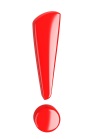 Дневник предназначен для записи всех денежных расходов Вашего домохозяйства. Записи необходимо вести ежедневно в течение двух недель в соответствии с датами, указанными на обложке Дневника.Дневник  рекомендуется   заполнять  человеку   (респонденту),   который   более  других занимается ведением домашнего хозяйства и осведомлен о расходах других членов семьи.Дневник предназначен для записи всех денежных расходов Вашего домохозяйства. Записи необходимо вести ежедневно в течение двух недель в соответствии с датами, указанными на обложке Дневника.Дневник  рекомендуется   заполнять  человеку   (респонденту),   который   более  других занимается ведением домашнего хозяйства и осведомлен о расходах других членов семьи.Дневник предназначен для записи всех денежных расходов Вашего домохозяйства. Записи необходимо вести ежедневно в течение двух недель в соответствии с датами, указанными на обложке Дневника.Дневник  рекомендуется   заполнять  человеку   (респонденту),   который   более  других занимается ведением домашнего хозяйства и осведомлен о расходах других членов семьи.Дневник предназначен для записи всех денежных расходов Вашего домохозяйства. Записи необходимо вести ежедневно в течение двух недель в соответствии с датами, указанными на обложке Дневника.Дневник  рекомендуется   заполнять  человеку   (респонденту),   который   более  других занимается ведением домашнего хозяйства и осведомлен о расходах других членов семьи.Дневник предназначен для записи всех денежных расходов Вашего домохозяйства. Записи необходимо вести ежедневно в течение двух недель в соответствии с датами, указанными на обложке Дневника.Дневник  рекомендуется   заполнять  человеку   (респонденту),   который   более  других занимается ведением домашнего хозяйства и осведомлен о расходах других членов семьи.Уважаемый респондент!  Не откладывайте, пожалуйста, записи на следующий день.Ведение записей поможет Вам систематизировать  Ваши расходы и облегчит планирование и ведение Вашего домашнего хозяйства.Уважаемый респондент!  Не откладывайте, пожалуйста, записи на следующий день.Ведение записей поможет Вам систематизировать  Ваши расходы и облегчит планирование и ведение Вашего домашнего хозяйства.Уважаемый респондент!  Не откладывайте, пожалуйста, записи на следующий день.Ведение записей поможет Вам систематизировать  Ваши расходы и облегчит планирование и ведение Вашего домашнего хозяйства.Уважаемый респондент!  Не откладывайте, пожалуйста, записи на следующий день.Ведение записей поможет Вам систематизировать  Ваши расходы и облегчит планирование и ведение Вашего домашнего хозяйства.Уважаемый респондент!  Не откладывайте, пожалуйста, записи на следующий день.Ведение записей поможет Вам систематизировать  Ваши расходы и облегчит планирование и ведение Вашего домашнего хозяйства.КАК ЗАПОЛНЯТЬ РАЗДЕЛ «А»КАК ЗАПОЛНЯТЬ РАЗДЕЛ «А»КАК ЗАПОЛНЯТЬ РАЗДЕЛ «А»КАК ЗАПОЛНЯТЬ РАЗДЕЛ «А»КАК ЗАПОЛНЯТЬ РАЗДЕЛ «А»КАК ЗАПОЛНЯТЬ РАЗДЕЛ «А»Здесь следует записать остатки купленных продуктов питания, согласно приведенному перечню.Графа «на начало» заполняется на начало первого дня ведения Дневника. Графа «на конец» заполняется на конец последнего дня ведения Дневника                                           в присутствии интервьюера.  Вес продуктов указывается в килограммах (объем – в литрах, количество яиц – в штуках)                   и записывается с точностью до 0,01 кг (10 граммов). Здесь следует записать остатки купленных продуктов питания, согласно приведенному перечню.Графа «на начало» заполняется на начало первого дня ведения Дневника. Графа «на конец» заполняется на конец последнего дня ведения Дневника                                           в присутствии интервьюера.  Вес продуктов указывается в килограммах (объем – в литрах, количество яиц – в штуках)                   и записывается с точностью до 0,01 кг (10 граммов). Здесь следует записать остатки купленных продуктов питания, согласно приведенному перечню.Графа «на начало» заполняется на начало первого дня ведения Дневника. Графа «на конец» заполняется на конец последнего дня ведения Дневника                                           в присутствии интервьюера.  Вес продуктов указывается в килограммах (объем – в литрах, количество яиц – в штуках)                   и записывается с точностью до 0,01 кг (10 граммов). Здесь следует записать остатки купленных продуктов питания, согласно приведенному перечню.Графа «на начало» заполняется на начало первого дня ведения Дневника. Графа «на конец» заполняется на конец последнего дня ведения Дневника                                           в присутствии интервьюера.  Вес продуктов указывается в килограммах (объем – в литрах, количество яиц – в штуках)                   и записывается с точностью до 0,01 кг (10 граммов). Здесь следует записать остатки купленных продуктов питания, согласно приведенному перечню.Графа «на начало» заполняется на начало первого дня ведения Дневника. Графа «на конец» заполняется на конец последнего дня ведения Дневника                                           в присутствии интервьюера.  Вес продуктов указывается в килограммах (объем – в литрах, количество яиц – в штуках)                   и записывается с точностью до 0,01 кг (10 граммов). Например:  мука пшеничная - 1,50 кг, масло сливочное – 0,05 кг.Для более точного определения веса продуктов воспользуйтесь, пожалуйста,                                Таблицей мер и весов, приведенной в конце Дневника.Для более точного определения веса продуктов воспользуйтесь, пожалуйста,                                Таблицей мер и весов, приведенной в конце Дневника.Для более точного определения веса продуктов воспользуйтесь, пожалуйста,                                Таблицей мер и весов, приведенной в конце Дневника.Для более точного определения веса продуктов воспользуйтесь, пожалуйста,                                Таблицей мер и весов, приведенной в конце Дневника.Для более точного определения веса продуктов воспользуйтесь, пожалуйста,                                Таблицей мер и весов, приведенной в конце Дневника.КАК ЗАПОЛНЯТЬ РАЗДЕЛ «Б»КАК ЗАПОЛНЯТЬ РАЗДЕЛ «Б»КАК ЗАПОЛНЯТЬ РАЗДЕЛ «Б»КАК ЗАПОЛНЯТЬ РАЗДЕЛ «Б»КАК ЗАПОЛНЯТЬ РАЗДЕЛ «Б»КАК ЗАПОЛНЯТЬ РАЗДЕЛ «Б»Здесь записываются наименования и стоимость купленных в этот день  продуктов питания, алкогольных напитков, непродовольственных товаров, оплаченных услуг и различных платежей (например, оплата налогов, штрафов, долгов и другое) Записи лучше делать сразу или спустя непродолжительное время после того, как Вы вернулись домой с покупками.При записи наименования покупки (оплаты услуг) допускаются общепринятые и понятные сокращения. Записи должны быть как можно точнее.Здесь записываются наименования и стоимость купленных в этот день  продуктов питания, алкогольных напитков, непродовольственных товаров, оплаченных услуг и различных платежей (например, оплата налогов, штрафов, долгов и другое) Записи лучше делать сразу или спустя непродолжительное время после того, как Вы вернулись домой с покупками.При записи наименования покупки (оплаты услуг) допускаются общепринятые и понятные сокращения. Записи должны быть как можно точнее.Здесь записываются наименования и стоимость купленных в этот день  продуктов питания, алкогольных напитков, непродовольственных товаров, оплаченных услуг и различных платежей (например, оплата налогов, штрафов, долгов и другое) Записи лучше делать сразу или спустя непродолжительное время после того, как Вы вернулись домой с покупками.При записи наименования покупки (оплаты услуг) допускаются общепринятые и понятные сокращения. Записи должны быть как можно точнее.Здесь записываются наименования и стоимость купленных в этот день  продуктов питания, алкогольных напитков, непродовольственных товаров, оплаченных услуг и различных платежей (например, оплата налогов, штрафов, долгов и другое) Записи лучше делать сразу или спустя непродолжительное время после того, как Вы вернулись домой с покупками.При записи наименования покупки (оплаты услуг) допускаются общепринятые и понятные сокращения. Записи должны быть как можно точнее.Здесь записываются наименования и стоимость купленных в этот день  продуктов питания, алкогольных напитков, непродовольственных товаров, оплаченных услуг и различных платежей (например, оплата налогов, штрафов, долгов и другое) Записи лучше делать сразу или спустя непродолжительное время после того, как Вы вернулись домой с покупками.При записи наименования покупки (оплаты услуг) допускаются общепринятые и понятные сокращения. Записи должны быть как можно точнее.Каждый вид расхода фиксируйте в рублях и копейках (допускается округление). Для продовольственных товаров (продуктов питания) и алкогольных напитков укажите их вес (объем). Если Вы оплачивали в этот день какие-либо продовольственные или непродовольственные товары, заказанные в Интернет-магазине, сделайте отметку в последней графе, как показано в Примере на странице 5.  При записи некоторых видов расходов следуйте таким правилам: оплата жилищно-коммунальных услуг записывается общей суммой, указанной в квитанции.оплату услуг по доставке товаров указывайте отдельной строкой;при покупке товаров в кредит или в долг указывается их полная стоимость;при покупке товаров (оплате услуг) с использованием подарочных карт (сертификатов) указывается только сумма, добавленная из собственных средств; если купленный товар был возвращен продавцу – вычеркните запись.Постарайтесь заполнить все графы Дневника, кроме граф «заполняется интервьюером».При недостатке строк в случае большого количества покупок и платежей Вы можете перенести записи на страницу следующего дня.Каждый вид расхода фиксируйте в рублях и копейках (допускается округление). Для продовольственных товаров (продуктов питания) и алкогольных напитков укажите их вес (объем). Если Вы оплачивали в этот день какие-либо продовольственные или непродовольственные товары, заказанные в Интернет-магазине, сделайте отметку в последней графе, как показано в Примере на странице 5.  При записи некоторых видов расходов следуйте таким правилам: оплата жилищно-коммунальных услуг записывается общей суммой, указанной в квитанции.оплату услуг по доставке товаров указывайте отдельной строкой;при покупке товаров в кредит или в долг указывается их полная стоимость;при покупке товаров (оплате услуг) с использованием подарочных карт (сертификатов) указывается только сумма, добавленная из собственных средств; если купленный товар был возвращен продавцу – вычеркните запись.Постарайтесь заполнить все графы Дневника, кроме граф «заполняется интервьюером».При недостатке строк в случае большого количества покупок и платежей Вы можете перенести записи на страницу следующего дня.Каждый вид расхода фиксируйте в рублях и копейках (допускается округление). Для продовольственных товаров (продуктов питания) и алкогольных напитков укажите их вес (объем). Если Вы оплачивали в этот день какие-либо продовольственные или непродовольственные товары, заказанные в Интернет-магазине, сделайте отметку в последней графе, как показано в Примере на странице 5.  При записи некоторых видов расходов следуйте таким правилам: оплата жилищно-коммунальных услуг записывается общей суммой, указанной в квитанции.оплату услуг по доставке товаров указывайте отдельной строкой;при покупке товаров в кредит или в долг указывается их полная стоимость;при покупке товаров (оплате услуг) с использованием подарочных карт (сертификатов) указывается только сумма, добавленная из собственных средств; если купленный товар был возвращен продавцу – вычеркните запись.Постарайтесь заполнить все графы Дневника, кроме граф «заполняется интервьюером».При недостатке строк в случае большого количества покупок и платежей Вы можете перенести записи на страницу следующего дня.Каждый вид расхода фиксируйте в рублях и копейках (допускается округление). Для продовольственных товаров (продуктов питания) и алкогольных напитков укажите их вес (объем). Если Вы оплачивали в этот день какие-либо продовольственные или непродовольственные товары, заказанные в Интернет-магазине, сделайте отметку в последней графе, как показано в Примере на странице 5.  При записи некоторых видов расходов следуйте таким правилам: оплата жилищно-коммунальных услуг записывается общей суммой, указанной в квитанции.оплату услуг по доставке товаров указывайте отдельной строкой;при покупке товаров в кредит или в долг указывается их полная стоимость;при покупке товаров (оплате услуг) с использованием подарочных карт (сертификатов) указывается только сумма, добавленная из собственных средств; если купленный товар был возвращен продавцу – вычеркните запись.Постарайтесь заполнить все графы Дневника, кроме граф «заполняется интервьюером».При недостатке строк в случае большого количества покупок и платежей Вы можете перенести записи на страницу следующего дня.Каждый вид расхода фиксируйте в рублях и копейках (допускается округление). Для продовольственных товаров (продуктов питания) и алкогольных напитков укажите их вес (объем). Если Вы оплачивали в этот день какие-либо продовольственные или непродовольственные товары, заказанные в Интернет-магазине, сделайте отметку в последней графе, как показано в Примере на странице 5.  При записи некоторых видов расходов следуйте таким правилам: оплата жилищно-коммунальных услуг записывается общей суммой, указанной в квитанции.оплату услуг по доставке товаров указывайте отдельной строкой;при покупке товаров в кредит или в долг указывается их полная стоимость;при покупке товаров (оплате услуг) с использованием подарочных карт (сертификатов) указывается только сумма, добавленная из собственных средств; если купленный товар был возвращен продавцу – вычеркните запись.Постарайтесь заполнить все графы Дневника, кроме граф «заполняется интервьюером».При недостатке строк в случае большого количества покупок и платежей Вы можете перенести записи на страницу следующего дня.Уважаемый респондент!  Пожалуйста, по возможности, прикладывайте к Дневнику кассовые чеки.  Приложенные кассовые чеки облегчат Вам припоминание тех расходов, которые, возможно, интервьюеру придется у Вас уточнить.Уважаемый респондент!  Пожалуйста, по возможности, прикладывайте к Дневнику кассовые чеки.  Приложенные кассовые чеки облегчат Вам припоминание тех расходов, которые, возможно, интервьюеру придется у Вас уточнить.Уважаемый респондент!  Пожалуйста, по возможности, прикладывайте к Дневнику кассовые чеки.  Приложенные кассовые чеки облегчат Вам припоминание тех расходов, которые, возможно, интервьюеру придется у Вас уточнить.Уважаемый респондент!  Пожалуйста, по возможности, прикладывайте к Дневнику кассовые чеки.  Приложенные кассовые чеки облегчат Вам припоминание тех расходов, которые, возможно, интервьюеру придется у Вас уточнить.Уважаемый респондент!  Пожалуйста, по возможности, прикладывайте к Дневнику кассовые чеки.  Приложенные кассовые чеки облегчат Вам припоминание тех расходов, которые, возможно, интервьюеру придется у Вас уточнить.КАК ЗАПОЛНЯТЬ РАЗДЕЛ «В»КАК ЗАПОЛНЯТЬ РАЗДЕЛ «В»КАК ЗАПОЛНЯТЬ РАЗДЕЛ «В»КАК ЗАПОЛНЯТЬ РАЗДЕЛ «В»КАК ЗАПОЛНЯТЬ РАЗДЕЛ «В»КАК ЗАПОЛНЯТЬ РАЗДЕЛ «В»Здесь следует записать наименование и вес (объем) продуктов, поступивших без оплаты               и использованных в пищу в день ведения Дневника.  Это могут быть продукты собственного производства (переработки, сбора, добычи), а также продукты, полученные в качестве оплаты труда, подарка (помощи) от родственников и других людей, а также продукты, полученные в результате обмена на другие товары или полученные в счет оказанных членами Вашего домохозяйства услуг.Сделайте, пожалуйста,  соответствующую отметку об источнике поступления этих продуктов.Для более точного определения веса продуктов воспользуйтесь, пожалуйста,                        Таблицей мер и весов, приведенной в конце Дневника.Здесь следует записать наименование и вес (объем) продуктов, поступивших без оплаты               и использованных в пищу в день ведения Дневника.  Это могут быть продукты собственного производства (переработки, сбора, добычи), а также продукты, полученные в качестве оплаты труда, подарка (помощи) от родственников и других людей, а также продукты, полученные в результате обмена на другие товары или полученные в счет оказанных членами Вашего домохозяйства услуг.Сделайте, пожалуйста,  соответствующую отметку об источнике поступления этих продуктов.Для более точного определения веса продуктов воспользуйтесь, пожалуйста,                        Таблицей мер и весов, приведенной в конце Дневника.Здесь следует записать наименование и вес (объем) продуктов, поступивших без оплаты               и использованных в пищу в день ведения Дневника.  Это могут быть продукты собственного производства (переработки, сбора, добычи), а также продукты, полученные в качестве оплаты труда, подарка (помощи) от родственников и других людей, а также продукты, полученные в результате обмена на другие товары или полученные в счет оказанных членами Вашего домохозяйства услуг.Сделайте, пожалуйста,  соответствующую отметку об источнике поступления этих продуктов.Для более точного определения веса продуктов воспользуйтесь, пожалуйста,                        Таблицей мер и весов, приведенной в конце Дневника.Здесь следует записать наименование и вес (объем) продуктов, поступивших без оплаты               и использованных в пищу в день ведения Дневника.  Это могут быть продукты собственного производства (переработки, сбора, добычи), а также продукты, полученные в качестве оплаты труда, подарка (помощи) от родственников и других людей, а также продукты, полученные в результате обмена на другие товары или полученные в счет оказанных членами Вашего домохозяйства услуг.Сделайте, пожалуйста,  соответствующую отметку об источнике поступления этих продуктов.Для более точного определения веса продуктов воспользуйтесь, пожалуйста,                        Таблицей мер и весов, приведенной в конце Дневника.Здесь следует записать наименование и вес (объем) продуктов, поступивших без оплаты               и использованных в пищу в день ведения Дневника.  Это могут быть продукты собственного производства (переработки, сбора, добычи), а также продукты, полученные в качестве оплаты труда, подарка (помощи) от родственников и других людей, а также продукты, полученные в результате обмена на другие товары или полученные в счет оказанных членами Вашего домохозяйства услуг.Сделайте, пожалуйста,  соответствующую отметку об источнике поступления этих продуктов.Для более точного определения веса продуктов воспользуйтесь, пожалуйста,                        Таблицей мер и весов, приведенной в конце Дневника.КАК ЗАПОЛНЯТЬ РАЗДЕЛ «Г»КАК ЗАПОЛНЯТЬ РАЗДЕЛ «Г»КАК ЗАПОЛНЯТЬ РАЗДЕЛ «Г»КАК ЗАПОЛНЯТЬ РАЗДЕЛ «Г»КАК ЗАПОЛНЯТЬ РАЗДЕЛ «Г»КАК ЗАПОЛНЯТЬ РАЗДЕЛ «Г»В этом разделе запишите названия и количество продуктов, которые были куплены как в период ведения Дневника, так и ранее, и которые Вы передали в этот день родственникам или другим лицам, использовали на переработку, продажу, обмен, а также на корм домашним животным, скоту и т.п.Для более точного определения веса продуктов воспользуйтесь, пожалуйста,                                           Таблицей мер  и весов, приведенной в конце Дневника.В этом разделе запишите названия и количество продуктов, которые были куплены как в период ведения Дневника, так и ранее, и которые Вы передали в этот день родственникам или другим лицам, использовали на переработку, продажу, обмен, а также на корм домашним животным, скоту и т.п.Для более точного определения веса продуктов воспользуйтесь, пожалуйста,                                           Таблицей мер  и весов, приведенной в конце Дневника.В этом разделе запишите названия и количество продуктов, которые были куплены как в период ведения Дневника, так и ранее, и которые Вы передали в этот день родственникам или другим лицам, использовали на переработку, продажу, обмен, а также на корм домашним животным, скоту и т.п.Для более точного определения веса продуктов воспользуйтесь, пожалуйста,                                           Таблицей мер  и весов, приведенной в конце Дневника.В этом разделе запишите названия и количество продуктов, которые были куплены как в период ведения Дневника, так и ранее, и которые Вы передали в этот день родственникам или другим лицам, использовали на переработку, продажу, обмен, а также на корм домашним животным, скоту и т.п.Для более точного определения веса продуктов воспользуйтесь, пожалуйста,                                           Таблицей мер  и весов, приведенной в конце Дневника.В этом разделе запишите названия и количество продуктов, которые были куплены как в период ведения Дневника, так и ранее, и которые Вы передали в этот день родственникам или другим лицам, использовали на переработку, продажу, обмен, а также на корм домашним животным, скоту и т.п.Для более точного определения веса продуктов воспользуйтесь, пожалуйста,                                           Таблицей мер  и весов, приведенной в конце Дневника.Внизу  РАЗДЕЛА «Г» укажите, пожалуйста,число всех членов домохозяйства и гостей, питавшихся у Вас в этот день;число членов домохозяйства, питавшихся в местах общественного питания с полной или частичной оплатой из собственных средств (даже если питание  было оплачено ранее, а не в день ведения Дневника).Для правильного заполнения данного раздела воспользуйтесь Примером, на странице 6.  Если члены домохозяйства несколько раз в день посещали учреждения общественного          питания, отнесенные  к одному и тому же типу,  зарегистрируйте  число лиц, а  не  число посещений.Внизу  РАЗДЕЛА «Г» укажите, пожалуйста,число всех членов домохозяйства и гостей, питавшихся у Вас в этот день;число членов домохозяйства, питавшихся в местах общественного питания с полной или частичной оплатой из собственных средств (даже если питание  было оплачено ранее, а не в день ведения Дневника).Для правильного заполнения данного раздела воспользуйтесь Примером, на странице 6.  Если члены домохозяйства несколько раз в день посещали учреждения общественного          питания, отнесенные  к одному и тому же типу,  зарегистрируйте  число лиц, а  не  число посещений.Внизу  РАЗДЕЛА «Г» укажите, пожалуйста,число всех членов домохозяйства и гостей, питавшихся у Вас в этот день;число членов домохозяйства, питавшихся в местах общественного питания с полной или частичной оплатой из собственных средств (даже если питание  было оплачено ранее, а не в день ведения Дневника).Для правильного заполнения данного раздела воспользуйтесь Примером, на странице 6.  Если члены домохозяйства несколько раз в день посещали учреждения общественного          питания, отнесенные  к одному и тому же типу,  зарегистрируйте  число лиц, а  не  число посещений.Внизу  РАЗДЕЛА «Г» укажите, пожалуйста,число всех членов домохозяйства и гостей, питавшихся у Вас в этот день;число членов домохозяйства, питавшихся в местах общественного питания с полной или частичной оплатой из собственных средств (даже если питание  было оплачено ранее, а не в день ведения Дневника).Для правильного заполнения данного раздела воспользуйтесь Примером, на странице 6.  Если члены домохозяйства несколько раз в день посещали учреждения общественного          питания, отнесенные  к одному и тому же типу,  зарегистрируйте  число лиц, а  не  число посещений.Внизу  РАЗДЕЛА «Г» укажите, пожалуйста,число всех членов домохозяйства и гостей, питавшихся у Вас в этот день;число членов домохозяйства, питавшихся в местах общественного питания с полной или частичной оплатой из собственных средств (даже если питание  было оплачено ранее, а не в день ведения Дневника).Для правильного заполнения данного раздела воспользуйтесь Примером, на странице 6.  Если члены домохозяйства несколько раз в день посещали учреждения общественного          питания, отнесенные  к одному и тому же типу,  зарегистрируйте  число лиц, а  не  число посещений.КАК ЗАПОЛНЯТЬ РАЗДЕЛ «Д»КАК ЗАПОЛНЯТЬ РАЗДЕЛ «Д»КАК ЗАПОЛНЯТЬ РАЗДЕЛ «Д»КАК ЗАПОЛНЯТЬ РАЗДЕЛ «Д»КАК ЗАПОЛНЯТЬ РАЗДЕЛ «Д»КАК ЗАПОЛНЯТЬ РАЗДЕЛ «Д»Этот раздел заполняется за весь период ведения Дневника. Здесь следует перечислить непродовольственные товары, поступившие в домохозяйство в счет оплаты труда, в результате обмена на другие товары или полученные за оказание услуг, поступившие в качестве подарка от родственников или других людей.Укажите, пожалуйста, их примерную стоимость. Если Вам подарили сертификат (карту) на приобретение каких-либо товаров, то учтите его как подаренный товар, когда Вы купите его с использованием этой карты, указав при этом ее стоимость. Товары, ранее бывшие в употреблении, записывать не следует.Этот раздел заполняется за весь период ведения Дневника. Здесь следует перечислить непродовольственные товары, поступившие в домохозяйство в счет оплаты труда, в результате обмена на другие товары или полученные за оказание услуг, поступившие в качестве подарка от родственников или других людей.Укажите, пожалуйста, их примерную стоимость. Если Вам подарили сертификат (карту) на приобретение каких-либо товаров, то учтите его как подаренный товар, когда Вы купите его с использованием этой карты, указав при этом ее стоимость. Товары, ранее бывшие в употреблении, записывать не следует.Этот раздел заполняется за весь период ведения Дневника. Здесь следует перечислить непродовольственные товары, поступившие в домохозяйство в счет оплаты труда, в результате обмена на другие товары или полученные за оказание услуг, поступившие в качестве подарка от родственников или других людей.Укажите, пожалуйста, их примерную стоимость. Если Вам подарили сертификат (карту) на приобретение каких-либо товаров, то учтите его как подаренный товар, когда Вы купите его с использованием этой карты, указав при этом ее стоимость. Товары, ранее бывшие в употреблении, записывать не следует.Этот раздел заполняется за весь период ведения Дневника. Здесь следует перечислить непродовольственные товары, поступившие в домохозяйство в счет оплаты труда, в результате обмена на другие товары или полученные за оказание услуг, поступившие в качестве подарка от родственников или других людей.Укажите, пожалуйста, их примерную стоимость. Если Вам подарили сертификат (карту) на приобретение каких-либо товаров, то учтите его как подаренный товар, когда Вы купите его с использованием этой карты, указав при этом ее стоимость. Товары, ранее бывшие в употреблении, записывать не следует.Этот раздел заполняется за весь период ведения Дневника. Здесь следует перечислить непродовольственные товары, поступившие в домохозяйство в счет оплаты труда, в результате обмена на другие товары или полученные за оказание услуг, поступившие в качестве подарка от родственников или других людей.Укажите, пожалуйста, их примерную стоимость. Если Вам подарили сертификат (карту) на приобретение каких-либо товаров, то учтите его как подаренный товар, когда Вы купите его с использованием этой карты, указав при этом ее стоимость. Товары, ранее бывшие в употреблении, записывать не следует.КАК ЗАПОЛНЯТЬ РАЗДЕЛ «Е»КАК ЗАПОЛНЯТЬ РАЗДЕЛ «Е»КАК ЗАПОЛНЯТЬ РАЗДЕЛ «Е»КАК ЗАПОЛНЯТЬ РАЗДЕЛ «Е»КАК ЗАПОЛНЯТЬ РАЗДЕЛ «Е»КАК ЗАПОЛНЯТЬ РАЗДЕЛ «Е»Этот раздел заполняется за весь период ведения Дневника. Здесь следует перечислить непродовольственные товары, купленные в период ведения Дневника (учтенные в Разделе Б) и переданные в качестве подарка родственникам или другим людям, проданные или обменянные на другие товары или отданные за оказанные Вашему домохозяйству услуги.Укажите, пожалуйста, их примерную стоимость.Этот раздел заполняется за весь период ведения Дневника. Здесь следует перечислить непродовольственные товары, купленные в период ведения Дневника (учтенные в Разделе Б) и переданные в качестве подарка родственникам или другим людям, проданные или обменянные на другие товары или отданные за оказанные Вашему домохозяйству услуги.Укажите, пожалуйста, их примерную стоимость.Этот раздел заполняется за весь период ведения Дневника. Здесь следует перечислить непродовольственные товары, купленные в период ведения Дневника (учтенные в Разделе Б) и переданные в качестве подарка родственникам или другим людям, проданные или обменянные на другие товары или отданные за оказанные Вашему домохозяйству услуги.Укажите, пожалуйста, их примерную стоимость.Этот раздел заполняется за весь период ведения Дневника. Здесь следует перечислить непродовольственные товары, купленные в период ведения Дневника (учтенные в Разделе Б) и переданные в качестве подарка родственникам или другим людям, проданные или обменянные на другие товары или отданные за оказанные Вашему домохозяйству услуги.Укажите, пожалуйста, их примерную стоимость.Уважаемый респондент!  Ответы на все вопросы по ведению Дневника Вы можете получить у интервьюера.Поля, выделенные серым цветом, предназначены для заполнения интервьюером.Уважаемый респондент!  Ответы на все вопросы по ведению Дневника Вы можете получить у интервьюера.Поля, выделенные серым цветом, предназначены для заполнения интервьюером.Уважаемый респондент!  Ответы на все вопросы по ведению Дневника Вы можете получить у интервьюера.Поля, выделенные серым цветом, предназначены для заполнения интервьюером.Уважаемый респондент!  Ответы на все вопросы по ведению Дневника Вы можете получить у интервьюера.Поля, выделенные серым цветом, предназначены для заполнения интервьюером.БЛАГОДАРИМ ЗА СОТРУДНИЧЕСТВО!БЛАГОДАРИМ ЗА СОТРУДНИЧЕСТВО!БЛАГОДАРИМ ЗА СОТРУДНИЧЕСТВО!БЛАГОДАРИМ ЗА СОТРУДНИЧЕСТВО!ДЕНЬ НЕДЕЛИ Понедельник ДАТА  21.08  2017 года         Б▼ЗАПОЛ
НЯЕТСЯ ИНТЕР
ВЬЮЕ
РОМкод
расходаНАИМЕНОВАНИЕ РАСХОДОВСУММА РАСХОДОВДля продуктов питания и алкогольных напитков -  ВЕС (ОБЪЕМ)Для товаров заказанных, купленных           в Интернет-магазине - СДЕЛАЙТЕ ОТМЕТКУБ▼ЗАПОЛ
НЯЕТСЯ ИНТЕР
ВЬЮЕ
РОМкод
расходаНАИМЕНОВАНИЕ РАСХОДОВруб.кг [л]« »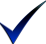 201Хлеб белый25,000,40202Сахар41,151,00203Вино сухое332,000,75204Творог жирный (9%)69,800,25205Молоко цельное53,001,00206Лосось консервированный104,240,27207Обед в столовой на работе 135,00208Оплата жилья и коммунальных услуг2650,00209Блузка женская 800,00210Газеты, журнал98,00211Сигареты70,00212Обед мужа в столовой180,00213Обед сына в школе80,00214Кафе мороженое (муж и сын)386,00215Чехол для мобильного телефона 350,00216Доставка с чехла для мобильного телефона100,00217Пылесос (Интернет-магазин М-Видео)10950,00218Доставка пылесоса500,00219Пироги осетинские (2 штуки)1800,00220Доставка пирогов200,00221222223299КС (ЗАПОЛНЯЕТСЯ ИНТЕРВЬЮЕРОМ)▼ ЗДЕСЬ ЗАПИСЫВАЮТСЯ СВЕДЕНИЯ ОБ ИСПОЛЬЗОВАНИИ В ДОМАШНЕМ ПИТАНИИ ПРОДУКТОВ СОБСТВЕННОГО ПРОИЗВОДСТВА (ПЕРЕРАБОТКИ, ЗАГОТОВКИ) ИЛИ ПОСТУПИВШИХ ИЗ ИНЫХ ИСТОЧНИКОВ БЕЗ ОПЛАТЫ ▼ ЗДЕСЬ ЗАПИСЫВАЮТСЯ СВЕДЕНИЯ ОБ ИСПОЛЬЗОВАНИИ В ДОМАШНЕМ ПИТАНИИ ПРОДУКТОВ СОБСТВЕННОГО ПРОИЗВОДСТВА (ПЕРЕРАБОТКИ, ЗАГОТОВКИ) ИЛИ ПОСТУПИВШИХ ИЗ ИНЫХ ИСТОЧНИКОВ БЕЗ ОПЛАТЫ ▼ ЗДЕСЬ ЗАПИСЫВАЮТСЯ СВЕДЕНИЯ ОБ ИСПОЛЬЗОВАНИИ В ДОМАШНЕМ ПИТАНИИ ПРОДУКТОВ СОБСТВЕННОГО ПРОИЗВОДСТВА (ПЕРЕРАБОТКИ, ЗАГОТОВКИ) ИЛИ ПОСТУПИВШИХ ИЗ ИНЫХ ИСТОЧНИКОВ БЕЗ ОПЛАТЫ ▼ ЗДЕСЬ ЗАПИСЫВАЮТСЯ СВЕДЕНИЯ ОБ ИСПОЛЬЗОВАНИИ В ДОМАШНЕМ ПИТАНИИ ПРОДУКТОВ СОБСТВЕННОГО ПРОИЗВОДСТВА (ПЕРЕРАБОТКИ, ЗАГОТОВКИ) ИЛИ ПОСТУПИВШИХ ИЗ ИНЫХ ИСТОЧНИКОВ БЕЗ ОПЛАТЫ ▼ ЗДЕСЬ ЗАПИСЫВАЮТСЯ СВЕДЕНИЯ ОБ ИСПОЛЬЗОВАНИИ В ДОМАШНЕМ ПИТАНИИ ПРОДУКТОВ СОБСТВЕННОГО ПРОИЗВОДСТВА (ПЕРЕРАБОТКИ, ЗАГОТОВКИ) ИЛИ ПОСТУПИВШИХ ИЗ ИНЫХ ИСТОЧНИКОВ БЕЗ ОПЛАТЫ ▼ ЗДЕСЬ ЗАПИСЫВАЮТСЯ СВЕДЕНИЯ ОБ ИСПОЛЬЗОВАНИИ В ДОМАШНЕМ ПИТАНИИ ПРОДУКТОВ СОБСТВЕННОГО ПРОИЗВОДСТВА (ПЕРЕРАБОТКИ, ЗАГОТОВКИ) ИЛИ ПОСТУПИВШИХ ИЗ ИНЫХ ИСТОЧНИКОВ БЕЗ ОПЛАТЫ ▼ ЗДЕСЬ ЗАПИСЫВАЮТСЯ СВЕДЕНИЯ ОБ ИСПОЛЬЗОВАНИИ В ДОМАШНЕМ ПИТАНИИ ПРОДУКТОВ СОБСТВЕННОГО ПРОИЗВОДСТВА (ПЕРЕРАБОТКИ, ЗАГОТОВКИ) ИЛИ ПОСТУПИВШИХ ИЗ ИНЫХ ИСТОЧНИКОВ БЕЗ ОПЛАТЫ ▼ ЗДЕСЬ ЗАПИСЫВАЮТСЯ СВЕДЕНИЯ ОБ ИСПОЛЬЗОВАНИИ В ДОМАШНЕМ ПИТАНИИ ПРОДУКТОВ СОБСТВЕННОГО ПРОИЗВОДСТВА (ПЕРЕРАБОТКИ, ЗАГОТОВКИ) ИЛИ ПОСТУПИВШИХ ИЗ ИНЫХ ИСТОЧНИКОВ БЕЗ ОПЛАТЫ В▼ЗАПОЛ
НЯЕТСЯ ИНТЕР
ВЬЮЕ
РОМкод
продуктаНАИМЕНОВАНИЕ ПРОДУКТОВ Вес продукта  кг [л]Источник поступления:Источник поступления:Источник поступления:Источник поступления:В▼ЗАПОЛ
НЯЕТСЯ ИНТЕР
ВЬЮЕ
РОМкод
продуктаНАИМЕНОВАНИЕ ПРОДУКТОВ Вес продукта  кг [л]собственное производство (переработка, заготовка) 	собственное производство (переработка, заготовка) 	собственное производство (переработка, заготовка) 	1В▼ЗАПОЛ
НЯЕТСЯ ИНТЕР
ВЬЮЕ
РОМкод
продуктаНАИМЕНОВАНИЕ ПРОДУКТОВ Вес продукта  кг [л]в счет оплаты труда	в счет оплаты труда	в счет оплаты труда	2В▼ЗАПОЛ
НЯЕТСЯ ИНТЕР
ВЬЮЕ
РОМкод
продуктаНАИМЕНОВАНИЕ ПРОДУКТОВ Вес продукта  кг [л]из других источников (подарок, по обмену и др.) 	из других источников (подарок, по обмену и др.) 	из других источников (подарок, по обмену и др.) 	3401Свекла0,10①233402Картофель0,50①233403Колбаса вареная0,3012③③404Варенье0,20①23340512334061233407123340812334091233499КС (ЗАПОЛНЯЕТСЯ ИНТЕРВЬЮЕРОМ)▼ ЗДЕСЬ ЗАПИСЫВАЮТСЯ СВЕДЕНИЯ О РАСХОДЕ КУПЛЕННЫХ ПРОДУКТОВ НА ПЕРЕРАБОТКУ,     НА КОРМ ЖИВОТНЫМ ИЛИ НА ДРУГИЕ ЦЕЛИ ▼ ЗДЕСЬ ЗАПИСЫВАЮТСЯ СВЕДЕНИЯ О РАСХОДЕ КУПЛЕННЫХ ПРОДУКТОВ НА ПЕРЕРАБОТКУ,     НА КОРМ ЖИВОТНЫМ ИЛИ НА ДРУГИЕ ЦЕЛИ ▼ ЗДЕСЬ ЗАПИСЫВАЮТСЯ СВЕДЕНИЯ О РАСХОДЕ КУПЛЕННЫХ ПРОДУКТОВ НА ПЕРЕРАБОТКУ,     НА КОРМ ЖИВОТНЫМ ИЛИ НА ДРУГИЕ ЦЕЛИ ▼ ЗДЕСЬ ЗАПИСЫВАЮТСЯ СВЕДЕНИЯ О РАСХОДЕ КУПЛЕННЫХ ПРОДУКТОВ НА ПЕРЕРАБОТКУ,     НА КОРМ ЖИВОТНЫМ ИЛИ НА ДРУГИЕ ЦЕЛИ ▼ ЗДЕСЬ ЗАПИСЫВАЮТСЯ СВЕДЕНИЯ О РАСХОДЕ КУПЛЕННЫХ ПРОДУКТОВ НА ПЕРЕРАБОТКУ,     НА КОРМ ЖИВОТНЫМ ИЛИ НА ДРУГИЕ ЦЕЛИ ▼ ЗДЕСЬ ЗАПИСЫВАЮТСЯ СВЕДЕНИЯ О РАСХОДЕ КУПЛЕННЫХ ПРОДУКТОВ НА ПЕРЕРАБОТКУ,     НА КОРМ ЖИВОТНЫМ ИЛИ НА ДРУГИЕ ЦЕЛИ ▼ ЗДЕСЬ ЗАПИСЫВАЮТСЯ СВЕДЕНИЯ О РАСХОДЕ КУПЛЕННЫХ ПРОДУКТОВ НА ПЕРЕРАБОТКУ,     НА КОРМ ЖИВОТНЫМ ИЛИ НА ДРУГИЕ ЦЕЛИ ▼ ЗДЕСЬ ЗАПИСЫВАЮТСЯ СВЕДЕНИЯ О РАСХОДЕ КУПЛЕННЫХ ПРОДУКТОВ НА ПЕРЕРАБОТКУ,     НА КОРМ ЖИВОТНЫМ ИЛИ НА ДРУГИЕ ЦЕЛИ Г▼ЗАПОЛ
НЯЕТСЯ ИНТЕР
ВЬЮЕ
РОМкод
продуктаНАИМЕНОВАНИЕ ПРОДУКТОВ Вес продукта  кг [л]Израсходовано: Израсходовано: Израсходовано: Израсходовано: Г▼ЗАПОЛ
НЯЕТСЯ ИНТЕР
ВЬЮЕ
РОМкод
продуктаНАИМЕНОВАНИЕ ПРОДУКТОВ Вес продукта  кг [л]на переработку	на переработку	на переработку	1Г▼ЗАПОЛ
НЯЕТСЯ ИНТЕР
ВЬЮЕ
РОМкод
продуктаНАИМЕНОВАНИЕ ПРОДУКТОВ Вес продукта  кг [л]на корм животным	на корм животным	на корм животным	2Г▼ЗАПОЛ
НЯЕТСЯ ИНТЕР
ВЬЮЕ
РОМкод
продуктаНАИМЕНОВАНИЕ ПРОДУКТОВ Вес продукта  кг [л]на продажу (обмен), в подарок  и на др. цели	на продажу (обмен), в подарок  и на др. цели	на продажу (обмен), в подарок  и на др. цели	3501Сахар	2,00①233502Черная смородина2,00①233503Огурец свежий для морской свинки0,051②33504Шоколадка в подарок подруге0,1012③③505123350612335071233599КС (ЗАПОЛНЯЕТСЯ ИНТЕРВЬЮЕРОМ)Число лиц6011ПИТАЛИСЬ ДОМАПОЛЬЗОВАЛИСЬ УСЛУГАМИ ПРЕДПРИЯТИЙ ОБЩЕСТВЕННОГО ПИТАНИЯ                         (С ПОЛНОЙ ИЛИ ЧАСТИЧНОЙ ОПЛАТОЙ):6022Столовая, буфет по месту работы или учебы6033Места быстрого обслуживания6044Кафе, рестораны  АНАИМЕНОВАНИЕ ПРОДУКТОВкг (л)кг (л)АНАИМЕНОВАНИЕ ПРОДУКТОВна началона конец 123101Мука102Рис 103Горох,  фасоль,  бобы 104Другие  крупы105Макаронные  изделия106Овсяные  хлопья, мюсли107Сухари,  баранки 108Мучные  кондитерские изделия  (печенье, пирожные  и  др.)109Говядина 110Свинина 111Баранина  и  козлятина 112Куры  и  другая  птица113Мясо  прочих  домашних и  диких  животных114Субпродукты115Колбасы  всех  видов 116Мясокопчености, сало шпик 117Мясные и мясорастительные консервы 118Мясные  полуфабрикаты  и  готовые  изделия 119Рыба  и  морепродукты свежие  И замороженные120Рыба  и  морепродукты соленые, копченые, сушеные121Рыбные  консервы 122Молоко 123Молочные  консервы124Сыр  и  брынза125Творог  и творожные продукты198КС  (ЗАПОЛНЯЕТСЯ ИНТЕРВЬЮЕРОМ)АНАИМЕНОВАНИЕ ПРОДУКТОВкг (л)кг (л)АНАИМЕНОВАНИЕ ПРОДУКТОВна началона конец 123126Масло  сливочное, ТОПЛЕНОЕ 127Маргарин, СПРЕД 128 масло  Растительное129Яйца  (шт.)130Фрукты  свежие131фрукты  Замороженные, МОЧЕНЫЕ132Фрукты  консервИРОВАННЫЕ (МАРИНОВАННЫЕ, КОМПОТЫ)133Арбузы,  дыни134Сухофрукты, орехи   135Соки  фруктовые И овощные 136Картофель137Капуста 138Огурцы,  помидоры     139Кабачки,  баклажаны, патиссоны, тыквы    140Лук  и  чеснок141Свекла,  морковь и др. столовые корнеплоды142овощи   и грибы Замороженные  143овощи и грибы квашенНые  и  соленые144Овощные  и  грибные консервы 145Сахар146Варенье, джем, повидло147Мед  натуральный148Шоколад  и  конфеты ШОКОЛАДНЫЕ149КАРАМЕЛЬ,  ИРИС,  ЗЕФИР    И Т.П.199КС  (ЗАПОЛНЯЕТСЯ ИНТЕРВЬЮЕРОМ)ДЕНЬ НЕДЕЛИ ДАТА20___ года         Б▼ЗАПОЛ
НЯЕТСЯ ИНТЕР
ВЬЮЕ
РОМкод
расходаНАИМЕНОВАНИЕ РАСХОДОВСУММА РАСХОДОВДля продуктов питания и алкогольных напитков -  ВЕС (ОБЪЕМ)Для товаров заказанных, купленных           в Интернет-магазине - СДЕЛАЙТЕ ОТМЕТКУБ▼ЗАПОЛ
НЯЕТСЯ ИНТЕР
ВЬЮЕ
РОМкод
расходаНАИМЕНОВАНИЕ РАСХОДОВруб.кг [л]« »201202203204205206207208209210211212213214215216217218219220221222223299КС (ЗАПОЛНЯЕТСЯ ИНТЕРВЬЮЕРОМ)	▼ ЗДЕСЬ ЗАПИСЫВАЮТСЯ СВЕДЕНИЯ ОБ ИСПОЛЬЗОВАНИИ В ДОМАШНЕМ ПИТАНИИ ПРОДУКТОВ СОБСТВЕННОГО ПРОИЗВОДСТВА (ПЕРЕРАБОТКИ, ЗАГОТОВКИ) ИЛИ ПОСТУПИВШИХ ИЗ ИНЫХ ИСТОЧНИКОВ БЕЗ ОПЛАТЫ 	▼ ЗДЕСЬ ЗАПИСЫВАЮТСЯ СВЕДЕНИЯ ОБ ИСПОЛЬЗОВАНИИ В ДОМАШНЕМ ПИТАНИИ ПРОДУКТОВ СОБСТВЕННОГО ПРОИЗВОДСТВА (ПЕРЕРАБОТКИ, ЗАГОТОВКИ) ИЛИ ПОСТУПИВШИХ ИЗ ИНЫХ ИСТОЧНИКОВ БЕЗ ОПЛАТЫ 	▼ ЗДЕСЬ ЗАПИСЫВАЮТСЯ СВЕДЕНИЯ ОБ ИСПОЛЬЗОВАНИИ В ДОМАШНЕМ ПИТАНИИ ПРОДУКТОВ СОБСТВЕННОГО ПРОИЗВОДСТВА (ПЕРЕРАБОТКИ, ЗАГОТОВКИ) ИЛИ ПОСТУПИВШИХ ИЗ ИНЫХ ИСТОЧНИКОВ БЕЗ ОПЛАТЫ 	▼ ЗДЕСЬ ЗАПИСЫВАЮТСЯ СВЕДЕНИЯ ОБ ИСПОЛЬЗОВАНИИ В ДОМАШНЕМ ПИТАНИИ ПРОДУКТОВ СОБСТВЕННОГО ПРОИЗВОДСТВА (ПЕРЕРАБОТКИ, ЗАГОТОВКИ) ИЛИ ПОСТУПИВШИХ ИЗ ИНЫХ ИСТОЧНИКОВ БЕЗ ОПЛАТЫ 	▼ ЗДЕСЬ ЗАПИСЫВАЮТСЯ СВЕДЕНИЯ ОБ ИСПОЛЬЗОВАНИИ В ДОМАШНЕМ ПИТАНИИ ПРОДУКТОВ СОБСТВЕННОГО ПРОИЗВОДСТВА (ПЕРЕРАБОТКИ, ЗАГОТОВКИ) ИЛИ ПОСТУПИВШИХ ИЗ ИНЫХ ИСТОЧНИКОВ БЕЗ ОПЛАТЫ 	▼ ЗДЕСЬ ЗАПИСЫВАЮТСЯ СВЕДЕНИЯ ОБ ИСПОЛЬЗОВАНИИ В ДОМАШНЕМ ПИТАНИИ ПРОДУКТОВ СОБСТВЕННОГО ПРОИЗВОДСТВА (ПЕРЕРАБОТКИ, ЗАГОТОВКИ) ИЛИ ПОСТУПИВШИХ ИЗ ИНЫХ ИСТОЧНИКОВ БЕЗ ОПЛАТЫ 	▼ ЗДЕСЬ ЗАПИСЫВАЮТСЯ СВЕДЕНИЯ ОБ ИСПОЛЬЗОВАНИИ В ДОМАШНЕМ ПИТАНИИ ПРОДУКТОВ СОБСТВЕННОГО ПРОИЗВОДСТВА (ПЕРЕРАБОТКИ, ЗАГОТОВКИ) ИЛИ ПОСТУПИВШИХ ИЗ ИНЫХ ИСТОЧНИКОВ БЕЗ ОПЛАТЫ 	▼ ЗДЕСЬ ЗАПИСЫВАЮТСЯ СВЕДЕНИЯ ОБ ИСПОЛЬЗОВАНИИ В ДОМАШНЕМ ПИТАНИИ ПРОДУКТОВ СОБСТВЕННОГО ПРОИЗВОДСТВА (ПЕРЕРАБОТКИ, ЗАГОТОВКИ) ИЛИ ПОСТУПИВШИХ ИЗ ИНЫХ ИСТОЧНИКОВ БЕЗ ОПЛАТЫ В▼ЗАПОЛ
НЯЕТСЯ ИНТЕР
ВЬЮЕ
РОМкод
продуктаНАИМЕНОВАНИЕ ПРОДУКТОВ Вес продукта  кг [л]Источник поступления:Источник поступления:Источник поступления:Источник поступления:В▼ЗАПОЛ
НЯЕТСЯ ИНТЕР
ВЬЮЕ
РОМкод
продуктаНАИМЕНОВАНИЕ ПРОДУКТОВ Вес продукта  кг [л]собственное производство (переработка, заготовка) 	собственное производство (переработка, заготовка) 	собственное производство (переработка, заготовка) 	1В▼ЗАПОЛ
НЯЕТСЯ ИНТЕР
ВЬЮЕ
РОМкод
продуктаНАИМЕНОВАНИЕ ПРОДУКТОВ Вес продукта  кг [л]в счет оплаты труда	в счет оплаты труда	в счет оплаты труда	2В▼ЗАПОЛ
НЯЕТСЯ ИНТЕР
ВЬЮЕ
РОМкод
продуктаНАИМЕНОВАНИЕ ПРОДУКТОВ Вес продукта  кг [л]из других источников (подарок, по обмену и др.) 	из других источников (подарок, по обмену и др.) 	из других источников (подарок, по обмену и др.) 	3401123340212334031233404123340512334061233407123340812334091233499КС (ЗАПОЛНЯЕТСЯ ИНТЕРВЬЮЕРОМ)▼ ЗДЕСЬ ЗАПИСЫВАЮТСЯ СВЕДЕНИЯ О РАСХОДЕ КУПЛЕННЫХ ПРОДУКТОВ НА ПЕРЕРАБОТКУ,     НА КОРМ ЖИВОТНЫМ ИЛИ НА ДРУГИЕ ЦЕЛИ ▼ ЗДЕСЬ ЗАПИСЫВАЮТСЯ СВЕДЕНИЯ О РАСХОДЕ КУПЛЕННЫХ ПРОДУКТОВ НА ПЕРЕРАБОТКУ,     НА КОРМ ЖИВОТНЫМ ИЛИ НА ДРУГИЕ ЦЕЛИ ▼ ЗДЕСЬ ЗАПИСЫВАЮТСЯ СВЕДЕНИЯ О РАСХОДЕ КУПЛЕННЫХ ПРОДУКТОВ НА ПЕРЕРАБОТКУ,     НА КОРМ ЖИВОТНЫМ ИЛИ НА ДРУГИЕ ЦЕЛИ ▼ ЗДЕСЬ ЗАПИСЫВАЮТСЯ СВЕДЕНИЯ О РАСХОДЕ КУПЛЕННЫХ ПРОДУКТОВ НА ПЕРЕРАБОТКУ,     НА КОРМ ЖИВОТНЫМ ИЛИ НА ДРУГИЕ ЦЕЛИ ▼ ЗДЕСЬ ЗАПИСЫВАЮТСЯ СВЕДЕНИЯ О РАСХОДЕ КУПЛЕННЫХ ПРОДУКТОВ НА ПЕРЕРАБОТКУ,     НА КОРМ ЖИВОТНЫМ ИЛИ НА ДРУГИЕ ЦЕЛИ ▼ ЗДЕСЬ ЗАПИСЫВАЮТСЯ СВЕДЕНИЯ О РАСХОДЕ КУПЛЕННЫХ ПРОДУКТОВ НА ПЕРЕРАБОТКУ,     НА КОРМ ЖИВОТНЫМ ИЛИ НА ДРУГИЕ ЦЕЛИ ▼ ЗДЕСЬ ЗАПИСЫВАЮТСЯ СВЕДЕНИЯ О РАСХОДЕ КУПЛЕННЫХ ПРОДУКТОВ НА ПЕРЕРАБОТКУ,     НА КОРМ ЖИВОТНЫМ ИЛИ НА ДРУГИЕ ЦЕЛИ ▼ ЗДЕСЬ ЗАПИСЫВАЮТСЯ СВЕДЕНИЯ О РАСХОДЕ КУПЛЕННЫХ ПРОДУКТОВ НА ПЕРЕРАБОТКУ,     НА КОРМ ЖИВОТНЫМ ИЛИ НА ДРУГИЕ ЦЕЛИ Г▼ЗАПОЛ
НЯЕТСЯ ИНТЕР
ВЬЮЕ
РОМкод
продуктаНАИМЕНОВАНИЕ ПРОДУКТОВ Вес продукта  кг [л]Израсходовано: Израсходовано: Израсходовано: Израсходовано: Г▼ЗАПОЛ
НЯЕТСЯ ИНТЕР
ВЬЮЕ
РОМкод
продуктаНАИМЕНОВАНИЕ ПРОДУКТОВ Вес продукта  кг [л]на переработку	на переработку	на переработку	1Г▼ЗАПОЛ
НЯЕТСЯ ИНТЕР
ВЬЮЕ
РОМкод
продуктаНАИМЕНОВАНИЕ ПРОДУКТОВ Вес продукта  кг [л]на корм животным	на корм животным	на корм животным	2Г▼ЗАПОЛ
НЯЕТСЯ ИНТЕР
ВЬЮЕ
РОМкод
продуктаНАИМЕНОВАНИЕ ПРОДУКТОВ Вес продукта  кг [л]на продажу (обмен), в подарок  и на др. цели	на продажу (обмен), в подарок  и на др. цели	на продажу (обмен), в подарок  и на др. цели	35011233502123350312335041233505123350612335071233599КС (ЗАПОЛНЯЕТСЯ ИНТЕРВЬЮЕРОМ)Число лиц6011ПИТАЛИСЬ ДОМАПОЛЬЗОВАЛИСЬ УСЛУГАМИ ПРЕДПРИЯТИЙ ОБЩЕСТВЕННОГО ПИТАНИЯ                         (С ПОЛНОЙ ИЛИ ЧАСТИЧНОЙ ОПЛАТОЙ):6022Столовая, буфет по месту работы или учебы6033Места быстрого обслуживания6044Кафе, рестораны  ДЕНЬ НЕДЕЛИ ДАТА20___ года         Б▼ЗАПОЛ
НЯЕТСЯ ИНТЕР
ВЬЮЕ
РОМкод
расходаНАИМЕНОВАНИЕ РАСХОДОВСУММА РАСХОДОВДля продуктов питания и алкогольных напитков -  ВЕС (ОБЪЕМ)Для товаров заказанных, купленных           в Интернет-магазине - СДЕЛАЙТЕ ОТМЕТКУБ▼ЗАПОЛ
НЯЕТСЯ ИНТЕР
ВЬЮЕ
РОМкод
расходаНАИМЕНОВАНИЕ РАСХОДОВруб.кг [л]« »201202203204205206207208209210211212213214215216217218219220221222223299КС (ЗАПОЛНЯЕТСЯ ИНТЕРВЬЮЕРОМ)	▼ ЗДЕСЬ ЗАПИСЫВАЮТСЯ СВЕДЕНИЯ ОБ ИСПОЛЬЗОВАНИИ В ДОМАШНЕМ ПИТАНИИ ПРОДУКТОВ СОБСТВЕННОГО ПРОИЗВОДСТВА (ПЕРЕРАБОТКИ, ЗАГОТОВКИ) ИЛИ ПОСТУПИВШИХ ИЗ ИНЫХ ИСТОЧНИКОВ БЕЗ ОПЛАТЫ 	▼ ЗДЕСЬ ЗАПИСЫВАЮТСЯ СВЕДЕНИЯ ОБ ИСПОЛЬЗОВАНИИ В ДОМАШНЕМ ПИТАНИИ ПРОДУКТОВ СОБСТВЕННОГО ПРОИЗВОДСТВА (ПЕРЕРАБОТКИ, ЗАГОТОВКИ) ИЛИ ПОСТУПИВШИХ ИЗ ИНЫХ ИСТОЧНИКОВ БЕЗ ОПЛАТЫ 	▼ ЗДЕСЬ ЗАПИСЫВАЮТСЯ СВЕДЕНИЯ ОБ ИСПОЛЬЗОВАНИИ В ДОМАШНЕМ ПИТАНИИ ПРОДУКТОВ СОБСТВЕННОГО ПРОИЗВОДСТВА (ПЕРЕРАБОТКИ, ЗАГОТОВКИ) ИЛИ ПОСТУПИВШИХ ИЗ ИНЫХ ИСТОЧНИКОВ БЕЗ ОПЛАТЫ 	▼ ЗДЕСЬ ЗАПИСЫВАЮТСЯ СВЕДЕНИЯ ОБ ИСПОЛЬЗОВАНИИ В ДОМАШНЕМ ПИТАНИИ ПРОДУКТОВ СОБСТВЕННОГО ПРОИЗВОДСТВА (ПЕРЕРАБОТКИ, ЗАГОТОВКИ) ИЛИ ПОСТУПИВШИХ ИЗ ИНЫХ ИСТОЧНИКОВ БЕЗ ОПЛАТЫ 	▼ ЗДЕСЬ ЗАПИСЫВАЮТСЯ СВЕДЕНИЯ ОБ ИСПОЛЬЗОВАНИИ В ДОМАШНЕМ ПИТАНИИ ПРОДУКТОВ СОБСТВЕННОГО ПРОИЗВОДСТВА (ПЕРЕРАБОТКИ, ЗАГОТОВКИ) ИЛИ ПОСТУПИВШИХ ИЗ ИНЫХ ИСТОЧНИКОВ БЕЗ ОПЛАТЫ 	▼ ЗДЕСЬ ЗАПИСЫВАЮТСЯ СВЕДЕНИЯ ОБ ИСПОЛЬЗОВАНИИ В ДОМАШНЕМ ПИТАНИИ ПРОДУКТОВ СОБСТВЕННОГО ПРОИЗВОДСТВА (ПЕРЕРАБОТКИ, ЗАГОТОВКИ) ИЛИ ПОСТУПИВШИХ ИЗ ИНЫХ ИСТОЧНИКОВ БЕЗ ОПЛАТЫ 	▼ ЗДЕСЬ ЗАПИСЫВАЮТСЯ СВЕДЕНИЯ ОБ ИСПОЛЬЗОВАНИИ В ДОМАШНЕМ ПИТАНИИ ПРОДУКТОВ СОБСТВЕННОГО ПРОИЗВОДСТВА (ПЕРЕРАБОТКИ, ЗАГОТОВКИ) ИЛИ ПОСТУПИВШИХ ИЗ ИНЫХ ИСТОЧНИКОВ БЕЗ ОПЛАТЫ 	▼ ЗДЕСЬ ЗАПИСЫВАЮТСЯ СВЕДЕНИЯ ОБ ИСПОЛЬЗОВАНИИ В ДОМАШНЕМ ПИТАНИИ ПРОДУКТОВ СОБСТВЕННОГО ПРОИЗВОДСТВА (ПЕРЕРАБОТКИ, ЗАГОТОВКИ) ИЛИ ПОСТУПИВШИХ ИЗ ИНЫХ ИСТОЧНИКОВ БЕЗ ОПЛАТЫ В▼ЗАПОЛ
НЯЕТСЯ ИНТЕР
ВЬЮЕ
РОМкод
продуктаНАИМЕНОВАНИЕ ПРОДУКТОВ Вес продукта  кг [л]Источник поступления:Источник поступления:Источник поступления:Источник поступления:В▼ЗАПОЛ
НЯЕТСЯ ИНТЕР
ВЬЮЕ
РОМкод
продуктаНАИМЕНОВАНИЕ ПРОДУКТОВ Вес продукта  кг [л]собственное производство (переработка, заготовка) 	собственное производство (переработка, заготовка) 	собственное производство (переработка, заготовка) 	1В▼ЗАПОЛ
НЯЕТСЯ ИНТЕР
ВЬЮЕ
РОМкод
продуктаНАИМЕНОВАНИЕ ПРОДУКТОВ Вес продукта  кг [л]в счет оплаты труда	в счет оплаты труда	в счет оплаты труда	2В▼ЗАПОЛ
НЯЕТСЯ ИНТЕР
ВЬЮЕ
РОМкод
продуктаНАИМЕНОВАНИЕ ПРОДУКТОВ Вес продукта  кг [л]из других источников (подарок, по обмену и др.) 	из других источников (подарок, по обмену и др.) 	из других источников (подарок, по обмену и др.) 	3401123340212334031233404123340512334061233407123340812334091233499КС (ЗАПОЛНЯЕТСЯ ИНТЕРВЬЮЕРОМ)▼ ЗДЕСЬ ЗАПИСЫВАЮТСЯ СВЕДЕНИЯ О РАСХОДЕ КУПЛЕННЫХ ПРОДУКТОВ НА ПЕРЕРАБОТКУ,     НА КОРМ ЖИВОТНЫМ ИЛИ НА ДРУГИЕ ЦЕЛИ ▼ ЗДЕСЬ ЗАПИСЫВАЮТСЯ СВЕДЕНИЯ О РАСХОДЕ КУПЛЕННЫХ ПРОДУКТОВ НА ПЕРЕРАБОТКУ,     НА КОРМ ЖИВОТНЫМ ИЛИ НА ДРУГИЕ ЦЕЛИ ▼ ЗДЕСЬ ЗАПИСЫВАЮТСЯ СВЕДЕНИЯ О РАСХОДЕ КУПЛЕННЫХ ПРОДУКТОВ НА ПЕРЕРАБОТКУ,     НА КОРМ ЖИВОТНЫМ ИЛИ НА ДРУГИЕ ЦЕЛИ ▼ ЗДЕСЬ ЗАПИСЫВАЮТСЯ СВЕДЕНИЯ О РАСХОДЕ КУПЛЕННЫХ ПРОДУКТОВ НА ПЕРЕРАБОТКУ,     НА КОРМ ЖИВОТНЫМ ИЛИ НА ДРУГИЕ ЦЕЛИ ▼ ЗДЕСЬ ЗАПИСЫВАЮТСЯ СВЕДЕНИЯ О РАСХОДЕ КУПЛЕННЫХ ПРОДУКТОВ НА ПЕРЕРАБОТКУ,     НА КОРМ ЖИВОТНЫМ ИЛИ НА ДРУГИЕ ЦЕЛИ ▼ ЗДЕСЬ ЗАПИСЫВАЮТСЯ СВЕДЕНИЯ О РАСХОДЕ КУПЛЕННЫХ ПРОДУКТОВ НА ПЕРЕРАБОТКУ,     НА КОРМ ЖИВОТНЫМ ИЛИ НА ДРУГИЕ ЦЕЛИ ▼ ЗДЕСЬ ЗАПИСЫВАЮТСЯ СВЕДЕНИЯ О РАСХОДЕ КУПЛЕННЫХ ПРОДУКТОВ НА ПЕРЕРАБОТКУ,     НА КОРМ ЖИВОТНЫМ ИЛИ НА ДРУГИЕ ЦЕЛИ ▼ ЗДЕСЬ ЗАПИСЫВАЮТСЯ СВЕДЕНИЯ О РАСХОДЕ КУПЛЕННЫХ ПРОДУКТОВ НА ПЕРЕРАБОТКУ,     НА КОРМ ЖИВОТНЫМ ИЛИ НА ДРУГИЕ ЦЕЛИ Г▼ЗАПОЛ
НЯЕТСЯ ИНТЕР
ВЬЮЕ
РОМкод
продуктаНАИМЕНОВАНИЕ ПРОДУКТОВ Вес продукта  кг [л]Израсходовано: Израсходовано: Израсходовано: Израсходовано: Г▼ЗАПОЛ
НЯЕТСЯ ИНТЕР
ВЬЮЕ
РОМкод
продуктаНАИМЕНОВАНИЕ ПРОДУКТОВ Вес продукта  кг [л]на переработку	на переработку	на переработку	1Г▼ЗАПОЛ
НЯЕТСЯ ИНТЕР
ВЬЮЕ
РОМкод
продуктаНАИМЕНОВАНИЕ ПРОДУКТОВ Вес продукта  кг [л]на корм животным	на корм животным	на корм животным	2Г▼ЗАПОЛ
НЯЕТСЯ ИНТЕР
ВЬЮЕ
РОМкод
продуктаНАИМЕНОВАНИЕ ПРОДУКТОВ Вес продукта  кг [л]на продажу (обмен), в подарок  и на др. цели	на продажу (обмен), в подарок  и на др. цели	на продажу (обмен), в подарок  и на др. цели	35011233502123350312335041233505123350612335071233599КС (ЗАПОЛНЯЕТСЯ ИНТЕРВЬЮЕРОМ)Число лиц6011ПИТАЛИСЬ ДОМАПОЛЬЗОВАЛИСЬ УСЛУГАМИ ПРЕДПРИЯТИЙ ОБЩЕСТВЕННОГО ПИТАНИЯ                         (С ПОЛНОЙ ИЛИ ЧАСТИЧНОЙ ОПЛАТОЙ):6022Столовая, буфет по месту работы или учебы6033Места быстрого обслуживания6044Кафе, рестораны  ДЕНЬ НЕДЕЛИ ДАТА20___ года         Б▼ЗАПОЛ
НЯЕТСЯ ИНТЕР
ВЬЮЕ
РОМкод
расходаНАИМЕНОВАНИЕ РАСХОДОВСУММА РАСХОДОВДля продуктов питания и алкогольных напитков -  ВЕС (ОБЪЕМ)Для товаров заказанных, купленных           в Интернет-магазине - СДЕЛАЙТЕ ОТМЕТКУБ▼ЗАПОЛ
НЯЕТСЯ ИНТЕР
ВЬЮЕ
РОМкод
расходаНАИМЕНОВАНИЕ РАСХОДОВруб.кг [л]« »201202203204205206207208209210211212213214215216217218219220221222223299КС (ЗАПОЛНЯЕТСЯ ИНТЕРВЬЮЕРОМ)	▼ ЗДЕСЬ ЗАПИСЫВАЮТСЯ СВЕДЕНИЯ ОБ ИСПОЛЬЗОВАНИИ В ДОМАШНЕМ ПИТАНИИ ПРОДУКТОВ СОБСТВЕННОГО ПРОИЗВОДСТВА (ПЕРЕРАБОТКИ, ЗАГОТОВКИ) ИЛИ ПОСТУПИВШИХ ИЗ ИНЫХ ИСТОЧНИКОВ БЕЗ ОПЛАТЫ 	▼ ЗДЕСЬ ЗАПИСЫВАЮТСЯ СВЕДЕНИЯ ОБ ИСПОЛЬЗОВАНИИ В ДОМАШНЕМ ПИТАНИИ ПРОДУКТОВ СОБСТВЕННОГО ПРОИЗВОДСТВА (ПЕРЕРАБОТКИ, ЗАГОТОВКИ) ИЛИ ПОСТУПИВШИХ ИЗ ИНЫХ ИСТОЧНИКОВ БЕЗ ОПЛАТЫ 	▼ ЗДЕСЬ ЗАПИСЫВАЮТСЯ СВЕДЕНИЯ ОБ ИСПОЛЬЗОВАНИИ В ДОМАШНЕМ ПИТАНИИ ПРОДУКТОВ СОБСТВЕННОГО ПРОИЗВОДСТВА (ПЕРЕРАБОТКИ, ЗАГОТОВКИ) ИЛИ ПОСТУПИВШИХ ИЗ ИНЫХ ИСТОЧНИКОВ БЕЗ ОПЛАТЫ 	▼ ЗДЕСЬ ЗАПИСЫВАЮТСЯ СВЕДЕНИЯ ОБ ИСПОЛЬЗОВАНИИ В ДОМАШНЕМ ПИТАНИИ ПРОДУКТОВ СОБСТВЕННОГО ПРОИЗВОДСТВА (ПЕРЕРАБОТКИ, ЗАГОТОВКИ) ИЛИ ПОСТУПИВШИХ ИЗ ИНЫХ ИСТОЧНИКОВ БЕЗ ОПЛАТЫ 	▼ ЗДЕСЬ ЗАПИСЫВАЮТСЯ СВЕДЕНИЯ ОБ ИСПОЛЬЗОВАНИИ В ДОМАШНЕМ ПИТАНИИ ПРОДУКТОВ СОБСТВЕННОГО ПРОИЗВОДСТВА (ПЕРЕРАБОТКИ, ЗАГОТОВКИ) ИЛИ ПОСТУПИВШИХ ИЗ ИНЫХ ИСТОЧНИКОВ БЕЗ ОПЛАТЫ 	▼ ЗДЕСЬ ЗАПИСЫВАЮТСЯ СВЕДЕНИЯ ОБ ИСПОЛЬЗОВАНИИ В ДОМАШНЕМ ПИТАНИИ ПРОДУКТОВ СОБСТВЕННОГО ПРОИЗВОДСТВА (ПЕРЕРАБОТКИ, ЗАГОТОВКИ) ИЛИ ПОСТУПИВШИХ ИЗ ИНЫХ ИСТОЧНИКОВ БЕЗ ОПЛАТЫ 	▼ ЗДЕСЬ ЗАПИСЫВАЮТСЯ СВЕДЕНИЯ ОБ ИСПОЛЬЗОВАНИИ В ДОМАШНЕМ ПИТАНИИ ПРОДУКТОВ СОБСТВЕННОГО ПРОИЗВОДСТВА (ПЕРЕРАБОТКИ, ЗАГОТОВКИ) ИЛИ ПОСТУПИВШИХ ИЗ ИНЫХ ИСТОЧНИКОВ БЕЗ ОПЛАТЫ 	▼ ЗДЕСЬ ЗАПИСЫВАЮТСЯ СВЕДЕНИЯ ОБ ИСПОЛЬЗОВАНИИ В ДОМАШНЕМ ПИТАНИИ ПРОДУКТОВ СОБСТВЕННОГО ПРОИЗВОДСТВА (ПЕРЕРАБОТКИ, ЗАГОТОВКИ) ИЛИ ПОСТУПИВШИХ ИЗ ИНЫХ ИСТОЧНИКОВ БЕЗ ОПЛАТЫ В▼ЗАПОЛ
НЯЕТСЯ ИНТЕР
ВЬЮЕ
РОМкод
продуктаНАИМЕНОВАНИЕ ПРОДУКТОВ Вес продукта  кг [л]Источник поступления:Источник поступления:Источник поступления:Источник поступления:В▼ЗАПОЛ
НЯЕТСЯ ИНТЕР
ВЬЮЕ
РОМкод
продуктаНАИМЕНОВАНИЕ ПРОДУКТОВ Вес продукта  кг [л]собственное производство (переработка, заготовка) 	собственное производство (переработка, заготовка) 	собственное производство (переработка, заготовка) 	1В▼ЗАПОЛ
НЯЕТСЯ ИНТЕР
ВЬЮЕ
РОМкод
продуктаНАИМЕНОВАНИЕ ПРОДУКТОВ Вес продукта  кг [л]в счет оплаты труда	в счет оплаты труда	в счет оплаты труда	2В▼ЗАПОЛ
НЯЕТСЯ ИНТЕР
ВЬЮЕ
РОМкод
продуктаНАИМЕНОВАНИЕ ПРОДУКТОВ Вес продукта  кг [л]из других источников (подарок, по обмену и др.) 	из других источников (подарок, по обмену и др.) 	из других источников (подарок, по обмену и др.) 	3401123340212334031233404123340512334061233407123340812334091233499КС (ЗАПОЛНЯЕТСЯ ИНТЕРВЬЮЕРОМ)▼ ЗДЕСЬ ЗАПИСЫВАЮТСЯ СВЕДЕНИЯ О РАСХОДЕ КУПЛЕННЫХ ПРОДУКТОВ НА ПЕРЕРАБОТКУ,     НА КОРМ ЖИВОТНЫМ ИЛИ НА ДРУГИЕ ЦЕЛИ ▼ ЗДЕСЬ ЗАПИСЫВАЮТСЯ СВЕДЕНИЯ О РАСХОДЕ КУПЛЕННЫХ ПРОДУКТОВ НА ПЕРЕРАБОТКУ,     НА КОРМ ЖИВОТНЫМ ИЛИ НА ДРУГИЕ ЦЕЛИ ▼ ЗДЕСЬ ЗАПИСЫВАЮТСЯ СВЕДЕНИЯ О РАСХОДЕ КУПЛЕННЫХ ПРОДУКТОВ НА ПЕРЕРАБОТКУ,     НА КОРМ ЖИВОТНЫМ ИЛИ НА ДРУГИЕ ЦЕЛИ ▼ ЗДЕСЬ ЗАПИСЫВАЮТСЯ СВЕДЕНИЯ О РАСХОДЕ КУПЛЕННЫХ ПРОДУКТОВ НА ПЕРЕРАБОТКУ,     НА КОРМ ЖИВОТНЫМ ИЛИ НА ДРУГИЕ ЦЕЛИ ▼ ЗДЕСЬ ЗАПИСЫВАЮТСЯ СВЕДЕНИЯ О РАСХОДЕ КУПЛЕННЫХ ПРОДУКТОВ НА ПЕРЕРАБОТКУ,     НА КОРМ ЖИВОТНЫМ ИЛИ НА ДРУГИЕ ЦЕЛИ ▼ ЗДЕСЬ ЗАПИСЫВАЮТСЯ СВЕДЕНИЯ О РАСХОДЕ КУПЛЕННЫХ ПРОДУКТОВ НА ПЕРЕРАБОТКУ,     НА КОРМ ЖИВОТНЫМ ИЛИ НА ДРУГИЕ ЦЕЛИ ▼ ЗДЕСЬ ЗАПИСЫВАЮТСЯ СВЕДЕНИЯ О РАСХОДЕ КУПЛЕННЫХ ПРОДУКТОВ НА ПЕРЕРАБОТКУ,     НА КОРМ ЖИВОТНЫМ ИЛИ НА ДРУГИЕ ЦЕЛИ ▼ ЗДЕСЬ ЗАПИСЫВАЮТСЯ СВЕДЕНИЯ О РАСХОДЕ КУПЛЕННЫХ ПРОДУКТОВ НА ПЕРЕРАБОТКУ,     НА КОРМ ЖИВОТНЫМ ИЛИ НА ДРУГИЕ ЦЕЛИ Г▼ЗАПОЛ
НЯЕТСЯ ИНТЕР
ВЬЮЕ
РОМкод
продуктаНАИМЕНОВАНИЕ ПРОДУКТОВ Вес продукта  кг [л]Израсходовано: Израсходовано: Израсходовано: Израсходовано: Г▼ЗАПОЛ
НЯЕТСЯ ИНТЕР
ВЬЮЕ
РОМкод
продуктаНАИМЕНОВАНИЕ ПРОДУКТОВ Вес продукта  кг [л]на переработку	на переработку	на переработку	1Г▼ЗАПОЛ
НЯЕТСЯ ИНТЕР
ВЬЮЕ
РОМкод
продуктаНАИМЕНОВАНИЕ ПРОДУКТОВ Вес продукта  кг [л]на корм животным	на корм животным	на корм животным	2Г▼ЗАПОЛ
НЯЕТСЯ ИНТЕР
ВЬЮЕ
РОМкод
продуктаНАИМЕНОВАНИЕ ПРОДУКТОВ Вес продукта  кг [л]на продажу (обмен), в подарок  и на др. цели	на продажу (обмен), в подарок  и на др. цели	на продажу (обмен), в подарок  и на др. цели	35011233502123350312335041233505123350612335071233599КС (ЗАПОЛНЯЕТСЯ ИНТЕРВЬЮЕРОМ)Число лиц6011ПИТАЛИСЬ ДОМАПОЛЬЗОВАЛИСЬ УСЛУГАМИ ПРЕДПРИЯТИЙ ОБЩЕСТВЕННОГО ПИТАНИЯ                         (С ПОЛНОЙ ИЛИ ЧАСТИЧНОЙ ОПЛАТОЙ):6022Столовая, буфет по месту работы или учебы6033Места быстрого обслуживания6044Кафе, рестораны  ДЕНЬ НЕДЕЛИ ДАТА20___ года         Б▼ЗАПОЛ
НЯЕТСЯ ИНТЕР
ВЬЮЕ
РОМкод
расходаНАИМЕНОВАНИЕ РАСХОДОВСУММА РАСХОДОВДля продуктов питания и алкогольных напитков -  ВЕС (ОБЪЕМ)Для товаров заказанных, купленных           в Интернет-магазине - СДЕЛАЙТЕ ОТМЕТКУБ▼ЗАПОЛ
НЯЕТСЯ ИНТЕР
ВЬЮЕ
РОМкод
расходаНАИМЕНОВАНИЕ РАСХОДОВруб.кг [л]« »201202203204205206207208209210211212213214215216217218219220221222223299КС (ЗАПОЛНЯЕТСЯ ИНТЕРВЬЮЕРОМ)	▼ ЗДЕСЬ ЗАПИСЫВАЮТСЯ СВЕДЕНИЯ ОБ ИСПОЛЬЗОВАНИИ В ДОМАШНЕМ ПИТАНИИ ПРОДУКТОВ СОБСТВЕННОГО ПРОИЗВОДСТВА (ПЕРЕРАБОТКИ, ЗАГОТОВКИ) ИЛИ ПОСТУПИВШИХ ИЗ ИНЫХ ИСТОЧНИКОВ БЕЗ ОПЛАТЫ 	▼ ЗДЕСЬ ЗАПИСЫВАЮТСЯ СВЕДЕНИЯ ОБ ИСПОЛЬЗОВАНИИ В ДОМАШНЕМ ПИТАНИИ ПРОДУКТОВ СОБСТВЕННОГО ПРОИЗВОДСТВА (ПЕРЕРАБОТКИ, ЗАГОТОВКИ) ИЛИ ПОСТУПИВШИХ ИЗ ИНЫХ ИСТОЧНИКОВ БЕЗ ОПЛАТЫ 	▼ ЗДЕСЬ ЗАПИСЫВАЮТСЯ СВЕДЕНИЯ ОБ ИСПОЛЬЗОВАНИИ В ДОМАШНЕМ ПИТАНИИ ПРОДУКТОВ СОБСТВЕННОГО ПРОИЗВОДСТВА (ПЕРЕРАБОТКИ, ЗАГОТОВКИ) ИЛИ ПОСТУПИВШИХ ИЗ ИНЫХ ИСТОЧНИКОВ БЕЗ ОПЛАТЫ 	▼ ЗДЕСЬ ЗАПИСЫВАЮТСЯ СВЕДЕНИЯ ОБ ИСПОЛЬЗОВАНИИ В ДОМАШНЕМ ПИТАНИИ ПРОДУКТОВ СОБСТВЕННОГО ПРОИЗВОДСТВА (ПЕРЕРАБОТКИ, ЗАГОТОВКИ) ИЛИ ПОСТУПИВШИХ ИЗ ИНЫХ ИСТОЧНИКОВ БЕЗ ОПЛАТЫ 	▼ ЗДЕСЬ ЗАПИСЫВАЮТСЯ СВЕДЕНИЯ ОБ ИСПОЛЬЗОВАНИИ В ДОМАШНЕМ ПИТАНИИ ПРОДУКТОВ СОБСТВЕННОГО ПРОИЗВОДСТВА (ПЕРЕРАБОТКИ, ЗАГОТОВКИ) ИЛИ ПОСТУПИВШИХ ИЗ ИНЫХ ИСТОЧНИКОВ БЕЗ ОПЛАТЫ 	▼ ЗДЕСЬ ЗАПИСЫВАЮТСЯ СВЕДЕНИЯ ОБ ИСПОЛЬЗОВАНИИ В ДОМАШНЕМ ПИТАНИИ ПРОДУКТОВ СОБСТВЕННОГО ПРОИЗВОДСТВА (ПЕРЕРАБОТКИ, ЗАГОТОВКИ) ИЛИ ПОСТУПИВШИХ ИЗ ИНЫХ ИСТОЧНИКОВ БЕЗ ОПЛАТЫ 	▼ ЗДЕСЬ ЗАПИСЫВАЮТСЯ СВЕДЕНИЯ ОБ ИСПОЛЬЗОВАНИИ В ДОМАШНЕМ ПИТАНИИ ПРОДУКТОВ СОБСТВЕННОГО ПРОИЗВОДСТВА (ПЕРЕРАБОТКИ, ЗАГОТОВКИ) ИЛИ ПОСТУПИВШИХ ИЗ ИНЫХ ИСТОЧНИКОВ БЕЗ ОПЛАТЫ 	▼ ЗДЕСЬ ЗАПИСЫВАЮТСЯ СВЕДЕНИЯ ОБ ИСПОЛЬЗОВАНИИ В ДОМАШНЕМ ПИТАНИИ ПРОДУКТОВ СОБСТВЕННОГО ПРОИЗВОДСТВА (ПЕРЕРАБОТКИ, ЗАГОТОВКИ) ИЛИ ПОСТУПИВШИХ ИЗ ИНЫХ ИСТОЧНИКОВ БЕЗ ОПЛАТЫ В▼ЗАПОЛ
НЯЕТСЯ ИНТЕР
ВЬЮЕ
РОМкод
продуктаНАИМЕНОВАНИЕ ПРОДУКТОВ Вес продукта  кг [л]Источник поступления:Источник поступления:Источник поступления:Источник поступления:В▼ЗАПОЛ
НЯЕТСЯ ИНТЕР
ВЬЮЕ
РОМкод
продуктаНАИМЕНОВАНИЕ ПРОДУКТОВ Вес продукта  кг [л]собственное производство (переработка, заготовка) 	собственное производство (переработка, заготовка) 	собственное производство (переработка, заготовка) 	1В▼ЗАПОЛ
НЯЕТСЯ ИНТЕР
ВЬЮЕ
РОМкод
продуктаНАИМЕНОВАНИЕ ПРОДУКТОВ Вес продукта  кг [л]в счет оплаты труда	в счет оплаты труда	в счет оплаты труда	2В▼ЗАПОЛ
НЯЕТСЯ ИНТЕР
ВЬЮЕ
РОМкод
продуктаНАИМЕНОВАНИЕ ПРОДУКТОВ Вес продукта  кг [л]из других источников (подарок, по обмену и др.) 	из других источников (подарок, по обмену и др.) 	из других источников (подарок, по обмену и др.) 	3401123340212334031233404123340512334061233407123340812334091233499КС (ЗАПОЛНЯЕТСЯ ИНТЕРВЬЮЕРОМ)▼ ЗДЕСЬ ЗАПИСЫВАЮТСЯ СВЕДЕНИЯ О РАСХОДЕ КУПЛЕННЫХ ПРОДУКТОВ НА ПЕРЕРАБОТКУ,     НА КОРМ ЖИВОТНЫМ ИЛИ НА ДРУГИЕ ЦЕЛИ ▼ ЗДЕСЬ ЗАПИСЫВАЮТСЯ СВЕДЕНИЯ О РАСХОДЕ КУПЛЕННЫХ ПРОДУКТОВ НА ПЕРЕРАБОТКУ,     НА КОРМ ЖИВОТНЫМ ИЛИ НА ДРУГИЕ ЦЕЛИ ▼ ЗДЕСЬ ЗАПИСЫВАЮТСЯ СВЕДЕНИЯ О РАСХОДЕ КУПЛЕННЫХ ПРОДУКТОВ НА ПЕРЕРАБОТКУ,     НА КОРМ ЖИВОТНЫМ ИЛИ НА ДРУГИЕ ЦЕЛИ ▼ ЗДЕСЬ ЗАПИСЫВАЮТСЯ СВЕДЕНИЯ О РАСХОДЕ КУПЛЕННЫХ ПРОДУКТОВ НА ПЕРЕРАБОТКУ,     НА КОРМ ЖИВОТНЫМ ИЛИ НА ДРУГИЕ ЦЕЛИ ▼ ЗДЕСЬ ЗАПИСЫВАЮТСЯ СВЕДЕНИЯ О РАСХОДЕ КУПЛЕННЫХ ПРОДУКТОВ НА ПЕРЕРАБОТКУ,     НА КОРМ ЖИВОТНЫМ ИЛИ НА ДРУГИЕ ЦЕЛИ ▼ ЗДЕСЬ ЗАПИСЫВАЮТСЯ СВЕДЕНИЯ О РАСХОДЕ КУПЛЕННЫХ ПРОДУКТОВ НА ПЕРЕРАБОТКУ,     НА КОРМ ЖИВОТНЫМ ИЛИ НА ДРУГИЕ ЦЕЛИ ▼ ЗДЕСЬ ЗАПИСЫВАЮТСЯ СВЕДЕНИЯ О РАСХОДЕ КУПЛЕННЫХ ПРОДУКТОВ НА ПЕРЕРАБОТКУ,     НА КОРМ ЖИВОТНЫМ ИЛИ НА ДРУГИЕ ЦЕЛИ ▼ ЗДЕСЬ ЗАПИСЫВАЮТСЯ СВЕДЕНИЯ О РАСХОДЕ КУПЛЕННЫХ ПРОДУКТОВ НА ПЕРЕРАБОТКУ,     НА КОРМ ЖИВОТНЫМ ИЛИ НА ДРУГИЕ ЦЕЛИ Г▼ЗАПОЛ
НЯЕТСЯ ИНТЕР
ВЬЮЕ
РОМкод
продуктаНАИМЕНОВАНИЕ ПРОДУКТОВ Вес продукта  кг [л]Израсходовано: Израсходовано: Израсходовано: Израсходовано: Г▼ЗАПОЛ
НЯЕТСЯ ИНТЕР
ВЬЮЕ
РОМкод
продуктаНАИМЕНОВАНИЕ ПРОДУКТОВ Вес продукта  кг [л]на переработку	на переработку	на переработку	1Г▼ЗАПОЛ
НЯЕТСЯ ИНТЕР
ВЬЮЕ
РОМкод
продуктаНАИМЕНОВАНИЕ ПРОДУКТОВ Вес продукта  кг [л]на корм животным	на корм животным	на корм животным	2Г▼ЗАПОЛ
НЯЕТСЯ ИНТЕР
ВЬЮЕ
РОМкод
продуктаНАИМЕНОВАНИЕ ПРОДУКТОВ Вес продукта  кг [л]на продажу (обмен), в подарок  и на др. цели	на продажу (обмен), в подарок  и на др. цели	на продажу (обмен), в подарок  и на др. цели	35011233502123350312335041233505123350612335071233599КС (ЗАПОЛНЯЕТСЯ ИНТЕРВЬЮЕРОМ)Число лиц6011ПИТАЛИСЬ ДОМАПОЛЬЗОВАЛИСЬ УСЛУГАМИ ПРЕДПРИЯТИЙ ОБЩЕСТВЕННОГО ПИТАНИЯ                         (С ПОЛНОЙ ИЛИ ЧАСТИЧНОЙ ОПЛАТОЙ):6022Столовая, буфет по месту работы или учебы6033Места быстрого обслуживания6044Кафе, рестораны  ДЕНЬ НЕДЕЛИ ДАТА20___ года         Б▼ЗАПОЛ
НЯЕТСЯ ИНТЕР
ВЬЮЕ
РОМкод
расходаНАИМЕНОВАНИЕ РАСХОДОВСУММА РАСХОДОВДля продуктов питания и алкогольных напитков -  ВЕС (ОБЪЕМ)Для товаров заказанных, купленных           в Интернет-магазине - СДЕЛАЙТЕ ОТМЕТКУБ▼ЗАПОЛ
НЯЕТСЯ ИНТЕР
ВЬЮЕ
РОМкод
расходаНАИМЕНОВАНИЕ РАСХОДОВруб.кг [л]« »201202203204205206207208209210211212213214215216217218219220221222223299КС (ЗАПОЛНЯЕТСЯ ИНТЕРВЬЮЕРОМ)	▼ ЗДЕСЬ ЗАПИСЫВАЮТСЯ СВЕДЕНИЯ ОБ ИСПОЛЬЗОВАНИИ В ДОМАШНЕМ ПИТАНИИ ПРОДУКТОВ СОБСТВЕННОГО ПРОИЗВОДСТВА (ПЕРЕРАБОТКИ, ЗАГОТОВКИ) ИЛИ ПОСТУПИВШИХ ИЗ ИНЫХ ИСТОЧНИКОВ БЕЗ ОПЛАТЫ 	▼ ЗДЕСЬ ЗАПИСЫВАЮТСЯ СВЕДЕНИЯ ОБ ИСПОЛЬЗОВАНИИ В ДОМАШНЕМ ПИТАНИИ ПРОДУКТОВ СОБСТВЕННОГО ПРОИЗВОДСТВА (ПЕРЕРАБОТКИ, ЗАГОТОВКИ) ИЛИ ПОСТУПИВШИХ ИЗ ИНЫХ ИСТОЧНИКОВ БЕЗ ОПЛАТЫ 	▼ ЗДЕСЬ ЗАПИСЫВАЮТСЯ СВЕДЕНИЯ ОБ ИСПОЛЬЗОВАНИИ В ДОМАШНЕМ ПИТАНИИ ПРОДУКТОВ СОБСТВЕННОГО ПРОИЗВОДСТВА (ПЕРЕРАБОТКИ, ЗАГОТОВКИ) ИЛИ ПОСТУПИВШИХ ИЗ ИНЫХ ИСТОЧНИКОВ БЕЗ ОПЛАТЫ 	▼ ЗДЕСЬ ЗАПИСЫВАЮТСЯ СВЕДЕНИЯ ОБ ИСПОЛЬЗОВАНИИ В ДОМАШНЕМ ПИТАНИИ ПРОДУКТОВ СОБСТВЕННОГО ПРОИЗВОДСТВА (ПЕРЕРАБОТКИ, ЗАГОТОВКИ) ИЛИ ПОСТУПИВШИХ ИЗ ИНЫХ ИСТОЧНИКОВ БЕЗ ОПЛАТЫ 	▼ ЗДЕСЬ ЗАПИСЫВАЮТСЯ СВЕДЕНИЯ ОБ ИСПОЛЬЗОВАНИИ В ДОМАШНЕМ ПИТАНИИ ПРОДУКТОВ СОБСТВЕННОГО ПРОИЗВОДСТВА (ПЕРЕРАБОТКИ, ЗАГОТОВКИ) ИЛИ ПОСТУПИВШИХ ИЗ ИНЫХ ИСТОЧНИКОВ БЕЗ ОПЛАТЫ 	▼ ЗДЕСЬ ЗАПИСЫВАЮТСЯ СВЕДЕНИЯ ОБ ИСПОЛЬЗОВАНИИ В ДОМАШНЕМ ПИТАНИИ ПРОДУКТОВ СОБСТВЕННОГО ПРОИЗВОДСТВА (ПЕРЕРАБОТКИ, ЗАГОТОВКИ) ИЛИ ПОСТУПИВШИХ ИЗ ИНЫХ ИСТОЧНИКОВ БЕЗ ОПЛАТЫ 	▼ ЗДЕСЬ ЗАПИСЫВАЮТСЯ СВЕДЕНИЯ ОБ ИСПОЛЬЗОВАНИИ В ДОМАШНЕМ ПИТАНИИ ПРОДУКТОВ СОБСТВЕННОГО ПРОИЗВОДСТВА (ПЕРЕРАБОТКИ, ЗАГОТОВКИ) ИЛИ ПОСТУПИВШИХ ИЗ ИНЫХ ИСТОЧНИКОВ БЕЗ ОПЛАТЫ 	▼ ЗДЕСЬ ЗАПИСЫВАЮТСЯ СВЕДЕНИЯ ОБ ИСПОЛЬЗОВАНИИ В ДОМАШНЕМ ПИТАНИИ ПРОДУКТОВ СОБСТВЕННОГО ПРОИЗВОДСТВА (ПЕРЕРАБОТКИ, ЗАГОТОВКИ) ИЛИ ПОСТУПИВШИХ ИЗ ИНЫХ ИСТОЧНИКОВ БЕЗ ОПЛАТЫ В▼ЗАПОЛ
НЯЕТСЯ ИНТЕР
ВЬЮЕ
РОМкод
продуктаНАИМЕНОВАНИЕ ПРОДУКТОВ Вес продукта  кг [л]Источник поступления:Источник поступления:Источник поступления:Источник поступления:В▼ЗАПОЛ
НЯЕТСЯ ИНТЕР
ВЬЮЕ
РОМкод
продуктаНАИМЕНОВАНИЕ ПРОДУКТОВ Вес продукта  кг [л]собственное производство (переработка, заготовка) 	собственное производство (переработка, заготовка) 	собственное производство (переработка, заготовка) 	1В▼ЗАПОЛ
НЯЕТСЯ ИНТЕР
ВЬЮЕ
РОМкод
продуктаНАИМЕНОВАНИЕ ПРОДУКТОВ Вес продукта  кг [л]в счет оплаты труда	в счет оплаты труда	в счет оплаты труда	2В▼ЗАПОЛ
НЯЕТСЯ ИНТЕР
ВЬЮЕ
РОМкод
продуктаНАИМЕНОВАНИЕ ПРОДУКТОВ Вес продукта  кг [л]из других источников (подарок, по обмену и др.) 	из других источников (подарок, по обмену и др.) 	из других источников (подарок, по обмену и др.) 	3401123340212334031233404123340512334061233407123340812334091233499КС (ЗАПОЛНЯЕТСЯ ИНТЕРВЬЮЕРОМ)▼ ЗДЕСЬ ЗАПИСЫВАЮТСЯ СВЕДЕНИЯ О РАСХОДЕ КУПЛЕННЫХ ПРОДУКТОВ НА ПЕРЕРАБОТКУ,     НА КОРМ ЖИВОТНЫМ ИЛИ НА ДРУГИЕ ЦЕЛИ ▼ ЗДЕСЬ ЗАПИСЫВАЮТСЯ СВЕДЕНИЯ О РАСХОДЕ КУПЛЕННЫХ ПРОДУКТОВ НА ПЕРЕРАБОТКУ,     НА КОРМ ЖИВОТНЫМ ИЛИ НА ДРУГИЕ ЦЕЛИ ▼ ЗДЕСЬ ЗАПИСЫВАЮТСЯ СВЕДЕНИЯ О РАСХОДЕ КУПЛЕННЫХ ПРОДУКТОВ НА ПЕРЕРАБОТКУ,     НА КОРМ ЖИВОТНЫМ ИЛИ НА ДРУГИЕ ЦЕЛИ ▼ ЗДЕСЬ ЗАПИСЫВАЮТСЯ СВЕДЕНИЯ О РАСХОДЕ КУПЛЕННЫХ ПРОДУКТОВ НА ПЕРЕРАБОТКУ,     НА КОРМ ЖИВОТНЫМ ИЛИ НА ДРУГИЕ ЦЕЛИ ▼ ЗДЕСЬ ЗАПИСЫВАЮТСЯ СВЕДЕНИЯ О РАСХОДЕ КУПЛЕННЫХ ПРОДУКТОВ НА ПЕРЕРАБОТКУ,     НА КОРМ ЖИВОТНЫМ ИЛИ НА ДРУГИЕ ЦЕЛИ ▼ ЗДЕСЬ ЗАПИСЫВАЮТСЯ СВЕДЕНИЯ О РАСХОДЕ КУПЛЕННЫХ ПРОДУКТОВ НА ПЕРЕРАБОТКУ,     НА КОРМ ЖИВОТНЫМ ИЛИ НА ДРУГИЕ ЦЕЛИ ▼ ЗДЕСЬ ЗАПИСЫВАЮТСЯ СВЕДЕНИЯ О РАСХОДЕ КУПЛЕННЫХ ПРОДУКТОВ НА ПЕРЕРАБОТКУ,     НА КОРМ ЖИВОТНЫМ ИЛИ НА ДРУГИЕ ЦЕЛИ ▼ ЗДЕСЬ ЗАПИСЫВАЮТСЯ СВЕДЕНИЯ О РАСХОДЕ КУПЛЕННЫХ ПРОДУКТОВ НА ПЕРЕРАБОТКУ,     НА КОРМ ЖИВОТНЫМ ИЛИ НА ДРУГИЕ ЦЕЛИ Г▼ЗАПОЛ
НЯЕТСЯ ИНТЕР
ВЬЮЕ
РОМкод
продуктаНАИМЕНОВАНИЕ ПРОДУКТОВ Вес продукта  кг [л]Израсходовано: Израсходовано: Израсходовано: Израсходовано: Г▼ЗАПОЛ
НЯЕТСЯ ИНТЕР
ВЬЮЕ
РОМкод
продуктаНАИМЕНОВАНИЕ ПРОДУКТОВ Вес продукта  кг [л]на переработку	на переработку	на переработку	1Г▼ЗАПОЛ
НЯЕТСЯ ИНТЕР
ВЬЮЕ
РОМкод
продуктаНАИМЕНОВАНИЕ ПРОДУКТОВ Вес продукта  кг [л]на корм животным	на корм животным	на корм животным	2Г▼ЗАПОЛ
НЯЕТСЯ ИНТЕР
ВЬЮЕ
РОМкод
продуктаНАИМЕНОВАНИЕ ПРОДУКТОВ Вес продукта  кг [л]на продажу (обмен), в подарок  и на др. цели	на продажу (обмен), в подарок  и на др. цели	на продажу (обмен), в подарок  и на др. цели	35011233502123350312335041233505123350612335071233599КС (ЗАПОЛНЯЕТСЯ ИНТЕРВЬЮЕРОМ)Число лиц6011ПИТАЛИСЬ ДОМАПОЛЬЗОВАЛИСЬ УСЛУГАМИ ПРЕДПРИЯТИЙ ОБЩЕСТВЕННОГО ПИТАНИЯ                         (С ПОЛНОЙ ИЛИ ЧАСТИЧНОЙ ОПЛАТОЙ):6022Столовая, буфет по месту работы или учебы6033Места быстрого обслуживания6044Кафе, рестораны  ДЕНЬ НЕДЕЛИ ДАТА20___ года         Б▼ЗАПОЛ
НЯЕТСЯ ИНТЕР
ВЬЮЕ
РОМкод
расходаНАИМЕНОВАНИЕ РАСХОДОВСУММА РАСХОДОВДля продуктов питания и алкогольных напитков -  ВЕС (ОБЪЕМ)Для товаров заказанных, купленных           в Интернет-магазине - СДЕЛАЙТЕ ОТМЕТКУБ▼ЗАПОЛ
НЯЕТСЯ ИНТЕР
ВЬЮЕ
РОМкод
расходаНАИМЕНОВАНИЕ РАСХОДОВруб.кг [л]« »201202203204205206207208209210211212213214215216217218219220221222223299КС (ЗАПОЛНЯЕТСЯ ИНТЕРВЬЮЕРОМ)	▼ ЗДЕСЬ ЗАПИСЫВАЮТСЯ СВЕДЕНИЯ ОБ ИСПОЛЬЗОВАНИИ В ДОМАШНЕМ ПИТАНИИ ПРОДУКТОВ СОБСТВЕННОГО ПРОИЗВОДСТВА (ПЕРЕРАБОТКИ, ЗАГОТОВКИ) ИЛИ ПОСТУПИВШИХ ИЗ ИНЫХ ИСТОЧНИКОВ БЕЗ ОПЛАТЫ 	▼ ЗДЕСЬ ЗАПИСЫВАЮТСЯ СВЕДЕНИЯ ОБ ИСПОЛЬЗОВАНИИ В ДОМАШНЕМ ПИТАНИИ ПРОДУКТОВ СОБСТВЕННОГО ПРОИЗВОДСТВА (ПЕРЕРАБОТКИ, ЗАГОТОВКИ) ИЛИ ПОСТУПИВШИХ ИЗ ИНЫХ ИСТОЧНИКОВ БЕЗ ОПЛАТЫ 	▼ ЗДЕСЬ ЗАПИСЫВАЮТСЯ СВЕДЕНИЯ ОБ ИСПОЛЬЗОВАНИИ В ДОМАШНЕМ ПИТАНИИ ПРОДУКТОВ СОБСТВЕННОГО ПРОИЗВОДСТВА (ПЕРЕРАБОТКИ, ЗАГОТОВКИ) ИЛИ ПОСТУПИВШИХ ИЗ ИНЫХ ИСТОЧНИКОВ БЕЗ ОПЛАТЫ 	▼ ЗДЕСЬ ЗАПИСЫВАЮТСЯ СВЕДЕНИЯ ОБ ИСПОЛЬЗОВАНИИ В ДОМАШНЕМ ПИТАНИИ ПРОДУКТОВ СОБСТВЕННОГО ПРОИЗВОДСТВА (ПЕРЕРАБОТКИ, ЗАГОТОВКИ) ИЛИ ПОСТУПИВШИХ ИЗ ИНЫХ ИСТОЧНИКОВ БЕЗ ОПЛАТЫ 	▼ ЗДЕСЬ ЗАПИСЫВАЮТСЯ СВЕДЕНИЯ ОБ ИСПОЛЬЗОВАНИИ В ДОМАШНЕМ ПИТАНИИ ПРОДУКТОВ СОБСТВЕННОГО ПРОИЗВОДСТВА (ПЕРЕРАБОТКИ, ЗАГОТОВКИ) ИЛИ ПОСТУПИВШИХ ИЗ ИНЫХ ИСТОЧНИКОВ БЕЗ ОПЛАТЫ 	▼ ЗДЕСЬ ЗАПИСЫВАЮТСЯ СВЕДЕНИЯ ОБ ИСПОЛЬЗОВАНИИ В ДОМАШНЕМ ПИТАНИИ ПРОДУКТОВ СОБСТВЕННОГО ПРОИЗВОДСТВА (ПЕРЕРАБОТКИ, ЗАГОТОВКИ) ИЛИ ПОСТУПИВШИХ ИЗ ИНЫХ ИСТОЧНИКОВ БЕЗ ОПЛАТЫ 	▼ ЗДЕСЬ ЗАПИСЫВАЮТСЯ СВЕДЕНИЯ ОБ ИСПОЛЬЗОВАНИИ В ДОМАШНЕМ ПИТАНИИ ПРОДУКТОВ СОБСТВЕННОГО ПРОИЗВОДСТВА (ПЕРЕРАБОТКИ, ЗАГОТОВКИ) ИЛИ ПОСТУПИВШИХ ИЗ ИНЫХ ИСТОЧНИКОВ БЕЗ ОПЛАТЫ 	▼ ЗДЕСЬ ЗАПИСЫВАЮТСЯ СВЕДЕНИЯ ОБ ИСПОЛЬЗОВАНИИ В ДОМАШНЕМ ПИТАНИИ ПРОДУКТОВ СОБСТВЕННОГО ПРОИЗВОДСТВА (ПЕРЕРАБОТКИ, ЗАГОТОВКИ) ИЛИ ПОСТУПИВШИХ ИЗ ИНЫХ ИСТОЧНИКОВ БЕЗ ОПЛАТЫ В▼ЗАПОЛ
НЯЕТСЯ ИНТЕР
ВЬЮЕ
РОМкод
продуктаНАИМЕНОВАНИЕ ПРОДУКТОВ Вес продукта  кг [л]Источник поступления:Источник поступления:Источник поступления:Источник поступления:В▼ЗАПОЛ
НЯЕТСЯ ИНТЕР
ВЬЮЕ
РОМкод
продуктаНАИМЕНОВАНИЕ ПРОДУКТОВ Вес продукта  кг [л]собственное производство (переработка, заготовка) 	собственное производство (переработка, заготовка) 	собственное производство (переработка, заготовка) 	1В▼ЗАПОЛ
НЯЕТСЯ ИНТЕР
ВЬЮЕ
РОМкод
продуктаНАИМЕНОВАНИЕ ПРОДУКТОВ Вес продукта  кг [л]в счет оплаты труда	в счет оплаты труда	в счет оплаты труда	2В▼ЗАПОЛ
НЯЕТСЯ ИНТЕР
ВЬЮЕ
РОМкод
продуктаНАИМЕНОВАНИЕ ПРОДУКТОВ Вес продукта  кг [л]из других источников (подарок, по обмену и др.) 	из других источников (подарок, по обмену и др.) 	из других источников (подарок, по обмену и др.) 	3401123340212334031233404123340512334061233407123340812334091233499КС (ЗАПОЛНЯЕТСЯ ИНТЕРВЬЮЕРОМ)▼ ЗДЕСЬ ЗАПИСЫВАЮТСЯ СВЕДЕНИЯ О РАСХОДЕ КУПЛЕННЫХ ПРОДУКТОВ НА ПЕРЕРАБОТКУ,     НА КОРМ ЖИВОТНЫМ ИЛИ НА ДРУГИЕ ЦЕЛИ ▼ ЗДЕСЬ ЗАПИСЫВАЮТСЯ СВЕДЕНИЯ О РАСХОДЕ КУПЛЕННЫХ ПРОДУКТОВ НА ПЕРЕРАБОТКУ,     НА КОРМ ЖИВОТНЫМ ИЛИ НА ДРУГИЕ ЦЕЛИ ▼ ЗДЕСЬ ЗАПИСЫВАЮТСЯ СВЕДЕНИЯ О РАСХОДЕ КУПЛЕННЫХ ПРОДУКТОВ НА ПЕРЕРАБОТКУ,     НА КОРМ ЖИВОТНЫМ ИЛИ НА ДРУГИЕ ЦЕЛИ ▼ ЗДЕСЬ ЗАПИСЫВАЮТСЯ СВЕДЕНИЯ О РАСХОДЕ КУПЛЕННЫХ ПРОДУКТОВ НА ПЕРЕРАБОТКУ,     НА КОРМ ЖИВОТНЫМ ИЛИ НА ДРУГИЕ ЦЕЛИ ▼ ЗДЕСЬ ЗАПИСЫВАЮТСЯ СВЕДЕНИЯ О РАСХОДЕ КУПЛЕННЫХ ПРОДУКТОВ НА ПЕРЕРАБОТКУ,     НА КОРМ ЖИВОТНЫМ ИЛИ НА ДРУГИЕ ЦЕЛИ ▼ ЗДЕСЬ ЗАПИСЫВАЮТСЯ СВЕДЕНИЯ О РАСХОДЕ КУПЛЕННЫХ ПРОДУКТОВ НА ПЕРЕРАБОТКУ,     НА КОРМ ЖИВОТНЫМ ИЛИ НА ДРУГИЕ ЦЕЛИ ▼ ЗДЕСЬ ЗАПИСЫВАЮТСЯ СВЕДЕНИЯ О РАСХОДЕ КУПЛЕННЫХ ПРОДУКТОВ НА ПЕРЕРАБОТКУ,     НА КОРМ ЖИВОТНЫМ ИЛИ НА ДРУГИЕ ЦЕЛИ ▼ ЗДЕСЬ ЗАПИСЫВАЮТСЯ СВЕДЕНИЯ О РАСХОДЕ КУПЛЕННЫХ ПРОДУКТОВ НА ПЕРЕРАБОТКУ,     НА КОРМ ЖИВОТНЫМ ИЛИ НА ДРУГИЕ ЦЕЛИ Г▼ЗАПОЛ
НЯЕТСЯ ИНТЕР
ВЬЮЕ
РОМкод
продуктаНАИМЕНОВАНИЕ ПРОДУКТОВ Вес продукта  кг [л]Израсходовано: Израсходовано: Израсходовано: Израсходовано: Г▼ЗАПОЛ
НЯЕТСЯ ИНТЕР
ВЬЮЕ
РОМкод
продуктаНАИМЕНОВАНИЕ ПРОДУКТОВ Вес продукта  кг [л]на переработку	на переработку	на переработку	1Г▼ЗАПОЛ
НЯЕТСЯ ИНТЕР
ВЬЮЕ
РОМкод
продуктаНАИМЕНОВАНИЕ ПРОДУКТОВ Вес продукта  кг [л]на корм животным	на корм животным	на корм животным	2Г▼ЗАПОЛ
НЯЕТСЯ ИНТЕР
ВЬЮЕ
РОМкод
продуктаНАИМЕНОВАНИЕ ПРОДУКТОВ Вес продукта  кг [л]на продажу (обмен), в подарок  и на др. цели	на продажу (обмен), в подарок  и на др. цели	на продажу (обмен), в подарок  и на др. цели	35011233502123350312335041233505123350612335071233599КС (ЗАПОЛНЯЕТСЯ ИНТЕРВЬЮЕРОМ)Число лиц6011ПИТАЛИСЬ ДОМАПОЛЬЗОВАЛИСЬ УСЛУГАМИ ПРЕДПРИЯТИЙ ОБЩЕСТВЕННОГО ПИТАНИЯ                         (С ПОЛНОЙ ИЛИ ЧАСТИЧНОЙ ОПЛАТОЙ):6022Столовая, буфет по месту работы или учебы6033Места быстрого обслуживания6044Кафе, рестораны  ДЕНЬ НЕДЕЛИ ДАТА20___ года         Б▼ЗАПОЛ
НЯЕТСЯ ИНТЕР
ВЬЮЕ
РОМкод
расходаНАИМЕНОВАНИЕ РАСХОДОВСУММА РАСХОДОВДля продуктов питания и алкогольных напитков -  ВЕС (ОБЪЕМ)Для товаров заказанных, купленных           в Интернет-магазине - СДЕЛАЙТЕ ОТМЕТКУБ▼ЗАПОЛ
НЯЕТСЯ ИНТЕР
ВЬЮЕ
РОМкод
расходаНАИМЕНОВАНИЕ РАСХОДОВруб.кг [л]« »201202203204205206207208209210211212213214215216217218219220221222223299КС (ЗАПОЛНЯЕТСЯ ИНТЕРВЬЮЕРОМ)	▼ ЗДЕСЬ ЗАПИСЫВАЮТСЯ СВЕДЕНИЯ ОБ ИСПОЛЬЗОВАНИИ В ДОМАШНЕМ ПИТАНИИ ПРОДУКТОВ СОБСТВЕННОГО ПРОИЗВОДСТВА (ПЕРЕРАБОТКИ, ЗАГОТОВКИ) ИЛИ ПОСТУПИВШИХ ИЗ ИНЫХ ИСТОЧНИКОВ БЕЗ ОПЛАТЫ 	▼ ЗДЕСЬ ЗАПИСЫВАЮТСЯ СВЕДЕНИЯ ОБ ИСПОЛЬЗОВАНИИ В ДОМАШНЕМ ПИТАНИИ ПРОДУКТОВ СОБСТВЕННОГО ПРОИЗВОДСТВА (ПЕРЕРАБОТКИ, ЗАГОТОВКИ) ИЛИ ПОСТУПИВШИХ ИЗ ИНЫХ ИСТОЧНИКОВ БЕЗ ОПЛАТЫ 	▼ ЗДЕСЬ ЗАПИСЫВАЮТСЯ СВЕДЕНИЯ ОБ ИСПОЛЬЗОВАНИИ В ДОМАШНЕМ ПИТАНИИ ПРОДУКТОВ СОБСТВЕННОГО ПРОИЗВОДСТВА (ПЕРЕРАБОТКИ, ЗАГОТОВКИ) ИЛИ ПОСТУПИВШИХ ИЗ ИНЫХ ИСТОЧНИКОВ БЕЗ ОПЛАТЫ 	▼ ЗДЕСЬ ЗАПИСЫВАЮТСЯ СВЕДЕНИЯ ОБ ИСПОЛЬЗОВАНИИ В ДОМАШНЕМ ПИТАНИИ ПРОДУКТОВ СОБСТВЕННОГО ПРОИЗВОДСТВА (ПЕРЕРАБОТКИ, ЗАГОТОВКИ) ИЛИ ПОСТУПИВШИХ ИЗ ИНЫХ ИСТОЧНИКОВ БЕЗ ОПЛАТЫ 	▼ ЗДЕСЬ ЗАПИСЫВАЮТСЯ СВЕДЕНИЯ ОБ ИСПОЛЬЗОВАНИИ В ДОМАШНЕМ ПИТАНИИ ПРОДУКТОВ СОБСТВЕННОГО ПРОИЗВОДСТВА (ПЕРЕРАБОТКИ, ЗАГОТОВКИ) ИЛИ ПОСТУПИВШИХ ИЗ ИНЫХ ИСТОЧНИКОВ БЕЗ ОПЛАТЫ 	▼ ЗДЕСЬ ЗАПИСЫВАЮТСЯ СВЕДЕНИЯ ОБ ИСПОЛЬЗОВАНИИ В ДОМАШНЕМ ПИТАНИИ ПРОДУКТОВ СОБСТВЕННОГО ПРОИЗВОДСТВА (ПЕРЕРАБОТКИ, ЗАГОТОВКИ) ИЛИ ПОСТУПИВШИХ ИЗ ИНЫХ ИСТОЧНИКОВ БЕЗ ОПЛАТЫ 	▼ ЗДЕСЬ ЗАПИСЫВАЮТСЯ СВЕДЕНИЯ ОБ ИСПОЛЬЗОВАНИИ В ДОМАШНЕМ ПИТАНИИ ПРОДУКТОВ СОБСТВЕННОГО ПРОИЗВОДСТВА (ПЕРЕРАБОТКИ, ЗАГОТОВКИ) ИЛИ ПОСТУПИВШИХ ИЗ ИНЫХ ИСТОЧНИКОВ БЕЗ ОПЛАТЫ 	▼ ЗДЕСЬ ЗАПИСЫВАЮТСЯ СВЕДЕНИЯ ОБ ИСПОЛЬЗОВАНИИ В ДОМАШНЕМ ПИТАНИИ ПРОДУКТОВ СОБСТВЕННОГО ПРОИЗВОДСТВА (ПЕРЕРАБОТКИ, ЗАГОТОВКИ) ИЛИ ПОСТУПИВШИХ ИЗ ИНЫХ ИСТОЧНИКОВ БЕЗ ОПЛАТЫ В▼ЗАПОЛ
НЯЕТСЯ ИНТЕР
ВЬЮЕ
РОМкод
продуктаНАИМЕНОВАНИЕ ПРОДУКТОВ Вес продукта  кг [л]Источник поступления:Источник поступления:Источник поступления:Источник поступления:В▼ЗАПОЛ
НЯЕТСЯ ИНТЕР
ВЬЮЕ
РОМкод
продуктаНАИМЕНОВАНИЕ ПРОДУКТОВ Вес продукта  кг [л]собственное производство (переработка, заготовка) 	собственное производство (переработка, заготовка) 	собственное производство (переработка, заготовка) 	1В▼ЗАПОЛ
НЯЕТСЯ ИНТЕР
ВЬЮЕ
РОМкод
продуктаНАИМЕНОВАНИЕ ПРОДУКТОВ Вес продукта  кг [л]в счет оплаты труда	в счет оплаты труда	в счет оплаты труда	2В▼ЗАПОЛ
НЯЕТСЯ ИНТЕР
ВЬЮЕ
РОМкод
продуктаНАИМЕНОВАНИЕ ПРОДУКТОВ Вес продукта  кг [л]из других источников (подарок, по обмену и др.) 	из других источников (подарок, по обмену и др.) 	из других источников (подарок, по обмену и др.) 	3401123340212334031233404123340512334061233407123340812334091233499КС (ЗАПОЛНЯЕТСЯ ИНТЕРВЬЮЕРОМ)▼ ЗДЕСЬ ЗАПИСЫВАЮТСЯ СВЕДЕНИЯ О РАСХОДЕ КУПЛЕННЫХ ПРОДУКТОВ НА ПЕРЕРАБОТКУ,     НА КОРМ ЖИВОТНЫМ ИЛИ НА ДРУГИЕ ЦЕЛИ ▼ ЗДЕСЬ ЗАПИСЫВАЮТСЯ СВЕДЕНИЯ О РАСХОДЕ КУПЛЕННЫХ ПРОДУКТОВ НА ПЕРЕРАБОТКУ,     НА КОРМ ЖИВОТНЫМ ИЛИ НА ДРУГИЕ ЦЕЛИ ▼ ЗДЕСЬ ЗАПИСЫВАЮТСЯ СВЕДЕНИЯ О РАСХОДЕ КУПЛЕННЫХ ПРОДУКТОВ НА ПЕРЕРАБОТКУ,     НА КОРМ ЖИВОТНЫМ ИЛИ НА ДРУГИЕ ЦЕЛИ ▼ ЗДЕСЬ ЗАПИСЫВАЮТСЯ СВЕДЕНИЯ О РАСХОДЕ КУПЛЕННЫХ ПРОДУКТОВ НА ПЕРЕРАБОТКУ,     НА КОРМ ЖИВОТНЫМ ИЛИ НА ДРУГИЕ ЦЕЛИ ▼ ЗДЕСЬ ЗАПИСЫВАЮТСЯ СВЕДЕНИЯ О РАСХОДЕ КУПЛЕННЫХ ПРОДУКТОВ НА ПЕРЕРАБОТКУ,     НА КОРМ ЖИВОТНЫМ ИЛИ НА ДРУГИЕ ЦЕЛИ ▼ ЗДЕСЬ ЗАПИСЫВАЮТСЯ СВЕДЕНИЯ О РАСХОДЕ КУПЛЕННЫХ ПРОДУКТОВ НА ПЕРЕРАБОТКУ,     НА КОРМ ЖИВОТНЫМ ИЛИ НА ДРУГИЕ ЦЕЛИ ▼ ЗДЕСЬ ЗАПИСЫВАЮТСЯ СВЕДЕНИЯ О РАСХОДЕ КУПЛЕННЫХ ПРОДУКТОВ НА ПЕРЕРАБОТКУ,     НА КОРМ ЖИВОТНЫМ ИЛИ НА ДРУГИЕ ЦЕЛИ ▼ ЗДЕСЬ ЗАПИСЫВАЮТСЯ СВЕДЕНИЯ О РАСХОДЕ КУПЛЕННЫХ ПРОДУКТОВ НА ПЕРЕРАБОТКУ,     НА КОРМ ЖИВОТНЫМ ИЛИ НА ДРУГИЕ ЦЕЛИ Г▼ЗАПОЛ
НЯЕТСЯ ИНТЕР
ВЬЮЕ
РОМкод
продуктаНАИМЕНОВАНИЕ ПРОДУКТОВ Вес продукта  кг [л]Израсходовано: Израсходовано: Израсходовано: Израсходовано: Г▼ЗАПОЛ
НЯЕТСЯ ИНТЕР
ВЬЮЕ
РОМкод
продуктаНАИМЕНОВАНИЕ ПРОДУКТОВ Вес продукта  кг [л]на переработку	на переработку	на переработку	1Г▼ЗАПОЛ
НЯЕТСЯ ИНТЕР
ВЬЮЕ
РОМкод
продуктаНАИМЕНОВАНИЕ ПРОДУКТОВ Вес продукта  кг [л]на корм животным	на корм животным	на корм животным	2Г▼ЗАПОЛ
НЯЕТСЯ ИНТЕР
ВЬЮЕ
РОМкод
продуктаНАИМЕНОВАНИЕ ПРОДУКТОВ Вес продукта  кг [л]на продажу (обмен), в подарок  и на др. цели	на продажу (обмен), в подарок  и на др. цели	на продажу (обмен), в подарок  и на др. цели	35011233502123350312335041233505123350612335071233599КС (ЗАПОЛНЯЕТСЯ ИНТЕРВЬЮЕРОМ)Число лиц6011ПИТАЛИСЬ ДОМАПОЛЬЗОВАЛИСЬ УСЛУГАМИ ПРЕДПРИЯТИЙ ОБЩЕСТВЕННОГО ПИТАНИЯ                         (С ПОЛНОЙ ИЛИ ЧАСТИЧНОЙ ОПЛАТОЙ):6022Столовая, буфет по месту работы или учебы6033Места быстрого обслуживания6044Кафе, рестораны  ДЕНЬ НЕДЕЛИ ДАТА20___ года         Б▼ЗАПОЛ
НЯЕТСЯ ИНТЕР
ВЬЮЕ
РОМкод
расходаНАИМЕНОВАНИЕ РАСХОДОВСУММА РАСХОДОВДля продуктов питания и алкогольных напитков -  ВЕС (ОБЪЕМ)Для товаров заказанных, купленных           в Интернет-магазине - СДЕЛАЙТЕ ОТМЕТКУБ▼ЗАПОЛ
НЯЕТСЯ ИНТЕР
ВЬЮЕ
РОМкод
расходаНАИМЕНОВАНИЕ РАСХОДОВруб.кг [л]« »201202203204205206207208209210211212213214215216217218219220221222223299КС (ЗАПОЛНЯЕТСЯ ИНТЕРВЬЮЕРОМ)	▼ ЗДЕСЬ ЗАПИСЫВАЮТСЯ СВЕДЕНИЯ ОБ ИСПОЛЬЗОВАНИИ В ДОМАШНЕМ ПИТАНИИ ПРОДУКТОВ СОБСТВЕННОГО ПРОИЗВОДСТВА (ПЕРЕРАБОТКИ, ЗАГОТОВКИ) ИЛИ ПОСТУПИВШИХ ИЗ ИНЫХ ИСТОЧНИКОВ БЕЗ ОПЛАТЫ 	▼ ЗДЕСЬ ЗАПИСЫВАЮТСЯ СВЕДЕНИЯ ОБ ИСПОЛЬЗОВАНИИ В ДОМАШНЕМ ПИТАНИИ ПРОДУКТОВ СОБСТВЕННОГО ПРОИЗВОДСТВА (ПЕРЕРАБОТКИ, ЗАГОТОВКИ) ИЛИ ПОСТУПИВШИХ ИЗ ИНЫХ ИСТОЧНИКОВ БЕЗ ОПЛАТЫ 	▼ ЗДЕСЬ ЗАПИСЫВАЮТСЯ СВЕДЕНИЯ ОБ ИСПОЛЬЗОВАНИИ В ДОМАШНЕМ ПИТАНИИ ПРОДУКТОВ СОБСТВЕННОГО ПРОИЗВОДСТВА (ПЕРЕРАБОТКИ, ЗАГОТОВКИ) ИЛИ ПОСТУПИВШИХ ИЗ ИНЫХ ИСТОЧНИКОВ БЕЗ ОПЛАТЫ 	▼ ЗДЕСЬ ЗАПИСЫВАЮТСЯ СВЕДЕНИЯ ОБ ИСПОЛЬЗОВАНИИ В ДОМАШНЕМ ПИТАНИИ ПРОДУКТОВ СОБСТВЕННОГО ПРОИЗВОДСТВА (ПЕРЕРАБОТКИ, ЗАГОТОВКИ) ИЛИ ПОСТУПИВШИХ ИЗ ИНЫХ ИСТОЧНИКОВ БЕЗ ОПЛАТЫ 	▼ ЗДЕСЬ ЗАПИСЫВАЮТСЯ СВЕДЕНИЯ ОБ ИСПОЛЬЗОВАНИИ В ДОМАШНЕМ ПИТАНИИ ПРОДУКТОВ СОБСТВЕННОГО ПРОИЗВОДСТВА (ПЕРЕРАБОТКИ, ЗАГОТОВКИ) ИЛИ ПОСТУПИВШИХ ИЗ ИНЫХ ИСТОЧНИКОВ БЕЗ ОПЛАТЫ 	▼ ЗДЕСЬ ЗАПИСЫВАЮТСЯ СВЕДЕНИЯ ОБ ИСПОЛЬЗОВАНИИ В ДОМАШНЕМ ПИТАНИИ ПРОДУКТОВ СОБСТВЕННОГО ПРОИЗВОДСТВА (ПЕРЕРАБОТКИ, ЗАГОТОВКИ) ИЛИ ПОСТУПИВШИХ ИЗ ИНЫХ ИСТОЧНИКОВ БЕЗ ОПЛАТЫ 	▼ ЗДЕСЬ ЗАПИСЫВАЮТСЯ СВЕДЕНИЯ ОБ ИСПОЛЬЗОВАНИИ В ДОМАШНЕМ ПИТАНИИ ПРОДУКТОВ СОБСТВЕННОГО ПРОИЗВОДСТВА (ПЕРЕРАБОТКИ, ЗАГОТОВКИ) ИЛИ ПОСТУПИВШИХ ИЗ ИНЫХ ИСТОЧНИКОВ БЕЗ ОПЛАТЫ 	▼ ЗДЕСЬ ЗАПИСЫВАЮТСЯ СВЕДЕНИЯ ОБ ИСПОЛЬЗОВАНИИ В ДОМАШНЕМ ПИТАНИИ ПРОДУКТОВ СОБСТВЕННОГО ПРОИЗВОДСТВА (ПЕРЕРАБОТКИ, ЗАГОТОВКИ) ИЛИ ПОСТУПИВШИХ ИЗ ИНЫХ ИСТОЧНИКОВ БЕЗ ОПЛАТЫ В▼ЗАПОЛ
НЯЕТСЯ ИНТЕР
ВЬЮЕ
РОМкод
продуктаНАИМЕНОВАНИЕ ПРОДУКТОВ Вес продукта  кг [л]Источник поступления:Источник поступления:Источник поступления:Источник поступления:В▼ЗАПОЛ
НЯЕТСЯ ИНТЕР
ВЬЮЕ
РОМкод
продуктаНАИМЕНОВАНИЕ ПРОДУКТОВ Вес продукта  кг [л]собственное производство (переработка, заготовка) 	собственное производство (переработка, заготовка) 	собственное производство (переработка, заготовка) 	1В▼ЗАПОЛ
НЯЕТСЯ ИНТЕР
ВЬЮЕ
РОМкод
продуктаНАИМЕНОВАНИЕ ПРОДУКТОВ Вес продукта  кг [л]в счет оплаты труда	в счет оплаты труда	в счет оплаты труда	2В▼ЗАПОЛ
НЯЕТСЯ ИНТЕР
ВЬЮЕ
РОМкод
продуктаНАИМЕНОВАНИЕ ПРОДУКТОВ Вес продукта  кг [л]из других источников (подарок, по обмену и др.) 	из других источников (подарок, по обмену и др.) 	из других источников (подарок, по обмену и др.) 	3401123340212334031233404123340512334061233407123340812334091233499КС (ЗАПОЛНЯЕТСЯ ИНТЕРВЬЮЕРОМ)▼ ЗДЕСЬ ЗАПИСЫВАЮТСЯ СВЕДЕНИЯ О РАСХОДЕ КУПЛЕННЫХ ПРОДУКТОВ НА ПЕРЕРАБОТКУ,     НА КОРМ ЖИВОТНЫМ ИЛИ НА ДРУГИЕ ЦЕЛИ ▼ ЗДЕСЬ ЗАПИСЫВАЮТСЯ СВЕДЕНИЯ О РАСХОДЕ КУПЛЕННЫХ ПРОДУКТОВ НА ПЕРЕРАБОТКУ,     НА КОРМ ЖИВОТНЫМ ИЛИ НА ДРУГИЕ ЦЕЛИ ▼ ЗДЕСЬ ЗАПИСЫВАЮТСЯ СВЕДЕНИЯ О РАСХОДЕ КУПЛЕННЫХ ПРОДУКТОВ НА ПЕРЕРАБОТКУ,     НА КОРМ ЖИВОТНЫМ ИЛИ НА ДРУГИЕ ЦЕЛИ ▼ ЗДЕСЬ ЗАПИСЫВАЮТСЯ СВЕДЕНИЯ О РАСХОДЕ КУПЛЕННЫХ ПРОДУКТОВ НА ПЕРЕРАБОТКУ,     НА КОРМ ЖИВОТНЫМ ИЛИ НА ДРУГИЕ ЦЕЛИ ▼ ЗДЕСЬ ЗАПИСЫВАЮТСЯ СВЕДЕНИЯ О РАСХОДЕ КУПЛЕННЫХ ПРОДУКТОВ НА ПЕРЕРАБОТКУ,     НА КОРМ ЖИВОТНЫМ ИЛИ НА ДРУГИЕ ЦЕЛИ ▼ ЗДЕСЬ ЗАПИСЫВАЮТСЯ СВЕДЕНИЯ О РАСХОДЕ КУПЛЕННЫХ ПРОДУКТОВ НА ПЕРЕРАБОТКУ,     НА КОРМ ЖИВОТНЫМ ИЛИ НА ДРУГИЕ ЦЕЛИ ▼ ЗДЕСЬ ЗАПИСЫВАЮТСЯ СВЕДЕНИЯ О РАСХОДЕ КУПЛЕННЫХ ПРОДУКТОВ НА ПЕРЕРАБОТКУ,     НА КОРМ ЖИВОТНЫМ ИЛИ НА ДРУГИЕ ЦЕЛИ ▼ ЗДЕСЬ ЗАПИСЫВАЮТСЯ СВЕДЕНИЯ О РАСХОДЕ КУПЛЕННЫХ ПРОДУКТОВ НА ПЕРЕРАБОТКУ,     НА КОРМ ЖИВОТНЫМ ИЛИ НА ДРУГИЕ ЦЕЛИ Г▼ЗАПОЛ
НЯЕТСЯ ИНТЕР
ВЬЮЕ
РОМкод
продуктаНАИМЕНОВАНИЕ ПРОДУКТОВ Вес продукта  кг [л]Израсходовано: Израсходовано: Израсходовано: Израсходовано: Г▼ЗАПОЛ
НЯЕТСЯ ИНТЕР
ВЬЮЕ
РОМкод
продуктаНАИМЕНОВАНИЕ ПРОДУКТОВ Вес продукта  кг [л]на переработку	на переработку	на переработку	1Г▼ЗАПОЛ
НЯЕТСЯ ИНТЕР
ВЬЮЕ
РОМкод
продуктаНАИМЕНОВАНИЕ ПРОДУКТОВ Вес продукта  кг [л]на корм животным	на корм животным	на корм животным	2Г▼ЗАПОЛ
НЯЕТСЯ ИНТЕР
ВЬЮЕ
РОМкод
продуктаНАИМЕНОВАНИЕ ПРОДУКТОВ Вес продукта  кг [л]на продажу (обмен), в подарок  и на др. цели	на продажу (обмен), в подарок  и на др. цели	на продажу (обмен), в подарок  и на др. цели	35011233502123350312335041233505123350612335071233599КС (ЗАПОЛНЯЕТСЯ ИНТЕРВЬЮЕРОМ)Число лиц6011ПИТАЛИСЬ ДОМАПОЛЬЗОВАЛИСЬ УСЛУГАМИ ПРЕДПРИЯТИЙ ОБЩЕСТВЕННОГО ПИТАНИЯ                         (С ПОЛНОЙ ИЛИ ЧАСТИЧНОЙ ОПЛАТОЙ):6022Столовая, буфет по месту работы или учебы6033Места быстрого обслуживания6044Кафе, рестораны  ДЕНЬ НЕДЕЛИ ДАТА20___ года         Б▼ЗАПОЛ
НЯЕТСЯ ИНТЕР
ВЬЮЕ
РОМкод
расходаНАИМЕНОВАНИЕ РАСХОДОВСУММА РАСХОДОВДля продуктов питания и алкогольных напитков -  ВЕС (ОБЪЕМ)Для товаров заказанных, купленных           в Интернет-магазине - СДЕЛАЙТЕ ОТМЕТКУБ▼ЗАПОЛ
НЯЕТСЯ ИНТЕР
ВЬЮЕ
РОМкод
расходаНАИМЕНОВАНИЕ РАСХОДОВруб.кг [л]« »201202203204205206207208209210211212213214215216217218219220221222223299КС (ЗАПОЛНЯЕТСЯ ИНТЕРВЬЮЕРОМ)	▼ ЗДЕСЬ ЗАПИСЫВАЮТСЯ СВЕДЕНИЯ ОБ ИСПОЛЬЗОВАНИИ В ДОМАШНЕМ ПИТАНИИ ПРОДУКТОВ СОБСТВЕННОГО ПРОИЗВОДСТВА (ПЕРЕРАБОТКИ, ЗАГОТОВКИ) ИЛИ ПОСТУПИВШИХ ИЗ ИНЫХ ИСТОЧНИКОВ БЕЗ ОПЛАТЫ 	▼ ЗДЕСЬ ЗАПИСЫВАЮТСЯ СВЕДЕНИЯ ОБ ИСПОЛЬЗОВАНИИ В ДОМАШНЕМ ПИТАНИИ ПРОДУКТОВ СОБСТВЕННОГО ПРОИЗВОДСТВА (ПЕРЕРАБОТКИ, ЗАГОТОВКИ) ИЛИ ПОСТУПИВШИХ ИЗ ИНЫХ ИСТОЧНИКОВ БЕЗ ОПЛАТЫ 	▼ ЗДЕСЬ ЗАПИСЫВАЮТСЯ СВЕДЕНИЯ ОБ ИСПОЛЬЗОВАНИИ В ДОМАШНЕМ ПИТАНИИ ПРОДУКТОВ СОБСТВЕННОГО ПРОИЗВОДСТВА (ПЕРЕРАБОТКИ, ЗАГОТОВКИ) ИЛИ ПОСТУПИВШИХ ИЗ ИНЫХ ИСТОЧНИКОВ БЕЗ ОПЛАТЫ 	▼ ЗДЕСЬ ЗАПИСЫВАЮТСЯ СВЕДЕНИЯ ОБ ИСПОЛЬЗОВАНИИ В ДОМАШНЕМ ПИТАНИИ ПРОДУКТОВ СОБСТВЕННОГО ПРОИЗВОДСТВА (ПЕРЕРАБОТКИ, ЗАГОТОВКИ) ИЛИ ПОСТУПИВШИХ ИЗ ИНЫХ ИСТОЧНИКОВ БЕЗ ОПЛАТЫ 	▼ ЗДЕСЬ ЗАПИСЫВАЮТСЯ СВЕДЕНИЯ ОБ ИСПОЛЬЗОВАНИИ В ДОМАШНЕМ ПИТАНИИ ПРОДУКТОВ СОБСТВЕННОГО ПРОИЗВОДСТВА (ПЕРЕРАБОТКИ, ЗАГОТОВКИ) ИЛИ ПОСТУПИВШИХ ИЗ ИНЫХ ИСТОЧНИКОВ БЕЗ ОПЛАТЫ 	▼ ЗДЕСЬ ЗАПИСЫВАЮТСЯ СВЕДЕНИЯ ОБ ИСПОЛЬЗОВАНИИ В ДОМАШНЕМ ПИТАНИИ ПРОДУКТОВ СОБСТВЕННОГО ПРОИЗВОДСТВА (ПЕРЕРАБОТКИ, ЗАГОТОВКИ) ИЛИ ПОСТУПИВШИХ ИЗ ИНЫХ ИСТОЧНИКОВ БЕЗ ОПЛАТЫ 	▼ ЗДЕСЬ ЗАПИСЫВАЮТСЯ СВЕДЕНИЯ ОБ ИСПОЛЬЗОВАНИИ В ДОМАШНЕМ ПИТАНИИ ПРОДУКТОВ СОБСТВЕННОГО ПРОИЗВОДСТВА (ПЕРЕРАБОТКИ, ЗАГОТОВКИ) ИЛИ ПОСТУПИВШИХ ИЗ ИНЫХ ИСТОЧНИКОВ БЕЗ ОПЛАТЫ 	▼ ЗДЕСЬ ЗАПИСЫВАЮТСЯ СВЕДЕНИЯ ОБ ИСПОЛЬЗОВАНИИ В ДОМАШНЕМ ПИТАНИИ ПРОДУКТОВ СОБСТВЕННОГО ПРОИЗВОДСТВА (ПЕРЕРАБОТКИ, ЗАГОТОВКИ) ИЛИ ПОСТУПИВШИХ ИЗ ИНЫХ ИСТОЧНИКОВ БЕЗ ОПЛАТЫ В▼ЗАПОЛ
НЯЕТСЯ ИНТЕР
ВЬЮЕ
РОМкод
продуктаНАИМЕНОВАНИЕ ПРОДУКТОВ Вес продукта  кг [л]Источник поступления:Источник поступления:Источник поступления:Источник поступления:В▼ЗАПОЛ
НЯЕТСЯ ИНТЕР
ВЬЮЕ
РОМкод
продуктаНАИМЕНОВАНИЕ ПРОДУКТОВ Вес продукта  кг [л]собственное производство (переработка, заготовка) 	собственное производство (переработка, заготовка) 	собственное производство (переработка, заготовка) 	1В▼ЗАПОЛ
НЯЕТСЯ ИНТЕР
ВЬЮЕ
РОМкод
продуктаНАИМЕНОВАНИЕ ПРОДУКТОВ Вес продукта  кг [л]в счет оплаты труда	в счет оплаты труда	в счет оплаты труда	2В▼ЗАПОЛ
НЯЕТСЯ ИНТЕР
ВЬЮЕ
РОМкод
продуктаНАИМЕНОВАНИЕ ПРОДУКТОВ Вес продукта  кг [л]из других источников (подарок, по обмену и др.) 	из других источников (подарок, по обмену и др.) 	из других источников (подарок, по обмену и др.) 	3401123340212334031233404123340512334061233407123340812334091233499КС (ЗАПОЛНЯЕТСЯ ИНТЕРВЬЮЕРОМ)▼ ЗДЕСЬ ЗАПИСЫВАЮТСЯ СВЕДЕНИЯ О РАСХОДЕ КУПЛЕННЫХ ПРОДУКТОВ НА ПЕРЕРАБОТКУ,     НА КОРМ ЖИВОТНЫМ ИЛИ НА ДРУГИЕ ЦЕЛИ ▼ ЗДЕСЬ ЗАПИСЫВАЮТСЯ СВЕДЕНИЯ О РАСХОДЕ КУПЛЕННЫХ ПРОДУКТОВ НА ПЕРЕРАБОТКУ,     НА КОРМ ЖИВОТНЫМ ИЛИ НА ДРУГИЕ ЦЕЛИ ▼ ЗДЕСЬ ЗАПИСЫВАЮТСЯ СВЕДЕНИЯ О РАСХОДЕ КУПЛЕННЫХ ПРОДУКТОВ НА ПЕРЕРАБОТКУ,     НА КОРМ ЖИВОТНЫМ ИЛИ НА ДРУГИЕ ЦЕЛИ ▼ ЗДЕСЬ ЗАПИСЫВАЮТСЯ СВЕДЕНИЯ О РАСХОДЕ КУПЛЕННЫХ ПРОДУКТОВ НА ПЕРЕРАБОТКУ,     НА КОРМ ЖИВОТНЫМ ИЛИ НА ДРУГИЕ ЦЕЛИ ▼ ЗДЕСЬ ЗАПИСЫВАЮТСЯ СВЕДЕНИЯ О РАСХОДЕ КУПЛЕННЫХ ПРОДУКТОВ НА ПЕРЕРАБОТКУ,     НА КОРМ ЖИВОТНЫМ ИЛИ НА ДРУГИЕ ЦЕЛИ ▼ ЗДЕСЬ ЗАПИСЫВАЮТСЯ СВЕДЕНИЯ О РАСХОДЕ КУПЛЕННЫХ ПРОДУКТОВ НА ПЕРЕРАБОТКУ,     НА КОРМ ЖИВОТНЫМ ИЛИ НА ДРУГИЕ ЦЕЛИ ▼ ЗДЕСЬ ЗАПИСЫВАЮТСЯ СВЕДЕНИЯ О РАСХОДЕ КУПЛЕННЫХ ПРОДУКТОВ НА ПЕРЕРАБОТКУ,     НА КОРМ ЖИВОТНЫМ ИЛИ НА ДРУГИЕ ЦЕЛИ ▼ ЗДЕСЬ ЗАПИСЫВАЮТСЯ СВЕДЕНИЯ О РАСХОДЕ КУПЛЕННЫХ ПРОДУКТОВ НА ПЕРЕРАБОТКУ,     НА КОРМ ЖИВОТНЫМ ИЛИ НА ДРУГИЕ ЦЕЛИ Г▼ЗАПОЛ
НЯЕТСЯ ИНТЕР
ВЬЮЕ
РОМкод
продуктаНАИМЕНОВАНИЕ ПРОДУКТОВ Вес продукта  кг [л]Израсходовано: Израсходовано: Израсходовано: Израсходовано: Г▼ЗАПОЛ
НЯЕТСЯ ИНТЕР
ВЬЮЕ
РОМкод
продуктаНАИМЕНОВАНИЕ ПРОДУКТОВ Вес продукта  кг [л]на переработку	на переработку	на переработку	1Г▼ЗАПОЛ
НЯЕТСЯ ИНТЕР
ВЬЮЕ
РОМкод
продуктаНАИМЕНОВАНИЕ ПРОДУКТОВ Вес продукта  кг [л]на корм животным	на корм животным	на корм животным	2Г▼ЗАПОЛ
НЯЕТСЯ ИНТЕР
ВЬЮЕ
РОМкод
продуктаНАИМЕНОВАНИЕ ПРОДУКТОВ Вес продукта  кг [л]на продажу (обмен), в подарок  и на др. цели	на продажу (обмен), в подарок  и на др. цели	на продажу (обмен), в подарок  и на др. цели	35011233502123350312335041233505123350612335071233599КС (ЗАПОЛНЯЕТСЯ ИНТЕРВЬЮЕРОМ)Число лиц6011ПИТАЛИСЬ ДОМАПОЛЬЗОВАЛИСЬ УСЛУГАМИ ПРЕДПРИЯТИЙ ОБЩЕСТВЕННОГО ПИТАНИЯ                         (С ПОЛНОЙ ИЛИ ЧАСТИЧНОЙ ОПЛАТОЙ):6022Столовая, буфет по месту работы или учебы6033Места быстрого обслуживания6044Кафе, рестораны  ДЕНЬ НЕДЕЛИ ДАТА20___ года         Б▼ЗАПОЛ
НЯЕТСЯ ИНТЕР
ВЬЮЕ
РОМкод
расходаНАИМЕНОВАНИЕ РАСХОДОВСУММА РАСХОДОВДля продуктов питания и алкогольных напитков -  ВЕС (ОБЪЕМ)Для товаров заказанных, купленных           в Интернет-магазине - СДЕЛАЙТЕ ОТМЕТКУБ▼ЗАПОЛ
НЯЕТСЯ ИНТЕР
ВЬЮЕ
РОМкод
расходаНАИМЕНОВАНИЕ РАСХОДОВруб.кг [л]« »201202203204205206207208209210211212213214215216217218219220221222223299КС (ЗАПОЛНЯЕТСЯ ИНТЕРВЬЮЕРОМ)	▼ ЗДЕСЬ ЗАПИСЫВАЮТСЯ СВЕДЕНИЯ ОБ ИСПОЛЬЗОВАНИИ В ДОМАШНЕМ ПИТАНИИ ПРОДУКТОВ СОБСТВЕННОГО ПРОИЗВОДСТВА (ПЕРЕРАБОТКИ, ЗАГОТОВКИ) ИЛИ ПОСТУПИВШИХ ИЗ ИНЫХ ИСТОЧНИКОВ БЕЗ ОПЛАТЫ 	▼ ЗДЕСЬ ЗАПИСЫВАЮТСЯ СВЕДЕНИЯ ОБ ИСПОЛЬЗОВАНИИ В ДОМАШНЕМ ПИТАНИИ ПРОДУКТОВ СОБСТВЕННОГО ПРОИЗВОДСТВА (ПЕРЕРАБОТКИ, ЗАГОТОВКИ) ИЛИ ПОСТУПИВШИХ ИЗ ИНЫХ ИСТОЧНИКОВ БЕЗ ОПЛАТЫ 	▼ ЗДЕСЬ ЗАПИСЫВАЮТСЯ СВЕДЕНИЯ ОБ ИСПОЛЬЗОВАНИИ В ДОМАШНЕМ ПИТАНИИ ПРОДУКТОВ СОБСТВЕННОГО ПРОИЗВОДСТВА (ПЕРЕРАБОТКИ, ЗАГОТОВКИ) ИЛИ ПОСТУПИВШИХ ИЗ ИНЫХ ИСТОЧНИКОВ БЕЗ ОПЛАТЫ 	▼ ЗДЕСЬ ЗАПИСЫВАЮТСЯ СВЕДЕНИЯ ОБ ИСПОЛЬЗОВАНИИ В ДОМАШНЕМ ПИТАНИИ ПРОДУКТОВ СОБСТВЕННОГО ПРОИЗВОДСТВА (ПЕРЕРАБОТКИ, ЗАГОТОВКИ) ИЛИ ПОСТУПИВШИХ ИЗ ИНЫХ ИСТОЧНИКОВ БЕЗ ОПЛАТЫ 	▼ ЗДЕСЬ ЗАПИСЫВАЮТСЯ СВЕДЕНИЯ ОБ ИСПОЛЬЗОВАНИИ В ДОМАШНЕМ ПИТАНИИ ПРОДУКТОВ СОБСТВЕННОГО ПРОИЗВОДСТВА (ПЕРЕРАБОТКИ, ЗАГОТОВКИ) ИЛИ ПОСТУПИВШИХ ИЗ ИНЫХ ИСТОЧНИКОВ БЕЗ ОПЛАТЫ 	▼ ЗДЕСЬ ЗАПИСЫВАЮТСЯ СВЕДЕНИЯ ОБ ИСПОЛЬЗОВАНИИ В ДОМАШНЕМ ПИТАНИИ ПРОДУКТОВ СОБСТВЕННОГО ПРОИЗВОДСТВА (ПЕРЕРАБОТКИ, ЗАГОТОВКИ) ИЛИ ПОСТУПИВШИХ ИЗ ИНЫХ ИСТОЧНИКОВ БЕЗ ОПЛАТЫ 	▼ ЗДЕСЬ ЗАПИСЫВАЮТСЯ СВЕДЕНИЯ ОБ ИСПОЛЬЗОВАНИИ В ДОМАШНЕМ ПИТАНИИ ПРОДУКТОВ СОБСТВЕННОГО ПРОИЗВОДСТВА (ПЕРЕРАБОТКИ, ЗАГОТОВКИ) ИЛИ ПОСТУПИВШИХ ИЗ ИНЫХ ИСТОЧНИКОВ БЕЗ ОПЛАТЫ 	▼ ЗДЕСЬ ЗАПИСЫВАЮТСЯ СВЕДЕНИЯ ОБ ИСПОЛЬЗОВАНИИ В ДОМАШНЕМ ПИТАНИИ ПРОДУКТОВ СОБСТВЕННОГО ПРОИЗВОДСТВА (ПЕРЕРАБОТКИ, ЗАГОТОВКИ) ИЛИ ПОСТУПИВШИХ ИЗ ИНЫХ ИСТОЧНИКОВ БЕЗ ОПЛАТЫ В▼ЗАПОЛ
НЯЕТСЯ ИНТЕР
ВЬЮЕ
РОМкод
продуктаНАИМЕНОВАНИЕ ПРОДУКТОВ Вес продукта  кг [л]Источник поступления:Источник поступления:Источник поступления:Источник поступления:В▼ЗАПОЛ
НЯЕТСЯ ИНТЕР
ВЬЮЕ
РОМкод
продуктаНАИМЕНОВАНИЕ ПРОДУКТОВ Вес продукта  кг [л]собственное производство (переработка, заготовка) 	собственное производство (переработка, заготовка) 	собственное производство (переработка, заготовка) 	1В▼ЗАПОЛ
НЯЕТСЯ ИНТЕР
ВЬЮЕ
РОМкод
продуктаНАИМЕНОВАНИЕ ПРОДУКТОВ Вес продукта  кг [л]в счет оплаты труда	в счет оплаты труда	в счет оплаты труда	2В▼ЗАПОЛ
НЯЕТСЯ ИНТЕР
ВЬЮЕ
РОМкод
продуктаНАИМЕНОВАНИЕ ПРОДУКТОВ Вес продукта  кг [л]из других источников (подарок, по обмену и др.) 	из других источников (подарок, по обмену и др.) 	из других источников (подарок, по обмену и др.) 	3401123340212334031233404123340512334061233407123340812334091233499КС (ЗАПОЛНЯЕТСЯ ИНТЕРВЬЮЕРОМ)▼ ЗДЕСЬ ЗАПИСЫВАЮТСЯ СВЕДЕНИЯ О РАСХОДЕ КУПЛЕННЫХ ПРОДУКТОВ НА ПЕРЕРАБОТКУ,     НА КОРМ ЖИВОТНЫМ ИЛИ НА ДРУГИЕ ЦЕЛИ ▼ ЗДЕСЬ ЗАПИСЫВАЮТСЯ СВЕДЕНИЯ О РАСХОДЕ КУПЛЕННЫХ ПРОДУКТОВ НА ПЕРЕРАБОТКУ,     НА КОРМ ЖИВОТНЫМ ИЛИ НА ДРУГИЕ ЦЕЛИ ▼ ЗДЕСЬ ЗАПИСЫВАЮТСЯ СВЕДЕНИЯ О РАСХОДЕ КУПЛЕННЫХ ПРОДУКТОВ НА ПЕРЕРАБОТКУ,     НА КОРМ ЖИВОТНЫМ ИЛИ НА ДРУГИЕ ЦЕЛИ ▼ ЗДЕСЬ ЗАПИСЫВАЮТСЯ СВЕДЕНИЯ О РАСХОДЕ КУПЛЕННЫХ ПРОДУКТОВ НА ПЕРЕРАБОТКУ,     НА КОРМ ЖИВОТНЫМ ИЛИ НА ДРУГИЕ ЦЕЛИ ▼ ЗДЕСЬ ЗАПИСЫВАЮТСЯ СВЕДЕНИЯ О РАСХОДЕ КУПЛЕННЫХ ПРОДУКТОВ НА ПЕРЕРАБОТКУ,     НА КОРМ ЖИВОТНЫМ ИЛИ НА ДРУГИЕ ЦЕЛИ ▼ ЗДЕСЬ ЗАПИСЫВАЮТСЯ СВЕДЕНИЯ О РАСХОДЕ КУПЛЕННЫХ ПРОДУКТОВ НА ПЕРЕРАБОТКУ,     НА КОРМ ЖИВОТНЫМ ИЛИ НА ДРУГИЕ ЦЕЛИ ▼ ЗДЕСЬ ЗАПИСЫВАЮТСЯ СВЕДЕНИЯ О РАСХОДЕ КУПЛЕННЫХ ПРОДУКТОВ НА ПЕРЕРАБОТКУ,     НА КОРМ ЖИВОТНЫМ ИЛИ НА ДРУГИЕ ЦЕЛИ ▼ ЗДЕСЬ ЗАПИСЫВАЮТСЯ СВЕДЕНИЯ О РАСХОДЕ КУПЛЕННЫХ ПРОДУКТОВ НА ПЕРЕРАБОТКУ,     НА КОРМ ЖИВОТНЫМ ИЛИ НА ДРУГИЕ ЦЕЛИ Г▼ЗАПОЛ
НЯЕТСЯ ИНТЕР
ВЬЮЕ
РОМкод
продуктаНАИМЕНОВАНИЕ ПРОДУКТОВ Вес продукта  кг [л]Израсходовано: Израсходовано: Израсходовано: Израсходовано: Г▼ЗАПОЛ
НЯЕТСЯ ИНТЕР
ВЬЮЕ
РОМкод
продуктаНАИМЕНОВАНИЕ ПРОДУКТОВ Вес продукта  кг [л]на переработку	на переработку	на переработку	1Г▼ЗАПОЛ
НЯЕТСЯ ИНТЕР
ВЬЮЕ
РОМкод
продуктаНАИМЕНОВАНИЕ ПРОДУКТОВ Вес продукта  кг [л]на корм животным	на корм животным	на корм животным	2Г▼ЗАПОЛ
НЯЕТСЯ ИНТЕР
ВЬЮЕ
РОМкод
продуктаНАИМЕНОВАНИЕ ПРОДУКТОВ Вес продукта  кг [л]на продажу (обмен), в подарок  и на др. цели	на продажу (обмен), в подарок  и на др. цели	на продажу (обмен), в подарок  и на др. цели	35011233502123350312335041233505123350612335071233599КС (ЗАПОЛНЯЕТСЯ ИНТЕРВЬЮЕРОМ)Число лиц6011ПИТАЛИСЬ ДОМАПОЛЬЗОВАЛИСЬ УСЛУГАМИ ПРЕДПРИЯТИЙ ОБЩЕСТВЕННОГО ПИТАНИЯ                         (С ПОЛНОЙ ИЛИ ЧАСТИЧНОЙ ОПЛАТОЙ):6022Столовая, буфет по месту работы или учебы6033Места быстрого обслуживания6044Кафе, рестораны  ДЕНЬ НЕДЕЛИ ДАТА20___ года         Б▼ЗАПОЛ
НЯЕТСЯ ИНТЕР
ВЬЮЕ
РОМкод
расходаНАИМЕНОВАНИЕ РАСХОДОВСУММА РАСХОДОВДля продуктов питания и алкогольных напитков -  ВЕС (ОБЪЕМ)Для товаров заказанных, купленных           в Интернет-магазине - СДЕЛАЙТЕ ОТМЕТКУБ▼ЗАПОЛ
НЯЕТСЯ ИНТЕР
ВЬЮЕ
РОМкод
расходаНАИМЕНОВАНИЕ РАСХОДОВруб.кг [л]« »201202203204205206207208209210211212213214215216217218219220221222223299КС (ЗАПОЛНЯЕТСЯ ИНТЕРВЬЮЕРОМ)	▼ ЗДЕСЬ ЗАПИСЫВАЮТСЯ СВЕДЕНИЯ ОБ ИСПОЛЬЗОВАНИИ В ДОМАШНЕМ ПИТАНИИ ПРОДУКТОВ СОБСТВЕННОГО ПРОИЗВОДСТВА (ПЕРЕРАБОТКИ, ЗАГОТОВКИ) ИЛИ ПОСТУПИВШИХ ИЗ ИНЫХ ИСТОЧНИКОВ БЕЗ ОПЛАТЫ 	▼ ЗДЕСЬ ЗАПИСЫВАЮТСЯ СВЕДЕНИЯ ОБ ИСПОЛЬЗОВАНИИ В ДОМАШНЕМ ПИТАНИИ ПРОДУКТОВ СОБСТВЕННОГО ПРОИЗВОДСТВА (ПЕРЕРАБОТКИ, ЗАГОТОВКИ) ИЛИ ПОСТУПИВШИХ ИЗ ИНЫХ ИСТОЧНИКОВ БЕЗ ОПЛАТЫ 	▼ ЗДЕСЬ ЗАПИСЫВАЮТСЯ СВЕДЕНИЯ ОБ ИСПОЛЬЗОВАНИИ В ДОМАШНЕМ ПИТАНИИ ПРОДУКТОВ СОБСТВЕННОГО ПРОИЗВОДСТВА (ПЕРЕРАБОТКИ, ЗАГОТОВКИ) ИЛИ ПОСТУПИВШИХ ИЗ ИНЫХ ИСТОЧНИКОВ БЕЗ ОПЛАТЫ 	▼ ЗДЕСЬ ЗАПИСЫВАЮТСЯ СВЕДЕНИЯ ОБ ИСПОЛЬЗОВАНИИ В ДОМАШНЕМ ПИТАНИИ ПРОДУКТОВ СОБСТВЕННОГО ПРОИЗВОДСТВА (ПЕРЕРАБОТКИ, ЗАГОТОВКИ) ИЛИ ПОСТУПИВШИХ ИЗ ИНЫХ ИСТОЧНИКОВ БЕЗ ОПЛАТЫ 	▼ ЗДЕСЬ ЗАПИСЫВАЮТСЯ СВЕДЕНИЯ ОБ ИСПОЛЬЗОВАНИИ В ДОМАШНЕМ ПИТАНИИ ПРОДУКТОВ СОБСТВЕННОГО ПРОИЗВОДСТВА (ПЕРЕРАБОТКИ, ЗАГОТОВКИ) ИЛИ ПОСТУПИВШИХ ИЗ ИНЫХ ИСТОЧНИКОВ БЕЗ ОПЛАТЫ 	▼ ЗДЕСЬ ЗАПИСЫВАЮТСЯ СВЕДЕНИЯ ОБ ИСПОЛЬЗОВАНИИ В ДОМАШНЕМ ПИТАНИИ ПРОДУКТОВ СОБСТВЕННОГО ПРОИЗВОДСТВА (ПЕРЕРАБОТКИ, ЗАГОТОВКИ) ИЛИ ПОСТУПИВШИХ ИЗ ИНЫХ ИСТОЧНИКОВ БЕЗ ОПЛАТЫ 	▼ ЗДЕСЬ ЗАПИСЫВАЮТСЯ СВЕДЕНИЯ ОБ ИСПОЛЬЗОВАНИИ В ДОМАШНЕМ ПИТАНИИ ПРОДУКТОВ СОБСТВЕННОГО ПРОИЗВОДСТВА (ПЕРЕРАБОТКИ, ЗАГОТОВКИ) ИЛИ ПОСТУПИВШИХ ИЗ ИНЫХ ИСТОЧНИКОВ БЕЗ ОПЛАТЫ 	▼ ЗДЕСЬ ЗАПИСЫВАЮТСЯ СВЕДЕНИЯ ОБ ИСПОЛЬЗОВАНИИ В ДОМАШНЕМ ПИТАНИИ ПРОДУКТОВ СОБСТВЕННОГО ПРОИЗВОДСТВА (ПЕРЕРАБОТКИ, ЗАГОТОВКИ) ИЛИ ПОСТУПИВШИХ ИЗ ИНЫХ ИСТОЧНИКОВ БЕЗ ОПЛАТЫ В▼ЗАПОЛ
НЯЕТСЯ ИНТЕР
ВЬЮЕ
РОМкод
продуктаНАИМЕНОВАНИЕ ПРОДУКТОВ Вес продукта  кг [л]Источник поступления:Источник поступления:Источник поступления:Источник поступления:В▼ЗАПОЛ
НЯЕТСЯ ИНТЕР
ВЬЮЕ
РОМкод
продуктаНАИМЕНОВАНИЕ ПРОДУКТОВ Вес продукта  кг [л]собственное производство (переработка, заготовка) 	собственное производство (переработка, заготовка) 	собственное производство (переработка, заготовка) 	1В▼ЗАПОЛ
НЯЕТСЯ ИНТЕР
ВЬЮЕ
РОМкод
продуктаНАИМЕНОВАНИЕ ПРОДУКТОВ Вес продукта  кг [л]в счет оплаты труда	в счет оплаты труда	в счет оплаты труда	2В▼ЗАПОЛ
НЯЕТСЯ ИНТЕР
ВЬЮЕ
РОМкод
продуктаНАИМЕНОВАНИЕ ПРОДУКТОВ Вес продукта  кг [л]из других источников (подарок, по обмену и др.) 	из других источников (подарок, по обмену и др.) 	из других источников (подарок, по обмену и др.) 	3401123340212334031233404123340512334061233407123340812334091233499КС (ЗАПОЛНЯЕТСЯ ИНТЕРВЬЮЕРОМ)▼ ЗДЕСЬ ЗАПИСЫВАЮТСЯ СВЕДЕНИЯ О РАСХОДЕ КУПЛЕННЫХ ПРОДУКТОВ НА ПЕРЕРАБОТКУ,     НА КОРМ ЖИВОТНЫМ ИЛИ НА ДРУГИЕ ЦЕЛИ ▼ ЗДЕСЬ ЗАПИСЫВАЮТСЯ СВЕДЕНИЯ О РАСХОДЕ КУПЛЕННЫХ ПРОДУКТОВ НА ПЕРЕРАБОТКУ,     НА КОРМ ЖИВОТНЫМ ИЛИ НА ДРУГИЕ ЦЕЛИ ▼ ЗДЕСЬ ЗАПИСЫВАЮТСЯ СВЕДЕНИЯ О РАСХОДЕ КУПЛЕННЫХ ПРОДУКТОВ НА ПЕРЕРАБОТКУ,     НА КОРМ ЖИВОТНЫМ ИЛИ НА ДРУГИЕ ЦЕЛИ ▼ ЗДЕСЬ ЗАПИСЫВАЮТСЯ СВЕДЕНИЯ О РАСХОДЕ КУПЛЕННЫХ ПРОДУКТОВ НА ПЕРЕРАБОТКУ,     НА КОРМ ЖИВОТНЫМ ИЛИ НА ДРУГИЕ ЦЕЛИ ▼ ЗДЕСЬ ЗАПИСЫВАЮТСЯ СВЕДЕНИЯ О РАСХОДЕ КУПЛЕННЫХ ПРОДУКТОВ НА ПЕРЕРАБОТКУ,     НА КОРМ ЖИВОТНЫМ ИЛИ НА ДРУГИЕ ЦЕЛИ ▼ ЗДЕСЬ ЗАПИСЫВАЮТСЯ СВЕДЕНИЯ О РАСХОДЕ КУПЛЕННЫХ ПРОДУКТОВ НА ПЕРЕРАБОТКУ,     НА КОРМ ЖИВОТНЫМ ИЛИ НА ДРУГИЕ ЦЕЛИ ▼ ЗДЕСЬ ЗАПИСЫВАЮТСЯ СВЕДЕНИЯ О РАСХОДЕ КУПЛЕННЫХ ПРОДУКТОВ НА ПЕРЕРАБОТКУ,     НА КОРМ ЖИВОТНЫМ ИЛИ НА ДРУГИЕ ЦЕЛИ ▼ ЗДЕСЬ ЗАПИСЫВАЮТСЯ СВЕДЕНИЯ О РАСХОДЕ КУПЛЕННЫХ ПРОДУКТОВ НА ПЕРЕРАБОТКУ,     НА КОРМ ЖИВОТНЫМ ИЛИ НА ДРУГИЕ ЦЕЛИ Г▼ЗАПОЛ
НЯЕТСЯ ИНТЕР
ВЬЮЕ
РОМкод
продуктаНАИМЕНОВАНИЕ ПРОДУКТОВ Вес продукта  кг [л]Израсходовано: Израсходовано: Израсходовано: Израсходовано: Г▼ЗАПОЛ
НЯЕТСЯ ИНТЕР
ВЬЮЕ
РОМкод
продуктаНАИМЕНОВАНИЕ ПРОДУКТОВ Вес продукта  кг [л]на переработку	на переработку	на переработку	1Г▼ЗАПОЛ
НЯЕТСЯ ИНТЕР
ВЬЮЕ
РОМкод
продуктаНАИМЕНОВАНИЕ ПРОДУКТОВ Вес продукта  кг [л]на корм животным	на корм животным	на корм животным	2Г▼ЗАПОЛ
НЯЕТСЯ ИНТЕР
ВЬЮЕ
РОМкод
продуктаНАИМЕНОВАНИЕ ПРОДУКТОВ Вес продукта  кг [л]на продажу (обмен), в подарок  и на др. цели	на продажу (обмен), в подарок  и на др. цели	на продажу (обмен), в подарок  и на др. цели	35011233502123350312335041233505123350612335071233599КС (ЗАПОЛНЯЕТСЯ ИНТЕРВЬЮЕРОМ)Число лиц6011ПИТАЛИСЬ ДОМАПОЛЬЗОВАЛИСЬ УСЛУГАМИ ПРЕДПРИЯТИЙ ОБЩЕСТВЕННОГО ПИТАНИЯ                         (С ПОЛНОЙ ИЛИ ЧАСТИЧНОЙ ОПЛАТОЙ):6022Столовая, буфет по месту работы или учебы6033Места быстрого обслуживания6044Кафе, рестораны  ДЕНЬ НЕДЕЛИ ДАТА20___ года         Б▼ЗАПОЛ
НЯЕТСЯ ИНТЕР
ВЬЮЕ
РОМкод
расходаНАИМЕНОВАНИЕ РАСХОДОВСУММА РАСХОДОВДля продуктов питания и алкогольных напитков -  ВЕС (ОБЪЕМ)Для товаров заказанных, купленных           в Интернет-магазине - СДЕЛАЙТЕ ОТМЕТКУБ▼ЗАПОЛ
НЯЕТСЯ ИНТЕР
ВЬЮЕ
РОМкод
расходаНАИМЕНОВАНИЕ РАСХОДОВруб.кг [л]« »201202203204205206207208209210211212213214215216217218219220221222223299КС (ЗАПОЛНЯЕТСЯ ИНТЕРВЬЮЕРОМ)	▼ ЗДЕСЬ ЗАПИСЫВАЮТСЯ СВЕДЕНИЯ ОБ ИСПОЛЬЗОВАНИИ В ДОМАШНЕМ ПИТАНИИ ПРОДУКТОВ СОБСТВЕННОГО ПРОИЗВОДСТВА (ПЕРЕРАБОТКИ, ЗАГОТОВКИ) ИЛИ ПОСТУПИВШИХ ИЗ ИНЫХ ИСТОЧНИКОВ БЕЗ ОПЛАТЫ 	▼ ЗДЕСЬ ЗАПИСЫВАЮТСЯ СВЕДЕНИЯ ОБ ИСПОЛЬЗОВАНИИ В ДОМАШНЕМ ПИТАНИИ ПРОДУКТОВ СОБСТВЕННОГО ПРОИЗВОДСТВА (ПЕРЕРАБОТКИ, ЗАГОТОВКИ) ИЛИ ПОСТУПИВШИХ ИЗ ИНЫХ ИСТОЧНИКОВ БЕЗ ОПЛАТЫ 	▼ ЗДЕСЬ ЗАПИСЫВАЮТСЯ СВЕДЕНИЯ ОБ ИСПОЛЬЗОВАНИИ В ДОМАШНЕМ ПИТАНИИ ПРОДУКТОВ СОБСТВЕННОГО ПРОИЗВОДСТВА (ПЕРЕРАБОТКИ, ЗАГОТОВКИ) ИЛИ ПОСТУПИВШИХ ИЗ ИНЫХ ИСТОЧНИКОВ БЕЗ ОПЛАТЫ 	▼ ЗДЕСЬ ЗАПИСЫВАЮТСЯ СВЕДЕНИЯ ОБ ИСПОЛЬЗОВАНИИ В ДОМАШНЕМ ПИТАНИИ ПРОДУКТОВ СОБСТВЕННОГО ПРОИЗВОДСТВА (ПЕРЕРАБОТКИ, ЗАГОТОВКИ) ИЛИ ПОСТУПИВШИХ ИЗ ИНЫХ ИСТОЧНИКОВ БЕЗ ОПЛАТЫ 	▼ ЗДЕСЬ ЗАПИСЫВАЮТСЯ СВЕДЕНИЯ ОБ ИСПОЛЬЗОВАНИИ В ДОМАШНЕМ ПИТАНИИ ПРОДУКТОВ СОБСТВЕННОГО ПРОИЗВОДСТВА (ПЕРЕРАБОТКИ, ЗАГОТОВКИ) ИЛИ ПОСТУПИВШИХ ИЗ ИНЫХ ИСТОЧНИКОВ БЕЗ ОПЛАТЫ 	▼ ЗДЕСЬ ЗАПИСЫВАЮТСЯ СВЕДЕНИЯ ОБ ИСПОЛЬЗОВАНИИ В ДОМАШНЕМ ПИТАНИИ ПРОДУКТОВ СОБСТВЕННОГО ПРОИЗВОДСТВА (ПЕРЕРАБОТКИ, ЗАГОТОВКИ) ИЛИ ПОСТУПИВШИХ ИЗ ИНЫХ ИСТОЧНИКОВ БЕЗ ОПЛАТЫ 	▼ ЗДЕСЬ ЗАПИСЫВАЮТСЯ СВЕДЕНИЯ ОБ ИСПОЛЬЗОВАНИИ В ДОМАШНЕМ ПИТАНИИ ПРОДУКТОВ СОБСТВЕННОГО ПРОИЗВОДСТВА (ПЕРЕРАБОТКИ, ЗАГОТОВКИ) ИЛИ ПОСТУПИВШИХ ИЗ ИНЫХ ИСТОЧНИКОВ БЕЗ ОПЛАТЫ 	▼ ЗДЕСЬ ЗАПИСЫВАЮТСЯ СВЕДЕНИЯ ОБ ИСПОЛЬЗОВАНИИ В ДОМАШНЕМ ПИТАНИИ ПРОДУКТОВ СОБСТВЕННОГО ПРОИЗВОДСТВА (ПЕРЕРАБОТКИ, ЗАГОТОВКИ) ИЛИ ПОСТУПИВШИХ ИЗ ИНЫХ ИСТОЧНИКОВ БЕЗ ОПЛАТЫ В▼ЗАПОЛ
НЯЕТСЯ ИНТЕР
ВЬЮЕ
РОМкод
продуктаНАИМЕНОВАНИЕ ПРОДУКТОВ Вес продукта  кг [л]Источник поступления:Источник поступления:Источник поступления:Источник поступления:В▼ЗАПОЛ
НЯЕТСЯ ИНТЕР
ВЬЮЕ
РОМкод
продуктаНАИМЕНОВАНИЕ ПРОДУКТОВ Вес продукта  кг [л]собственное производство (переработка, заготовка) 	собственное производство (переработка, заготовка) 	собственное производство (переработка, заготовка) 	1В▼ЗАПОЛ
НЯЕТСЯ ИНТЕР
ВЬЮЕ
РОМкод
продуктаНАИМЕНОВАНИЕ ПРОДУКТОВ Вес продукта  кг [л]в счет оплаты труда	в счет оплаты труда	в счет оплаты труда	2В▼ЗАПОЛ
НЯЕТСЯ ИНТЕР
ВЬЮЕ
РОМкод
продуктаНАИМЕНОВАНИЕ ПРОДУКТОВ Вес продукта  кг [л]из других источников (подарок, по обмену и др.) 	из других источников (подарок, по обмену и др.) 	из других источников (подарок, по обмену и др.) 	3401123340212334031233404123340512334061233407123340812334091233499КС (ЗАПОЛНЯЕТСЯ ИНТЕРВЬЮЕРОМ)▼ ЗДЕСЬ ЗАПИСЫВАЮТСЯ СВЕДЕНИЯ О РАСХОДЕ КУПЛЕННЫХ ПРОДУКТОВ НА ПЕРЕРАБОТКУ,     НА КОРМ ЖИВОТНЫМ ИЛИ НА ДРУГИЕ ЦЕЛИ ▼ ЗДЕСЬ ЗАПИСЫВАЮТСЯ СВЕДЕНИЯ О РАСХОДЕ КУПЛЕННЫХ ПРОДУКТОВ НА ПЕРЕРАБОТКУ,     НА КОРМ ЖИВОТНЫМ ИЛИ НА ДРУГИЕ ЦЕЛИ ▼ ЗДЕСЬ ЗАПИСЫВАЮТСЯ СВЕДЕНИЯ О РАСХОДЕ КУПЛЕННЫХ ПРОДУКТОВ НА ПЕРЕРАБОТКУ,     НА КОРМ ЖИВОТНЫМ ИЛИ НА ДРУГИЕ ЦЕЛИ ▼ ЗДЕСЬ ЗАПИСЫВАЮТСЯ СВЕДЕНИЯ О РАСХОДЕ КУПЛЕННЫХ ПРОДУКТОВ НА ПЕРЕРАБОТКУ,     НА КОРМ ЖИВОТНЫМ ИЛИ НА ДРУГИЕ ЦЕЛИ ▼ ЗДЕСЬ ЗАПИСЫВАЮТСЯ СВЕДЕНИЯ О РАСХОДЕ КУПЛЕННЫХ ПРОДУКТОВ НА ПЕРЕРАБОТКУ,     НА КОРМ ЖИВОТНЫМ ИЛИ НА ДРУГИЕ ЦЕЛИ ▼ ЗДЕСЬ ЗАПИСЫВАЮТСЯ СВЕДЕНИЯ О РАСХОДЕ КУПЛЕННЫХ ПРОДУКТОВ НА ПЕРЕРАБОТКУ,     НА КОРМ ЖИВОТНЫМ ИЛИ НА ДРУГИЕ ЦЕЛИ ▼ ЗДЕСЬ ЗАПИСЫВАЮТСЯ СВЕДЕНИЯ О РАСХОДЕ КУПЛЕННЫХ ПРОДУКТОВ НА ПЕРЕРАБОТКУ,     НА КОРМ ЖИВОТНЫМ ИЛИ НА ДРУГИЕ ЦЕЛИ ▼ ЗДЕСЬ ЗАПИСЫВАЮТСЯ СВЕДЕНИЯ О РАСХОДЕ КУПЛЕННЫХ ПРОДУКТОВ НА ПЕРЕРАБОТКУ,     НА КОРМ ЖИВОТНЫМ ИЛИ НА ДРУГИЕ ЦЕЛИ Г▼ЗАПОЛ
НЯЕТСЯ ИНТЕР
ВЬЮЕ
РОМкод
продуктаНАИМЕНОВАНИЕ ПРОДУКТОВ Вес продукта  кг [л]Израсходовано: Израсходовано: Израсходовано: Израсходовано: Г▼ЗАПОЛ
НЯЕТСЯ ИНТЕР
ВЬЮЕ
РОМкод
продуктаНАИМЕНОВАНИЕ ПРОДУКТОВ Вес продукта  кг [л]на переработку	на переработку	на переработку	1Г▼ЗАПОЛ
НЯЕТСЯ ИНТЕР
ВЬЮЕ
РОМкод
продуктаНАИМЕНОВАНИЕ ПРОДУКТОВ Вес продукта  кг [л]на корм животным	на корм животным	на корм животным	2Г▼ЗАПОЛ
НЯЕТСЯ ИНТЕР
ВЬЮЕ
РОМкод
продуктаНАИМЕНОВАНИЕ ПРОДУКТОВ Вес продукта  кг [л]на продажу (обмен), в подарок  и на др. цели	на продажу (обмен), в подарок  и на др. цели	на продажу (обмен), в подарок  и на др. цели	35011233502123350312335041233505123350612335071233599КС (ЗАПОЛНЯЕТСЯ ИНТЕРВЬЮЕРОМ)Число лиц6011ПИТАЛИСЬ ДОМАПОЛЬЗОВАЛИСЬ УСЛУГАМИ ПРЕДПРИЯТИЙ ОБЩЕСТВЕННОГО ПИТАНИЯ                         (С ПОЛНОЙ ИЛИ ЧАСТИЧНОЙ ОПЛАТОЙ):6022Столовая, буфет по месту работы или учебы6033Места быстрого обслуживания6044Кафе, рестораны  ДЕНЬ НЕДЕЛИ ДАТА20___ года         Б▼ЗАПОЛ
НЯЕТСЯ ИНТЕР
ВЬЮЕ
РОМкод
расходаНАИМЕНОВАНИЕ РАСХОДОВСУММА РАСХОДОВДля продуктов питания и алкогольных напитков -  ВЕС (ОБЪЕМ)Для товаров заказанных, купленных           в Интернет-магазине - СДЕЛАЙТЕ ОТМЕТКУБ▼ЗАПОЛ
НЯЕТСЯ ИНТЕР
ВЬЮЕ
РОМкод
расходаНАИМЕНОВАНИЕ РАСХОДОВруб.кг [л]« »201202203204205206207208209210211212213214215216217218219220221222223299КС (ЗАПОЛНЯЕТСЯ ИНТЕРВЬЮЕРОМ)	▼ ЗДЕСЬ ЗАПИСЫВАЮТСЯ СВЕДЕНИЯ ОБ ИСПОЛЬЗОВАНИИ В ДОМАШНЕМ ПИТАНИИ ПРОДУКТОВ СОБСТВЕННОГО ПРОИЗВОДСТВА (ПЕРЕРАБОТКИ, ЗАГОТОВКИ) ИЛИ ПОСТУПИВШИХ ИЗ ИНЫХ ИСТОЧНИКОВ БЕЗ ОПЛАТЫ 	▼ ЗДЕСЬ ЗАПИСЫВАЮТСЯ СВЕДЕНИЯ ОБ ИСПОЛЬЗОВАНИИ В ДОМАШНЕМ ПИТАНИИ ПРОДУКТОВ СОБСТВЕННОГО ПРОИЗВОДСТВА (ПЕРЕРАБОТКИ, ЗАГОТОВКИ) ИЛИ ПОСТУПИВШИХ ИЗ ИНЫХ ИСТОЧНИКОВ БЕЗ ОПЛАТЫ 	▼ ЗДЕСЬ ЗАПИСЫВАЮТСЯ СВЕДЕНИЯ ОБ ИСПОЛЬЗОВАНИИ В ДОМАШНЕМ ПИТАНИИ ПРОДУКТОВ СОБСТВЕННОГО ПРОИЗВОДСТВА (ПЕРЕРАБОТКИ, ЗАГОТОВКИ) ИЛИ ПОСТУПИВШИХ ИЗ ИНЫХ ИСТОЧНИКОВ БЕЗ ОПЛАТЫ 	▼ ЗДЕСЬ ЗАПИСЫВАЮТСЯ СВЕДЕНИЯ ОБ ИСПОЛЬЗОВАНИИ В ДОМАШНЕМ ПИТАНИИ ПРОДУКТОВ СОБСТВЕННОГО ПРОИЗВОДСТВА (ПЕРЕРАБОТКИ, ЗАГОТОВКИ) ИЛИ ПОСТУПИВШИХ ИЗ ИНЫХ ИСТОЧНИКОВ БЕЗ ОПЛАТЫ 	▼ ЗДЕСЬ ЗАПИСЫВАЮТСЯ СВЕДЕНИЯ ОБ ИСПОЛЬЗОВАНИИ В ДОМАШНЕМ ПИТАНИИ ПРОДУКТОВ СОБСТВЕННОГО ПРОИЗВОДСТВА (ПЕРЕРАБОТКИ, ЗАГОТОВКИ) ИЛИ ПОСТУПИВШИХ ИЗ ИНЫХ ИСТОЧНИКОВ БЕЗ ОПЛАТЫ 	▼ ЗДЕСЬ ЗАПИСЫВАЮТСЯ СВЕДЕНИЯ ОБ ИСПОЛЬЗОВАНИИ В ДОМАШНЕМ ПИТАНИИ ПРОДУКТОВ СОБСТВЕННОГО ПРОИЗВОДСТВА (ПЕРЕРАБОТКИ, ЗАГОТОВКИ) ИЛИ ПОСТУПИВШИХ ИЗ ИНЫХ ИСТОЧНИКОВ БЕЗ ОПЛАТЫ 	▼ ЗДЕСЬ ЗАПИСЫВАЮТСЯ СВЕДЕНИЯ ОБ ИСПОЛЬЗОВАНИИ В ДОМАШНЕМ ПИТАНИИ ПРОДУКТОВ СОБСТВЕННОГО ПРОИЗВОДСТВА (ПЕРЕРАБОТКИ, ЗАГОТОВКИ) ИЛИ ПОСТУПИВШИХ ИЗ ИНЫХ ИСТОЧНИКОВ БЕЗ ОПЛАТЫ 	▼ ЗДЕСЬ ЗАПИСЫВАЮТСЯ СВЕДЕНИЯ ОБ ИСПОЛЬЗОВАНИИ В ДОМАШНЕМ ПИТАНИИ ПРОДУКТОВ СОБСТВЕННОГО ПРОИЗВОДСТВА (ПЕРЕРАБОТКИ, ЗАГОТОВКИ) ИЛИ ПОСТУПИВШИХ ИЗ ИНЫХ ИСТОЧНИКОВ БЕЗ ОПЛАТЫ В▼ЗАПОЛ
НЯЕТСЯ ИНТЕР
ВЬЮЕ
РОМкод
продуктаНАИМЕНОВАНИЕ ПРОДУКТОВ Вес продукта  кг [л]Источник поступления:Источник поступления:Источник поступления:Источник поступления:В▼ЗАПОЛ
НЯЕТСЯ ИНТЕР
ВЬЮЕ
РОМкод
продуктаНАИМЕНОВАНИЕ ПРОДУКТОВ Вес продукта  кг [л]собственное производство (переработка, заготовка) 	собственное производство (переработка, заготовка) 	собственное производство (переработка, заготовка) 	1В▼ЗАПОЛ
НЯЕТСЯ ИНТЕР
ВЬЮЕ
РОМкод
продуктаНАИМЕНОВАНИЕ ПРОДУКТОВ Вес продукта  кг [л]в счет оплаты труда	в счет оплаты труда	в счет оплаты труда	2В▼ЗАПОЛ
НЯЕТСЯ ИНТЕР
ВЬЮЕ
РОМкод
продуктаНАИМЕНОВАНИЕ ПРОДУКТОВ Вес продукта  кг [л]из других источников (подарок, по обмену и др.) 	из других источников (подарок, по обмену и др.) 	из других источников (подарок, по обмену и др.) 	3401123340212334031233404123340512334061233407123340812334091233499КС (ЗАПОЛНЯЕТСЯ ИНТЕРВЬЮЕРОМ)▼ ЗДЕСЬ ЗАПИСЫВАЮТСЯ СВЕДЕНИЯ О РАСХОДЕ КУПЛЕННЫХ ПРОДУКТОВ НА ПЕРЕРАБОТКУ,     НА КОРМ ЖИВОТНЫМ ИЛИ НА ДРУГИЕ ЦЕЛИ ▼ ЗДЕСЬ ЗАПИСЫВАЮТСЯ СВЕДЕНИЯ О РАСХОДЕ КУПЛЕННЫХ ПРОДУКТОВ НА ПЕРЕРАБОТКУ,     НА КОРМ ЖИВОТНЫМ ИЛИ НА ДРУГИЕ ЦЕЛИ ▼ ЗДЕСЬ ЗАПИСЫВАЮТСЯ СВЕДЕНИЯ О РАСХОДЕ КУПЛЕННЫХ ПРОДУКТОВ НА ПЕРЕРАБОТКУ,     НА КОРМ ЖИВОТНЫМ ИЛИ НА ДРУГИЕ ЦЕЛИ ▼ ЗДЕСЬ ЗАПИСЫВАЮТСЯ СВЕДЕНИЯ О РАСХОДЕ КУПЛЕННЫХ ПРОДУКТОВ НА ПЕРЕРАБОТКУ,     НА КОРМ ЖИВОТНЫМ ИЛИ НА ДРУГИЕ ЦЕЛИ ▼ ЗДЕСЬ ЗАПИСЫВАЮТСЯ СВЕДЕНИЯ О РАСХОДЕ КУПЛЕННЫХ ПРОДУКТОВ НА ПЕРЕРАБОТКУ,     НА КОРМ ЖИВОТНЫМ ИЛИ НА ДРУГИЕ ЦЕЛИ ▼ ЗДЕСЬ ЗАПИСЫВАЮТСЯ СВЕДЕНИЯ О РАСХОДЕ КУПЛЕННЫХ ПРОДУКТОВ НА ПЕРЕРАБОТКУ,     НА КОРМ ЖИВОТНЫМ ИЛИ НА ДРУГИЕ ЦЕЛИ ▼ ЗДЕСЬ ЗАПИСЫВАЮТСЯ СВЕДЕНИЯ О РАСХОДЕ КУПЛЕННЫХ ПРОДУКТОВ НА ПЕРЕРАБОТКУ,     НА КОРМ ЖИВОТНЫМ ИЛИ НА ДРУГИЕ ЦЕЛИ ▼ ЗДЕСЬ ЗАПИСЫВАЮТСЯ СВЕДЕНИЯ О РАСХОДЕ КУПЛЕННЫХ ПРОДУКТОВ НА ПЕРЕРАБОТКУ,     НА КОРМ ЖИВОТНЫМ ИЛИ НА ДРУГИЕ ЦЕЛИ Г▼ЗАПОЛ
НЯЕТСЯ ИНТЕР
ВЬЮЕ
РОМкод
продуктаНАИМЕНОВАНИЕ ПРОДУКТОВ Вес продукта  кг [л]Израсходовано: Израсходовано: Израсходовано: Израсходовано: Г▼ЗАПОЛ
НЯЕТСЯ ИНТЕР
ВЬЮЕ
РОМкод
продуктаНАИМЕНОВАНИЕ ПРОДУКТОВ Вес продукта  кг [л]на переработку	на переработку	на переработку	1Г▼ЗАПОЛ
НЯЕТСЯ ИНТЕР
ВЬЮЕ
РОМкод
продуктаНАИМЕНОВАНИЕ ПРОДУКТОВ Вес продукта  кг [л]на корм животным	на корм животным	на корм животным	2Г▼ЗАПОЛ
НЯЕТСЯ ИНТЕР
ВЬЮЕ
РОМкод
продуктаНАИМЕНОВАНИЕ ПРОДУКТОВ Вес продукта  кг [л]на продажу (обмен), в подарок  и на др. цели	на продажу (обмен), в подарок  и на др. цели	на продажу (обмен), в подарок  и на др. цели	35011233502123350312335041233505123350612335071233599КС (ЗАПОЛНЯЕТСЯ ИНТЕРВЬЮЕРОМ)Число лиц6011ПИТАЛИСЬ ДОМАПОЛЬЗОВАЛИСЬ УСЛУГАМИ ПРЕДПРИЯТИЙ ОБЩЕСТВЕННОГО ПИТАНИЯ                         (С ПОЛНОЙ ИЛИ ЧАСТИЧНОЙ ОПЛАТОЙ):6022Столовая, буфет по месту работы или учебы6033Места быстрого обслуживания6044Кафе, рестораны  ДЕНЬ НЕДЕЛИ ДАТА20___ года         Б▼ЗАПОЛ
НЯЕТСЯ ИНТЕР
ВЬЮЕ
РОМкод
расходаНАИМЕНОВАНИЕ РАСХОДОВСУММА РАСХОДОВДля продуктов питания и алкогольных напитков -  ВЕС (ОБЪЕМ)Для товаров заказанных, купленных           в Интернет-магазине - СДЕЛАЙТЕ ОТМЕТКУБ▼ЗАПОЛ
НЯЕТСЯ ИНТЕР
ВЬЮЕ
РОМкод
расходаНАИМЕНОВАНИЕ РАСХОДОВруб.кг [л]« »201202203204205206207208209210211212213214215216217218219220221222223299КС (ЗАПОЛНЯЕТСЯ ИНТЕРВЬЮЕРОМ)	▼ ЗДЕСЬ ЗАПИСЫВАЮТСЯ СВЕДЕНИЯ ОБ ИСПОЛЬЗОВАНИИ В ДОМАШНЕМ ПИТАНИИ ПРОДУКТОВ СОБСТВЕННОГО ПРОИЗВОДСТВА (ПЕРЕРАБОТКИ, ЗАГОТОВКИ) ИЛИ ПОСТУПИВШИХ ИЗ ИНЫХ ИСТОЧНИКОВ БЕЗ ОПЛАТЫ 	▼ ЗДЕСЬ ЗАПИСЫВАЮТСЯ СВЕДЕНИЯ ОБ ИСПОЛЬЗОВАНИИ В ДОМАШНЕМ ПИТАНИИ ПРОДУКТОВ СОБСТВЕННОГО ПРОИЗВОДСТВА (ПЕРЕРАБОТКИ, ЗАГОТОВКИ) ИЛИ ПОСТУПИВШИХ ИЗ ИНЫХ ИСТОЧНИКОВ БЕЗ ОПЛАТЫ 	▼ ЗДЕСЬ ЗАПИСЫВАЮТСЯ СВЕДЕНИЯ ОБ ИСПОЛЬЗОВАНИИ В ДОМАШНЕМ ПИТАНИИ ПРОДУКТОВ СОБСТВЕННОГО ПРОИЗВОДСТВА (ПЕРЕРАБОТКИ, ЗАГОТОВКИ) ИЛИ ПОСТУПИВШИХ ИЗ ИНЫХ ИСТОЧНИКОВ БЕЗ ОПЛАТЫ 	▼ ЗДЕСЬ ЗАПИСЫВАЮТСЯ СВЕДЕНИЯ ОБ ИСПОЛЬЗОВАНИИ В ДОМАШНЕМ ПИТАНИИ ПРОДУКТОВ СОБСТВЕННОГО ПРОИЗВОДСТВА (ПЕРЕРАБОТКИ, ЗАГОТОВКИ) ИЛИ ПОСТУПИВШИХ ИЗ ИНЫХ ИСТОЧНИКОВ БЕЗ ОПЛАТЫ 	▼ ЗДЕСЬ ЗАПИСЫВАЮТСЯ СВЕДЕНИЯ ОБ ИСПОЛЬЗОВАНИИ В ДОМАШНЕМ ПИТАНИИ ПРОДУКТОВ СОБСТВЕННОГО ПРОИЗВОДСТВА (ПЕРЕРАБОТКИ, ЗАГОТОВКИ) ИЛИ ПОСТУПИВШИХ ИЗ ИНЫХ ИСТОЧНИКОВ БЕЗ ОПЛАТЫ 	▼ ЗДЕСЬ ЗАПИСЫВАЮТСЯ СВЕДЕНИЯ ОБ ИСПОЛЬЗОВАНИИ В ДОМАШНЕМ ПИТАНИИ ПРОДУКТОВ СОБСТВЕННОГО ПРОИЗВОДСТВА (ПЕРЕРАБОТКИ, ЗАГОТОВКИ) ИЛИ ПОСТУПИВШИХ ИЗ ИНЫХ ИСТОЧНИКОВ БЕЗ ОПЛАТЫ 	▼ ЗДЕСЬ ЗАПИСЫВАЮТСЯ СВЕДЕНИЯ ОБ ИСПОЛЬЗОВАНИИ В ДОМАШНЕМ ПИТАНИИ ПРОДУКТОВ СОБСТВЕННОГО ПРОИЗВОДСТВА (ПЕРЕРАБОТКИ, ЗАГОТОВКИ) ИЛИ ПОСТУПИВШИХ ИЗ ИНЫХ ИСТОЧНИКОВ БЕЗ ОПЛАТЫ 	▼ ЗДЕСЬ ЗАПИСЫВАЮТСЯ СВЕДЕНИЯ ОБ ИСПОЛЬЗОВАНИИ В ДОМАШНЕМ ПИТАНИИ ПРОДУКТОВ СОБСТВЕННОГО ПРОИЗВОДСТВА (ПЕРЕРАБОТКИ, ЗАГОТОВКИ) ИЛИ ПОСТУПИВШИХ ИЗ ИНЫХ ИСТОЧНИКОВ БЕЗ ОПЛАТЫ В▼ЗАПОЛ
НЯЕТСЯ ИНТЕР
ВЬЮЕ
РОМкод
продуктаНАИМЕНОВАНИЕ ПРОДУКТОВ Вес продукта  кг [л]Источник поступления:Источник поступления:Источник поступления:Источник поступления:В▼ЗАПОЛ
НЯЕТСЯ ИНТЕР
ВЬЮЕ
РОМкод
продуктаНАИМЕНОВАНИЕ ПРОДУКТОВ Вес продукта  кг [л]собственное производство (переработка, заготовка) 	собственное производство (переработка, заготовка) 	собственное производство (переработка, заготовка) 	1В▼ЗАПОЛ
НЯЕТСЯ ИНТЕР
ВЬЮЕ
РОМкод
продуктаНАИМЕНОВАНИЕ ПРОДУКТОВ Вес продукта  кг [л]в счет оплаты труда	в счет оплаты труда	в счет оплаты труда	2В▼ЗАПОЛ
НЯЕТСЯ ИНТЕР
ВЬЮЕ
РОМкод
продуктаНАИМЕНОВАНИЕ ПРОДУКТОВ Вес продукта  кг [л]из других источников (подарок, по обмену и др.) 	из других источников (подарок, по обмену и др.) 	из других источников (подарок, по обмену и др.) 	3401123340212334031233404123340512334061233407123340812334091233499КС (ЗАПОЛНЯЕТСЯ ИНТЕРВЬЮЕРОМ)▼ ЗДЕСЬ ЗАПИСЫВАЮТСЯ СВЕДЕНИЯ О РАСХОДЕ КУПЛЕННЫХ ПРОДУКТОВ НА ПЕРЕРАБОТКУ,     НА КОРМ ЖИВОТНЫМ ИЛИ НА ДРУГИЕ ЦЕЛИ ▼ ЗДЕСЬ ЗАПИСЫВАЮТСЯ СВЕДЕНИЯ О РАСХОДЕ КУПЛЕННЫХ ПРОДУКТОВ НА ПЕРЕРАБОТКУ,     НА КОРМ ЖИВОТНЫМ ИЛИ НА ДРУГИЕ ЦЕЛИ ▼ ЗДЕСЬ ЗАПИСЫВАЮТСЯ СВЕДЕНИЯ О РАСХОДЕ КУПЛЕННЫХ ПРОДУКТОВ НА ПЕРЕРАБОТКУ,     НА КОРМ ЖИВОТНЫМ ИЛИ НА ДРУГИЕ ЦЕЛИ ▼ ЗДЕСЬ ЗАПИСЫВАЮТСЯ СВЕДЕНИЯ О РАСХОДЕ КУПЛЕННЫХ ПРОДУКТОВ НА ПЕРЕРАБОТКУ,     НА КОРМ ЖИВОТНЫМ ИЛИ НА ДРУГИЕ ЦЕЛИ ▼ ЗДЕСЬ ЗАПИСЫВАЮТСЯ СВЕДЕНИЯ О РАСХОДЕ КУПЛЕННЫХ ПРОДУКТОВ НА ПЕРЕРАБОТКУ,     НА КОРМ ЖИВОТНЫМ ИЛИ НА ДРУГИЕ ЦЕЛИ ▼ ЗДЕСЬ ЗАПИСЫВАЮТСЯ СВЕДЕНИЯ О РАСХОДЕ КУПЛЕННЫХ ПРОДУКТОВ НА ПЕРЕРАБОТКУ,     НА КОРМ ЖИВОТНЫМ ИЛИ НА ДРУГИЕ ЦЕЛИ ▼ ЗДЕСЬ ЗАПИСЫВАЮТСЯ СВЕДЕНИЯ О РАСХОДЕ КУПЛЕННЫХ ПРОДУКТОВ НА ПЕРЕРАБОТКУ,     НА КОРМ ЖИВОТНЫМ ИЛИ НА ДРУГИЕ ЦЕЛИ ▼ ЗДЕСЬ ЗАПИСЫВАЮТСЯ СВЕДЕНИЯ О РАСХОДЕ КУПЛЕННЫХ ПРОДУКТОВ НА ПЕРЕРАБОТКУ,     НА КОРМ ЖИВОТНЫМ ИЛИ НА ДРУГИЕ ЦЕЛИ Г▼ЗАПОЛ
НЯЕТСЯ ИНТЕР
ВЬЮЕ
РОМкод
продуктаНАИМЕНОВАНИЕ ПРОДУКТОВ Вес продукта  кг [л]Израсходовано: Израсходовано: Израсходовано: Израсходовано: Г▼ЗАПОЛ
НЯЕТСЯ ИНТЕР
ВЬЮЕ
РОМкод
продуктаНАИМЕНОВАНИЕ ПРОДУКТОВ Вес продукта  кг [л]на переработку	на переработку	на переработку	1Г▼ЗАПОЛ
НЯЕТСЯ ИНТЕР
ВЬЮЕ
РОМкод
продуктаНАИМЕНОВАНИЕ ПРОДУКТОВ Вес продукта  кг [л]на корм животным	на корм животным	на корм животным	2Г▼ЗАПОЛ
НЯЕТСЯ ИНТЕР
ВЬЮЕ
РОМкод
продуктаНАИМЕНОВАНИЕ ПРОДУКТОВ Вес продукта  кг [л]на продажу (обмен), в подарок  и на др. цели	на продажу (обмен), в подарок  и на др. цели	на продажу (обмен), в подарок  и на др. цели	35011233502123350312335041233505123350612335071233599КС (ЗАПОЛНЯЕТСЯ ИНТЕРВЬЮЕРОМ)Число лиц6011ПИТАЛИСЬ ДОМАПОЛЬЗОВАЛИСЬ УСЛУГАМИ ПРЕДПРИЯТИЙ ОБЩЕСТВЕННОГО ПИТАНИЯ                         (С ПОЛНОЙ ИЛИ ЧАСТИЧНОЙ ОПЛАТОЙ):6022Столовая, буфет по месту работы или учебы6033Места быстрого обслуживания6044Кафе, рестораны  ▼ ЗДЕСЬ СЛЕДУЕТ ЗАПИСАТЬ НЕПРОДОВОЛЬСТВЕННЫЕ ТОВАРЫ, ПОСТУПИВШИЕ В ВАШЕ ДОМАШНЕЕ ХОЗЯЙСТВО БЕЗ ОПЛАТЫ В ПЕРИОД ВЕДЕНИЯ ДНЕВНИКА (ТОВАРЫ, РАНЕЕ БЫВШИЕ В УПОТРЕБЛЕНИИ ЗАПИСЫВАТЬ НЕ СЛЕДУЕТ)▼ ЗДЕСЬ СЛЕДУЕТ ЗАПИСАТЬ НЕПРОДОВОЛЬСТВЕННЫЕ ТОВАРЫ, ПОСТУПИВШИЕ В ВАШЕ ДОМАШНЕЕ ХОЗЯЙСТВО БЕЗ ОПЛАТЫ В ПЕРИОД ВЕДЕНИЯ ДНЕВНИКА (ТОВАРЫ, РАНЕЕ БЫВШИЕ В УПОТРЕБЛЕНИИ ЗАПИСЫВАТЬ НЕ СЛЕДУЕТ)▼ ЗДЕСЬ СЛЕДУЕТ ЗАПИСАТЬ НЕПРОДОВОЛЬСТВЕННЫЕ ТОВАРЫ, ПОСТУПИВШИЕ В ВАШЕ ДОМАШНЕЕ ХОЗЯЙСТВО БЕЗ ОПЛАТЫ В ПЕРИОД ВЕДЕНИЯ ДНЕВНИКА (ТОВАРЫ, РАНЕЕ БЫВШИЕ В УПОТРЕБЛЕНИИ ЗАПИСЫВАТЬ НЕ СЛЕДУЕТ)▼ ЗДЕСЬ СЛЕДУЕТ ЗАПИСАТЬ НЕПРОДОВОЛЬСТВЕННЫЕ ТОВАРЫ, ПОСТУПИВШИЕ В ВАШЕ ДОМАШНЕЕ ХОЗЯЙСТВО БЕЗ ОПЛАТЫ В ПЕРИОД ВЕДЕНИЯ ДНЕВНИКА (ТОВАРЫ, РАНЕЕ БЫВШИЕ В УПОТРЕБЛЕНИИ ЗАПИСЫВАТЬ НЕ СЛЕДУЕТ)▼ ЗДЕСЬ СЛЕДУЕТ ЗАПИСАТЬ НЕПРОДОВОЛЬСТВЕННЫЕ ТОВАРЫ, ПОСТУПИВШИЕ В ВАШЕ ДОМАШНЕЕ ХОЗЯЙСТВО БЕЗ ОПЛАТЫ В ПЕРИОД ВЕДЕНИЯ ДНЕВНИКА (ТОВАРЫ, РАНЕЕ БЫВШИЕ В УПОТРЕБЛЕНИИ ЗАПИСЫВАТЬ НЕ СЛЕДУЕТ)▼ ЗДЕСЬ СЛЕДУЕТ ЗАПИСАТЬ НЕПРОДОВОЛЬСТВЕННЫЕ ТОВАРЫ, ПОСТУПИВШИЕ В ВАШЕ ДОМАШНЕЕ ХОЗЯЙСТВО БЕЗ ОПЛАТЫ В ПЕРИОД ВЕДЕНИЯ ДНЕВНИКА (ТОВАРЫ, РАНЕЕ БЫВШИЕ В УПОТРЕБЛЕНИИ ЗАПИСЫВАТЬ НЕ СЛЕДУЕТ)▼ ЗДЕСЬ СЛЕДУЕТ ЗАПИСАТЬ НЕПРОДОВОЛЬСТВЕННЫЕ ТОВАРЫ, ПОСТУПИВШИЕ В ВАШЕ ДОМАШНЕЕ ХОЗЯЙСТВО БЕЗ ОПЛАТЫ В ПЕРИОД ВЕДЕНИЯ ДНЕВНИКА (ТОВАРЫ, РАНЕЕ БЫВШИЕ В УПОТРЕБЛЕНИИ ЗАПИСЫВАТЬ НЕ СЛЕДУЕТ)▼ ЗДЕСЬ СЛЕДУЕТ ЗАПИСАТЬ НЕПРОДОВОЛЬСТВЕННЫЕ ТОВАРЫ, ПОСТУПИВШИЕ В ВАШЕ ДОМАШНЕЕ ХОЗЯЙСТВО БЕЗ ОПЛАТЫ В ПЕРИОД ВЕДЕНИЯ ДНЕВНИКА (ТОВАРЫ, РАНЕЕ БЫВШИЕ В УПОТРЕБЛЕНИИ ЗАПИСЫВАТЬ НЕ СЛЕДУЕТ)Д▼ЗАПОЛ
НЯЕТСЯ ИНТЕР
ВЬЮЕ
РОМкод
расходаНАИМЕНОВАНИЕ ТОВАРАпримерная стоимость подарок	подарок	подарок	1Д▼ЗАПОЛ
НЯЕТСЯ ИНТЕР
ВЬЮЕ
РОМкод
расходаНАИМЕНОВАНИЕ ТОВАРАпримерная стоимость в счет оплаты труда	в счет оплаты труда	в счет оплаты труда	2Д▼ЗАПОЛ
НЯЕТСЯ ИНТЕР
ВЬЮЕ
РОМкод
расходаНАИМЕНОВАНИЕ ТОВАРАпримерная стоимость по обмену и из других источников	по обмену и из других источников	по обмену и из других источников	3Д▼ЗАПОЛ
НЯЕТСЯ ИНТЕР
ВЬЮЕ
РОМкод
расходаНАИМЕНОВАНИЕ ТОВАРАруб.70112337021233703123370412337051233706123370712337081233799КС (ЗАПОЛНЯЕТСЯ ИНТЕРВЬЮЕРОМ)▼ЗДЕСЬ ЗАПИСЫВАЮТСЯ НЕПРОДОВОЛЬСТВЕННЫЕ ТОВАРЫ, КУПЛЕННЫЕ ВАМИ В ПЕРИОД ВЕДЕНИЯ ДНЕВНИКА И ПРОДАННЫЕ ИЛИ ПОДАРЕННЫЕ РОДСТВЕННИКАМ И ЗНАКОМЫМ, ОТДАННЫЕ В ОБМЕН НА ДРУГИЕ ТОВАРЫ ИЛИ ЗА ОКАЗАННЫЕ ВАШЕМУ ДОМОХОЗЯЙСТВУ УСЛУГИ ▼ЗДЕСЬ ЗАПИСЫВАЮТСЯ НЕПРОДОВОЛЬСТВЕННЫЕ ТОВАРЫ, КУПЛЕННЫЕ ВАМИ В ПЕРИОД ВЕДЕНИЯ ДНЕВНИКА И ПРОДАННЫЕ ИЛИ ПОДАРЕННЫЕ РОДСТВЕННИКАМ И ЗНАКОМЫМ, ОТДАННЫЕ В ОБМЕН НА ДРУГИЕ ТОВАРЫ ИЛИ ЗА ОКАЗАННЫЕ ВАШЕМУ ДОМОХОЗЯЙСТВУ УСЛУГИ ▼ЗДЕСЬ ЗАПИСЫВАЮТСЯ НЕПРОДОВОЛЬСТВЕННЫЕ ТОВАРЫ, КУПЛЕННЫЕ ВАМИ В ПЕРИОД ВЕДЕНИЯ ДНЕВНИКА И ПРОДАННЫЕ ИЛИ ПОДАРЕННЫЕ РОДСТВЕННИКАМ И ЗНАКОМЫМ, ОТДАННЫЕ В ОБМЕН НА ДРУГИЕ ТОВАРЫ ИЛИ ЗА ОКАЗАННЫЕ ВАШЕМУ ДОМОХОЗЯЙСТВУ УСЛУГИ ▼ЗДЕСЬ ЗАПИСЫВАЮТСЯ НЕПРОДОВОЛЬСТВЕННЫЕ ТОВАРЫ, КУПЛЕННЫЕ ВАМИ В ПЕРИОД ВЕДЕНИЯ ДНЕВНИКА И ПРОДАННЫЕ ИЛИ ПОДАРЕННЫЕ РОДСТВЕННИКАМ И ЗНАКОМЫМ, ОТДАННЫЕ В ОБМЕН НА ДРУГИЕ ТОВАРЫ ИЛИ ЗА ОКАЗАННЫЕ ВАШЕМУ ДОМОХОЗЯЙСТВУ УСЛУГИ Е▼ЗАПОЛ
НЯЕТСЯ ИНТЕР
ВЬЮЕ
РОМкод
расходаНАИМЕНОВАНИЕ ТОВАРАстоимость Е▼ЗАПОЛ
НЯЕТСЯ ИНТЕР
ВЬЮЕ
РОМкод
расходаНАИМЕНОВАНИЕ ТОВАРАстоимость Е▼ЗАПОЛ
НЯЕТСЯ ИНТЕР
ВЬЮЕ
РОМкод
расходаНАИМЕНОВАНИЕ ТОВАРАруб.801802803804805806807808899КС (ЗАПОЛНЯЕТСЯ ИНТЕРВЬЮЕРОМ)▼ КС (ЗАПОЛНЯЕТСЯ ИНТЕРВЬЮЕРОМ)▼ КС (ЗАПОЛНЯЕТСЯ ИНТЕРВЬЮЕРОМ)▼ КС (ЗАПОЛНЯЕТСЯ ИНТЕРВЬЮЕРОМ)691СУММА СТРОК 601999ЧИСЛО ДНЕЙ, В КОТОРЫЕ ФАКТИЧЕСКИ ВЕЛИСЬ ДНЕВНИКОВЫЕ ЗАПИСИ692СУММА СТРОК 602999ЧИСЛО ДНЕЙ, В КОТОРЫЕ ФАКТИЧЕСКИ ВЕЛИСЬ ДНЕВНИКОВЫЕ ЗАПИСИ693СУММА СТРОК 603999ЧИСЛО ДНЕЙ, В КОТОРЫЕ ФАКТИЧЕСКИ ВЕЛИСЬ ДНЕВНИКОВЫЕ ЗАПИСИ694СУММА СТРОК 604999ЧИСЛО ДНЕЙ, В КОТОРЫЕ ФАКТИЧЕСКИ ВЕЛИСЬ ДНЕВНИКОВЫЕ ЗАПИСИНаименование продуктовВес продукта, г               Вес продукта, г               Наименование продуктовВес продукта, г               Вес продукта, г               Наименование продуктовСтакан тонкий250 млСтаканграненый200 млНаименование продуктовСтакан тонкий250 млСтаканграненый200 млРис230185Вишня165130Мука пшеничная (1с.)160130Голубика200160Мука кукурузная 160130Ежевика190150Мука картофельная, крахмал 180150Земляника170140Крупа манная200160Клубника150120Крупа пшено220180Клюква145115Крупа гречневая (ядрица)210170Крыжовник210165Крупа овсяная 170135Малина180145Крупа перловая230184Смородина красная175140Крупа ячневая    180145Смородина черная155125Крупа саго 180160Черешня165130Хлопья кукурузные    5040Черника200160Хлопья овсяные «Геркулес»10080Шелковица195155Хлопья пшеничные    6050Арахис очищенный 175140Молотые сухари125100Фундук орех 170130Фасоль 220175Миндаль (ядро)   160130Горох нелущеный 200175Орехи кедровые140110Горох лущеный    230205Изюм190155Чечевица 210170Курага200180Толокно    140110Мак155135Цельное молоко250200Сушеные грибы10080Сливки250210Сахар-песок200180Сгущенное молоко300250Сахарная пудра180140Сухое молоко120100Мед325265Сметана250210Варенье330270Топленое масло240185Какао-порошок   150130Растопленный маргарин230180Соки, компоты250200Растительное масло230190Соль320220Топленое сало245220Томатная паста300250Яичный порошок180100Томатный соус220180Рябина свежая160130Уксус250200Брусника140110Майонез250210Наименование продуктовВес продуктов                        в зависимости от размера, гВес продуктов                        в зависимости от размера, гВес продуктов                        в зависимости от размера, гНаименование продуктовВес продуктов                        в зависимости от размера, гВес продуктов                        в зависимости от размера, гВес продуктов                        в зависимости от размера, гНаименование продуктовБольшойСреднийМалыйНаименование продуктовБольшойСреднийМалыйГранат125Лук репчатый1208060Банан100Лук зеленый перо503015Хурма85Петрушка корень150Инжир40Свекла1207550Груша15012080Капуста цветная750Грейпфрут130Гриб белый300Лимон60Лавровый лист 0,2Курага 8Чеснок40Орех грецкий (ядро)5Долька чеснока31Морковь свежая2409040Перец болгарский1209045Огурец свежий20012070Яблоко свежее230170100Кочан капусты 250016001200Апельсин свежий25015070Картофель20012090Мандарин свежий15010060Помидор свежий15011080Персик свежий25015090Наименование продуктовВес   поштучно, гНаименование продуктовВес   поштучно, гБулка городская200Сырки плавленые30-100 Булочка (улитка)60Сардельки100Сдоба обыкновенная50Сосиски, стандартные 50Баранки30Сосиски длинные ()65Сушки  простые10Сосиски малютки ()38Сухари сливочные20Сахар-рафинад5-7,5Печенье сахарное10-20Шоколад (плитка)100Печенье овсяное15Конфеты шоколадные 12Печенье сдобное10-20Сникерс Марс, Баунти и т.п.58Вафли14Карамель, ирис6-7Пряники30Пастила15Пирожные75Зефир33Сырки глазированные50 Мармелад12